«УТВЕРЖДАЮ»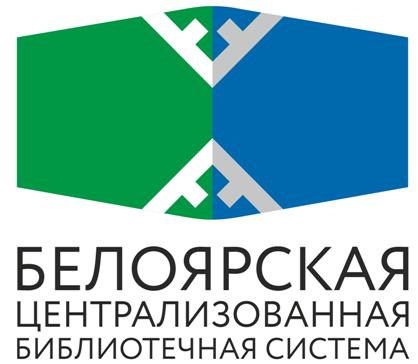 Директор МАУК Белоярского района «Белоярская ЦБС»_____________________ Н.Н. Воробьева«_____»___________________2017 годМуниципальное автономное учреждение культуры Белоярского района«Белоярская централизованная библиотечная система»ИНФОРМАЦИЯ  работе МАУК Белоярского района«Белоярская ЦБС» за 2017 годг. Белоярский2017 г.1. Анализ социально-экономической системы муниципального образования как внешней среды библиотеки (библиотечной системы)численность населения муниципального образования - 29,5 тыс. чел.;в том числе:дети до 14 лет – 6382 чел.молодежь от 15до 30 лет – 6146 чел.инвалиды - 202 чел.Территория муниципального образования Белоярский район занимает транзитное положение по отношению к месторождениям газа на Ямале. Через него проходят 17 ниток газопроводов. Ведущей отраслью материального производства является трубопроводный транспорт, представленный рядом структурных подразделений ООО «Газпром Трансгаз Югорск». Сегодня Белоярский район занимает лидирующие позиции в автономном округе по многим сферам и показателям социально-экономического развития. На протяжении ряда лет на территории показатели рождаемости превышают показатели смертности более чем в 2 раза. Устойчивость демографического развития обеспечивает молодой возрастной структурой населения, средний возраст жителей района составляет 34,5 года, что на 5 лет моложе, чем средний возраст россиян (39,6 лет). Структура учреждений культуры Белоярского района включает в себя 17 учреждений культурно-досугового типа, 10 библиотек, входящих в Централизованную библиотечную систему, детскую школу искусств и 6 сельских классов и Этнокультурный центр со структурным подразделением в с. Казым.На протяжении ряда лет сложились крепкие партнерские отношения у Республики Беларусь с муниципальным образованием Белоярский район Ханты-Мансийского автономного округа – Югры. На территории Белоярского района возведено большое количество строительных объектов с участием белорусских архитекторов и строителей. В рамках договоренности о взаимовыгодном товарообороте сеть белоярских магазинов реализует продовольственные товары белорусских производителей. В 2016 г. было заключено соглашение между муниципальным образованием Белоярский район Ханты-Мансийского автономного округа – Югры Российской Федерации и городом Витебск Республики Беларусь о взаимном сотрудничестве, в одной из статей которого заявлено о намерении сторон «расширять и углублять связи в области культуры, литературы и искусства».В связи с этим 14 декабря 2016 года подписано соглашение о сотрудничестве в области культуры, литературы и библиотечного дела между муниципальным автономным учреждением культуры Белоярского района «Белоярская централизованная библиотечная система» и государственным учреждением «Централизованная библиотечная система г. Витебска» (Республика Беларусь). В рамках данного Соглашения был разработан международный библиотечный проект «Белый город – Белая Русь: литературный транзит», направленный на укрепление культурного сотрудничества и развитие межгосударственного информационного пространства. В ходе реализации проекта в 2017 году проведены 50 мероприятий с охватом более 1000 человек: цикл мероприятий по литературе и литературоведению, виртуальные встречи с писателями, информационный обмен, обмен книжными коллекциями. 2. Задачи, направления и общая характеристика деятельности МАУК Белоярского района «Белоярская ЦБС» в 2017 году:Основная цель развития муниципальных библиотек Белоярского района в 2017 году – повышение эффективности деятельности  библиотек как важной составляющей социокультурного и информационного пространства Белоярского района за счет повышения качества предоставляемых услуг. Для успешного развития библиотек МАУК Белоярского района «Белоярская ЦБС» выстроена система приоритетов:- Развитие и укрепление материально-технической базы библиотек МАУК Белоярского района «Белоярская ЦБС».- Развитие и повышение профессиональной квалификации работников МАУК Белоярского района «Белоярская ЦБС».- Формирование ежегодной тактики проектной деятельности.- Развитие библиотек МАУК Белоярского района «Белоярская ЦБС» в соответствии с принципом «интеллектуального культурного максимума».- Повышение конкурентоспособности библиотек входящих в МАУК Белоярского района «Белоярская ЦБС», в городском интеллектуально-досуговом, культурном пространстве.- Модернизация системы библиотечного обслуживания: от библиотечно-библиографического обслуживания к информационному сервису. - Комплектование, хранение и сохранность библиотечных фондов, в первую очередь фондов регионального значения.- Развитие каталогизации и обеспечение полного доступа к информационно-библиотечным ресурсам МАУК Белоярского района «Белоярская ЦБС», библиотек ХМАО-Югры, электронным ресурсам национальной электронной библиотеки (НЭБ) и ресурсам Президентской библиотеки имени Б. Н. Ельцина. Раскрытие информационно-библиотечных ресурсов с помощью электронных каталогов, формирование доступных баз данных, участие в информационном обмене.- Совершенствование информационно-библиотечного и справочного обслуживания пользователей, в том числе для людей с ограниченными возможностями:  ориентация на потребности целевых групп пользователей, мониторинг спроса, учет читательских мнений, оценок, предложений; обеспечение комфортных условий пользования библиотекой, выпуск ориентирующей информации о библиотеке и предоставляемых услугах; развитие и совершенствование системы виртуального обслуживания, в том числе и электронной доставки документов.- Совершенствование оптимальной структуры и принципов содержательного наполнения сайта bellib.ru- Обеспечение доступности к краеведческим ресурсам библиотек Белоярского района, в том числе к оцифрованным изданиям.В 2017 году перед библиотеками МАУК Белоярского района «Белоярская ЦБС» поставлены следующие задачи: Содействие в получении образования, развитии познавательных интересов школьников, студентов, лиц занимающихся самообразованием;Организация интеллектуального досуга населения: помощь в формировании социальной активности, нравственных начал, позитивного отношения к окружающему миру и самому себе;Организация  работы в рамках заключенного соглашения сотрудничестве в области культуры, литературы и библиотечного дела между МАУК Белоярского района «Белоярская ЦБС» и государственным учреждением «Централизованная библиотечная система г. Витебска» (Республика Беларусь). Способствовать достижению «стандарта чтения», т. е. того уровня читательской компетенции и читательского развития детей и подростков, который необходим, для здоровья нации, обеспечения ее интеллектуального, нравственного и эстетического развития.Вести просветительскую работу, направленную на формирование у населения идеологии здорового образа жизни (2017 - Год здоровья в Югре).Привлечение внимания общества к экологическим проблемам, экологическое просвещение населения (2017 - Год экологии). Осуществление приоритетного дифференцированного обслуживания отдельных групп населения: детей, юношества, студенчества, пожилых, инвалидов;Содействие местному сообществу в реализации социально значимых программах окружного и городского значения;Способствовать развитию творческих возможностей детей; сотрудничество библиотеки и семьи с целью приобщения детей к чтению.Согласно  плану мероприятий по реализации концепции развития библиотечного дела в Ханты-Мансийском автономном округе на период до 2020 года: - Проведен мониторинг официального сайта  МАУК Белоярского района «Белоярская ЦБС» bellib.ru. По итогам мониторинга сайт набрал 68 баллов, что составило 94% от общего количества баллов (72 балла).- В 2017 году библиотеке в п. Сорум присвоен статус «Модельная сельская библиотека».- С целью сохранения и развития библиотечно-информационных ресурсов библиотек округа обеспечено выполнение показателя - книгообеспеченность  на одного жителя Белоярского района в 2017 году  6 экземпляров. - Проведено  20 мероприятий по развитию  кадрового потенциала сотрудников МАУК Белоярского района «Белоярская ЦБС».Достижения показателей деятельности, установленных муниципальным заданиемДостижения показателей деятельности, установленных «дорожной картой»Основные показатели деятельности муниципальных библиотек:В целом можно сделать вывод, что  МАУК Белоярского района «Белоярская ЦБС» успешно справляется с поставленными задачами. Обозначенные направления развития будут раскрыты в других пунктах отчета более подробно.2.1. Ключевые события библиотечной жизни.Наиболее крупные и значимые мероприятия Белоярской централизованной библиотечной системы в  2017 году:- заключение Соглашения о сотрудничестве с Президентской библиотеки имени Б. Н. Ельцина; - реализация международного проекта  «Белый город – Белая Русь: литературный транзит» совместно государственным учреждением «Централизованная библиотечная система г. Витебска» (Республика Беларусь).- присвоение библиотеке в п. Сорум статуса «Модельная сельская библиотека»;- в рамках Года экологии  проведено 83 мероприятия, которые посетили 1896 человек и представлено 38 выставок;- в рамках Года Здоровья в Югре проведено 42 мероприятия, которые посетили 1056 человек;- проведение Всероссийской акции «Большой этнографический диктант». С  целью оценки уровня своей  этнографической грамотности и знаний о народах России  в акции приняли участие 22 человека в возрасте от 14 до 65 лет.- участие в Региональном этапе Рождественских образовательных чтений «Нравственные ценности и будущее человечества» в г. Югорске с докладом «Опыт реализации проекта по гражданско-патриотическому воспитанию «Равнение на героев» в Юношеской библиотеке им. А. Н. Ткалуна». - презентации семи  авторских изданий белоярских писателей: книги Э. Лякишевой «Если можешь, прости», «Сквозь дни разлуки и года…», «Душа диктовала перу», книга Р. Цокур «Если в душе весна», книга В. Молданова «Я свою землю буду воспевать», книга  С. Макаровой  «Мой светлый мир», книга Н. Стаценко «Если есть любовь». Охват мероприятий  составил 128 человек.-  создание информационного блога для подростков «АпельсинКа» с целью обучения детей и подростков основам медиаграмотности и пропаганды чтения, идей волонтерства. На данном ресурсе участники клуба «Авангард» размещают публикации на темы: культурная жизнь, обзоры книг, новости волонтерского движения, новости спорта и молодежной политики г. Белоярский.Организация и участие в конкурсах различных уровней – 17, участников - 40, из них призовые места – 9.Самые знаковые из них:- конкурс по присуждению грантов Президента Российской Федерации для поддержки творческих проектов общенационального значения в области культуры и искусства. На конкурс заявлен международный проект  «Белый город – Белая Русь: литературный транзит» (результаты будут известны в  1 квартале 2018 года); -  окружной конкурс на лучшую библиографическую рекомендацию детской книги «Высший пилотаж». В номинации «Игровые библиографические пособия» 3 место заняла заведующий Детской библиотекой Л. В. Краснянская (Организатор - Государственная библиотека Югры); - окружной  детский видеоконкурс «На родной земле». Участница кружка «Родное слово»  стала победителем в  номинации «Семейные традиции» (Организаторы - объединенная редакция  национальных газет «Ханты ясанг» и «Луима сэрипос» и общественная организация «Спасение Югры»);- конкурс  программ и проектов по гражданско-патриотическому и духовно-нравственному  воспитанию  детей и молодежи. Заведующий Детской библиотекой Л. В. Краснянская награждена Дипломом 1 степени в номинации  «Проекты и программы, способствующие духовно-нравственному становлению и развитию детей и молодежи» за проект по экологическому воспитанию детей и молодежи «Экологический десант».  (Организатор – комитет по делам молодежи, физической культуре и спорту администрации Белоярского района);- конкурс на соискание премии в области культуры Белоярского района. Победитель конкурса - заведующий Детской библиотекой Л. В. Краснянская (Организатор – администрация Белоярского района).Реализация внутрибиблиотечных проектов.Было реализовано 8 внутрибиблиотечных проектов, из них поддержанных финансово один проект «Экологический десант» в размере 15,00 тыс. рублей.Реализация творческих проектов – 5, число участников – 980 человек. Наиболее крупные из них:- районная экологическая акции «Земля - наш общий дом»,   МАУК Белоярского района  «Белоярская ЦБС»; -  проект «Библионочь в экостиле» в рамках Всероссийской  акции по поддержке чтения «Библионочь», Центральная районная библиотека;- проект «КвесториУм», Центральная районная библиотека;- проект «Маршрут читающей семьи» по популяризации семейного чтения,  МАУК Белоярского района  «Белоярская ЦБС»;   - проект «Волшебники из страны Детства» в рамках Недели Детско-юношеской книги МАУК Белоярского района  «Белоярская ЦБС»; - проект «Экологический десант» - Детская библиотека.В целях поощрения и стимулирования работников в МАУК Белоярского района «Белоярская ЦБС», в 2017 году присвоены награды:Благодарность Ассоциации «Совет муниципальных образований ХМАО-Югры»- 1 чел.Почетная грамота Губернатора ХМАО – Югры - 1 чел.Благодарственное письмо руководителя Природнадзора ХМАО - Югры - 1 чел.Благодарственная грамота Главы Белоярского района - 1чел.Премия в области культуры Белоярского района – 1 чел.Премия Главы района в области молодежной политики – 3 чел.Диплом комитета по делам молодежи, физической культуре и спорту администрации Белоярского района - 1 чел.Юбилейные  даты,  которые отмечались в 2017 году:85 лет библиотеке в с. Казым им. М. К. Волдиной60 лет библиотеке в с. Ванзеват.35 лет Юношеской библиотеке им. А. Н. Ткалуна.2.2. Нормативное обеспечение организации библиотечного обслуживания.В 2017 году организация библиотечного обслуживания в МАУК Белоярского района «Белоярская ЦБС» году  осуществлялась нормативным, правовым и распорядительным документам федерального, регионального и муниципального уровней. На основании Указа Президента РФ от 9 мая 2017 года №203 «О Стратегии развития информационного общества в Российской Федерации на 2017 – 2030 годы», распоряжение Правительства Ханты-Мансийского автономного округа - Югры от 13 декабря 2013 года № 650-рп «О Соглашении между Федеральным государственным бюджетным учреждением «Президентская библиотека имени Б. Н. Ельцина» и Правительством Ханты-Мансийского автономного округа - Югры о сотрудничестве», во исполнение приказа Департамента культуры Ханты-Мансийского автономного округа -Югры, Департамента информационных технологий ХМАО – Югры, Департамента образования и молодежной политики Ханты-Мансийского автономного округа -Югры от 31 октября 2017 года №09-ОД-331/01-09/,08-ПР-293, 1605 «О реализации проекта «Президентская библиотека в Югре» в Ханты-Мансийского автономного округа - Югре, распоряжении администрации Белоярского района от 20 ноября 2017 года №362-р- В МАУК Белоярского района «Белоярская ЦБС» была создана рабочая группа по реализации проекта  «Президентская библиотека в Югре».-Утвержден План мероприятий группа по реализации проекта  «Президентская библиотека в Югре».На основании постановления администрации Белоярского района № 963 от 17 октября 2017 года «О формировании Общественного Совета по проведению независимой оценки качества оказания услуг организациями культуры, осуществляющими свою деятельность на территории Белоярского района» (далее Общественный Совет) ООО «Единая система муниципальных сайтов г. Екатеринбург была проведена Независимая оценка качества. Согласно социологическому анализу качества оказания услуг организациями культуры Белоярского района, по результатам проведения независимой оценки, качество работы МАУК Белоярского района «Белоярская ЦБС»  за 2017 год признано удовлетворительным. Согласно рекомендациям Общественного совета  разработан План мероприятий по улучшению качества работы МАУК Белоярского района «Белоярская ЦБС».Документы, оказавшие большое влияние на содержательный аспект деятельности библиотек:- Указ Президента Российской Федерации от 5 января 2016 года №7  «О проведении в Российской Федерации Года экологии».- Распоряжение Правительства Ханты-Мансийского автономного округа – Югры от 17 февраля 2017 года № 89-рп «Об утверждении плана мероприятий по проведению в Ханты-Мансийском автономном округе – Югре Года здоровья».	В МАУК «Белоярская ЦБС» проведена работа по реализации плана мероприятий по реализации концепции развития библиотечного дела в Ханты-Мансийском автономном округе на период до 2020 года и плана мероприятий в 2017 году по реализации Концепции  библиотечного обслуживания детей в Ханты-Мансийском автономном округе на период до 2020 года.2.3. Организация библиотечного обслуживания населения муниципального образования	На территории Белоярского района   функционируют 10 библиотек, три  из которых городские, четыре расположены в трассовых поселках (Сорум, Сосновка, Лыхма, Верхнеказымский) и три в национальных селах (Казым, Ванзеват, Полноват). 	В 2017 году библиотеке в п. Сорум присвоен статус «Модельная сельская библиотека». По результатам аудита, проведенного Государственной библиотекой Югры от 14 ноября 2017 года библиотека в п. Сорум в целом соответствует требованиям, предъявляемым к модельным библиотекам. Общая оценка баллов составила 77 баллов (77% от максимального количества баллов).Учитывая территориальную особенность района, труднодоступности некоторых поселений, остаются популярными внестационарные формы обслуживания:- стационарные библиотечные пункты выдачи (в деревнях Тугияны, Пашторы, Нумто, Юильск);- пункты обслуживания пользователей, находящихся вне стен библиотеки (все библиотеки);  - книгоношество (все библиотеки);- передвижные выставки (все библиотеки).            Таким образом, структура Белоярской ЦБС полностью соответствует социальным нормативам и нормам, утверждённым распоряжением Правительства РФ от 13 июля 2007 года № 923-Р, городские поселения и городские округа с количеством населения до 50-ти тыс. человек, должны иметь три библиотеки. В г. Белоярский 1- общедоступная (ЦРБ), 1-Детская библиотека и 1- Юношеская библиотека. Все  сельские библиотеки Белоярского района отвечают вышеуказанным нормативам. В соответствии с учетом территориальных и социально – экономических особенностей  населенных пунктов расположенных на территории региона не целесообразна организация стационарных библиотек в сельских поселениях Нумто, Тугияны, Пашторы, Юильск.2.4. Доступность библиотечного обслуживания и услуг населению	 Количество сетевых единиц соответствует нормам, на основании распоряжения Правительства РФ № 1063-р.2.5 Основные показатели деятельности Центральной районной библиотеки	Центральная районная библиотека на основании Федерального закона № 78-ФЗ «О библиотечном деле» (редакция, действующая с 3 октября 2016 года),  согласно Положению о Центральной районной библиотеке выполняет следующие функции: 	- Объединяет и координирует деятельность библиотек района.	- Осуществляет комплектование, обработку и доставку  документов библиотекам района. 	- Организует и ведет базу данных электронного каталога с использованием библиографических записей баз отечественных центров – генераторов библиографической информации.	- Приобретает оборудование, технические средства, библиотечную технику   для библиотек района. 	- Осуществляет учет документов, сбор, анализ и обработку статистической информации, подготовку методических материалов. Анализирует и обобщает опыт библиотек района.	- Организует библиотечное обслуживание  жителей г. Белоярский. Предоставляет весь перечень библиотечных услуг.	- Осуществляет книгообмен внутри библиотечной системы.  Предоставляет право пользования единым фондом  и центральным справочно-библиографическим фондом.	- Расширяет сферы деятельности за счет создания собственных специализированных подразделений, структурных форм по различным направлениям деятельности.	- Вводит в деятельность библиотек дополнительные (платные услуги) в стоимость которых определяется в соответствии с «Положением о платных услугах в библиотеке».2.6. Основные показатели деятельности библиотечной системы Белоярского района3.Библиотечно-библиографические ресурсы.3.1. Кадровые ресурсы. Менеджмент3.1.1. Общие характеристики кадрового ресурса. На 01.01.2018 года общая численность работников в МАУК Белоярского района «Белоярская централизованная библиотечная система» составляет 37 человек. Штат библиотечных работников насчитывает 25 человек, из них доля сотрудников с библиотечным образованием составляет 20 %. По стажу работы до 3-х лет - 16 % (4 чел.), до 10 лет – 28 % (7 чел.), свыше 10 лет – 48 % (12 чел.).  В сравнении с 2016 годом число работников с библиотечным образованием увеличилось на одного человека. Наблюдается стабильность сотрудников с большим стажем работы в Учреждении.   В 2017 году принято на работу 5 человек из них 4 человека на место основного работника, находящегося в отпуске по уходу за ребенком, уволено 8 человека, 1 из которых - переводом в другую организацию, 1 - по собственному желанию, 6 человек уволены в связи с истечением срока действия трудового договора (выход основного сотрудника из отпуска по уходу за ребенком).3.1.2. Кадровая политика, социальная политика. Оплата труда- Количество сотрудников имеющие награды -  2 человека- Количество сотрудников получивших награды – 1 человек- Доля сотрудников, участвующих в системе непрерывного образования – 100 %- Доля сотрудников, прошедших обучение (инструктаж) по вопросам библиотечного обслуживания инвалидов – 61,53 % (16 чел.)Цель кадровой политики в МАУК Белоярского района «Белоярская централизованная библиотечная система» – обеспечение оптимального баланса процессов обновления и сохранения численного и качественного состава кадров в соответствии с потребностями Учреждения. С целью систематизации направлений деятельности по управлению персоналом в  ЦБС  разработан и действует ряд нормативных документов:- Положение о кадровой политике МАУК Белоярского района «Белоярская ЦБС»;- Положение о моральном поощрении сотрудников МАУК Белоярского района «Белоярская ЦБС»;- Положение об оплате и стимулировании работников МАУК Белоярского района «Белоярская ЦБС»;- Положение о системе повышения квалификации сотрудников МАУК Белоярского района «Белоярская ЦБС»;- Положение о порядке определения премиальных выплат по итогам работы за квартал;- Коллективный договор, устанавливающий социально - трудовые отношения, оплату труда, социальные гарантии работников учреждения. В Учреждении функционирует Комиссия по трудовым спорам, в 2017 году состоялось 5 заседаний комиссии.	В настоящее время становится все более распространенным не только материальное, но и моральное поощрение сотрудников. В 2017 году сотрудники  учреждения награждены почетной грамотой Губернатора Ханты-Мансийского автономного округа - Югры, благодарность Департамента культуры Ханты-Мансийского округа - Югры,  благодарственными грамотами Главы Белоярского района, благодарственными письмами комитета по культуре Белоярского района, дипломами, премиями Главы Белоярского района. Два человека имеют значительные награды прошлых лет, три сотрудника удостоены звания «Ветеран труда»,  один награжден знаком «За достижение в культуре», один сотрудник награжден памятной медалью «Патриот России», медалью «Признание» общественной организации ХМАО – Югры «Спасение Югры», в 2017 году библиотекарь села Ванзеват занесена в Книгу Почета сельского поселения Полноват Белоярского района. Основной проблемой является нехватка квалифицированного персонала с библиотечным образованием,  сокращается число профессионалов,  приток молодых кадров не   обеспечивает этот	 пробел.
            В учреждении ведется работа по выдвижению молодых сотрудников на  руководство структурных подразделений. В прошлом году из числа молодых работников назначены  на должность заведующего Юношеской библиотекой и заведующего отделом обслуживания  Центральной районной библиотекой, которые показали хорошие результаты работы за прошедший 2017 год.В то же время в Учреждении стараются максимально сохранить опытные и квалифицированные кадры. В отчетном периоде, в целях совершенствования организационной структуры муниципального автономного учреждения культуры Белоярского района «Белоярская централизованная библиотечная система», внесены изменения в штатное расписание: исключена должность библиотекаря в Детской библиотеке (1 единица), должность методиста в информационно-методическом отделе, введена в штатное расписание должность библиографа в отдел комплектования (1 единица) и должность юрисконсульта в информационно-методический отдел. Движение кадров внутри организации предусматривает перевод работника с одной должности на другую того же уровня, повышение или понижение в должности. Так в отчетном году были переведены библиотекарь из Центральной районной библиотеки в отдел маркетинга, рекламы и массовой работы на должность методиста, а методист данного отдела был переведен на должность библиотекаря в Центральную районную библиотеку в отдел обслуживания, библиотекарь Детской библиотеки, в связи с ведением нового штатного расписания, был переведен в отдел комплектования на должность библиографа. Должность методиста (1 единица) в информационно-методическом отделе упразднена, в связи с необходимостью введения новой должности юрисконсульта в этом же отделе.  Работа по охране труда.В целях обеспечения соблюдения требований охраны труда в МАУК Белоярского района «Белоярская ЦБС» назначены ответственные лица за соблюдением требований охраны труда, систематически  ведутся журналы регистрации инструктажей и журналы учета.В Учреждении создана постоянно действующая комиссия по обучению и проверке знаний по охране труда работников МАУК Белоярского района «Белоярская ЦБС». 	В Учреждении разработаны:	- Положение о системе управления охраной труда в МАУК Белоярского района «Белоярская ЦБС» (от 26 февраля 2015 г.).	- Положение об организации работы по охране труда в МАУК Белоярского района «Белоярская ЦБС» (от 01 января 2014 г.).	- Положение о комиссии по охране труда МАУК Белоярского района «Белоярская ЦБС» (от 01 января 2013г.).	- Порядок проверки знаний требований охраны труда работников МАУК Белоярского района «Белоярская ЦБС» (от 12 января 2015 г.).	- Должностная инструкция специалиста по охране труда. 	Распорядительные документы:	-  Приказ о назначении ответственного лица (от 23 сентября 2013 г. № 52/2-о).	-  Приказ о создании комиссии по проверке знаний (от 07 апреля 2015 г. №11/1-о).	- Приказ о назначении лиц, ответственных за обеспечение охраны труда в МАУК Белоярского района «Белоярская ЦБС» (от 23 сентября 2013 г. № 52/3-о).	-  Приказ об утверждении перечня по улучшению условий охраны труда на 2015-2017 годы (от 21 апреля 2015 г. №22-о).	-  Приказ об организации проведения проверки знаний требований охраны труда (от 12 января 2014 г. №05-о.	-  Приказ об утверждении графика обучения по охране труда и проверке знаний требований охраны труда работников МАУК Белоярского района «Белоярская ЦБС»(от 12 января 2016 г. № 01-о).	- Приказ об организации обучения по охране труда в МАУК Белоярского района «Белоярская ЦБС» (от 12 января 2014 г. №04-о).		В Учреждении заключен Коллективный договор между администрацией и работниками муниципального автономного учреждения культуры Белоярского района «Белоярская централизованная библиотечная система» на период с 25 мая 2015 года по 24 мая 2018 года». В Коллективном договоре Учреждения освещены вопросы по Охране труда в пункте 9. «Улучшение условий и охраны труда».Утверждены инструкции по охране труда:- Инструкция вводного инструктажа по охране труда. - Инструкция по технике безопасности и охране труда для библиотекаря. - Инструкция по охране труда для административно – управленческого персонала.- Инструкция по технике безопасности и охране труда на рабочем месте.- Инструкция по электробезопасности для неэлектрического персонала.- Инструкция по охране труда по оказанию первой помощи пострадавшим.- Инструкция	 по охране труда и технике безопасности для пользователей персональных компьютеров.- Инструкция по охране труда и пожарной безопасности в библиотеке.- Инструкция по охране труда при проведении массовых мероприятий.- Инструкция  для работников МАУК Белоярского района «Белоярская ЦБС» по вопросам, обеспечения доступности для инвалидов библиотечных услуг и оказания необходимой помощи.Программы:- Вводного инструктажа (2,5 час.)- Первичного инструктажа (1ч.15 мин.)- Обучения для руководителей и специалистов (40 час.)           -  Проведения инструктажа работникам МАУК Белоярского района «Белоярская ЦБС», относящихся к неэлектрическому персоналу, на группу 1 по электробезопасности.	Основной составляющей обеспечения безопасности и охраны труда является качественное обучение и проверка знаний по охране труда работников, а также проведение инструктажей по охране труда в соответствии с действующим законодательством Российской Федерации. 	В 2017 году были проведены инструктажи в количестве -11 ед.(в 2016 году-  9 ед.)		Прошли обучение по охране труда и прослушали инструктажи – 28 человек (в 2016 году – 35 человек).	В Учреждении была проведена проверка знаний требований охраны труда работников МАУК Белоярского района «Белоярская ЦБС» по программе «Охрана труда для руководителей и специалистов» согласно утвержденного «Графика проведения проверки знаний требований охраны труда». 22 работника Учреждения получили удостоверения.	Все сотрудники МАУК Белоярского района «Белоярская ЦБС»  прошли инструктаж с присвоением I группы по электробезопасности  в соответствии с утвержденной Программой, который завершился проверкой знаний в форме устного опроса. Объем и уровень финансирования мероприятий по охране труда, тыс. руб.:	из них,10.3. На мероприятия по аттестации рабочих мест: На проведение плановых медицинских осмотров:  На обучение в специализированных центрах по охране труда: 	С целью снижения травматизма на рабочем месте систематически проводятся следующие мероприятия: 	- инструктажи по предупреждению травматизма на рабочем месте;- обучающие мероприятия по охране и улучшению труда.3.1.3. Менеджмент. Внедрение управленческих технологий, системы менеджента качества	В МАУК Белоярского района «Белоярская ЦБС» в 2017 году не проводились мероприятия по внедрению системы менеджмента качества.3.1.4. Совершенствование, нормирование и регламентация  библиотечных технологийКоличество нормированных процессов – 14 наименований.Количество регламентированных процессов -  5 наименований. Количество актуализированных документов – 5 единиц.Количество разработанных документов – 6 единиц. 	С целью повышения производительности труда и оптимизации управления трудовыми ресурсами в МАУК Белоярского района «Белоярская ЦБС» разработаны:- «Положение о системе нормирования труда» от 01 сентября 2014 года.-  «Нормы времени на работы, выполняемые в библиотеках» от 01 сентября 2014 года.Ежегодно рассчитывается «Фонд рабочего времени» в целом по учреждению и по структурным подразделениям в соответствии с «Нормами времени на работы, выполняемые в библиотеках МАУК Белоярского района «Белоярская ЦБС».За отчетный  период в МАУК Белоярского района «Белоярская ЦБС» были разработаны и утверждены:- Положение о Центральном алфавитном каталоге МАУК Белоярского района «Белоярская ЦБС».- Положение о библиотечном обслуживании инвалидов в МАУК Белоярского района «Белоярская ЦБС».- План мероприятий по улучшению качества работы МАУК Белоярского района «Белоярская ЦБС».- Положение о работе с пожертвованиями (дарами) в библиотечный фонд МАУК Белоярского района «Белоярская ЦБС».- Паспорта безопасности.- Инструкция по рациональному использованию топливно-энергетических и материальных ресурсов на рабочих местах в МАУК Белоярского района «Белоярская ЦБС».- Программа вводного инструктажа по гражданской обороне с вновь принятыми работниками  МАУК Белоярского района «Белоярская ЦБС».- Программа курсового обучения работников МАУК Белоярского района «Белоярская ЦБС» в области гражданской обороны и защиты от чрезвычайных ситуаций.Актуализированы ряд документов:- Внесены изменения в Устав МАУК Белоярского района «Белоярская ЦБС».- Внесены изменения в «Положение о закупках товаров, работ, услуг для нужд МАУК Белоярского района «Белоярская ЦБС».- Внесены изменения в Штатное расписание МАУК Белоярского района «Белоярская ЦБС».- Внесены изменения в Порядок учета документов, входящих в состав библиотечного фонда МАУК Белоярского района «Белоярская ЦБС».- Внесены изменения в Административный регламент «Предоставление доступа к справочно-поисковому аппарату библиотек, базам данных».- Внесены изменения в Административный регламент «Предоставление доступа к оцифрованным изданиям, хранящимся в библиотеках, в том числе к фонду редких книг, с учетом соблюдения требований законодательства РФ об авторских и смежных правах».	Результаты применения процессного подхода в библиотечных технологиях:1. Организована систематическая работа по своевременному внедрению разработанных норм и нормативов по труду и обеспечение контроля за их правильным применением.2. Организация рациональной занятости работников.3. Сокращение нерациональных затрат рабочего времени, устранение потерь рабочего времени.4. Обеспечение нормальной интенсивности и напряженности труда.5. Мотивация работников к повышению эффективности труда.6. Повышение доступности муниципальной услуги для всех категорий граждан, повышение качества и результативности деятельности МАУК Белоярского района «Белоярская ЦБС» при предоставлении муниципальной услуги, создание комфортных условий в обеспечении доступа к ресурсам МАУК Белоярского района «Белоярская ЦБС».7. Обеспечение рационального использования топливно-энергетических и материальных ресурсов на рабочих местах работников.8. Организация деятельности по овладению всеми работниками знаниями и умениями в области гражданской обороны и защиты при чрезвычайных ситуациях. 3.1.5. Автоматизация процессовВ муниципальном автономном учреждении культуры Белоярского района «Белоярская централизованная библиотечная система» используется автоматизированная библиотечная система «ИРБИС» 64.Основная деятельность по автоматизации библиотечных процессов в 2017 году была связана с модернизацией и сопровождением имеющейся АБИС, с автоматизацией процессов обработки литературы и созданием электронного каталога.В МАУК Белоярского района «Белоярская ЦБС» автоматизирован библиотечный  процесс: обработка поступлений  литературы и ведение электронного каталога.В 2016 году  заключен договор с БУ ХМАО-Югры «Государственная библиотека Югры» о совместной деятельности по созданию сводного библиографического ресурса (сводная библиографическая база данных статей из периодических изданий). Всего за 2017 год экспортировано 619 записей, импортировано 1882 записей. На официальном сайте библиотечной системы bellib.ru обеспечен доступ: к изданиям, переведенным в электронный вид (376 экз. 0,21% от общего фонда). к электронному справочно-библиографическому аппарату (185 458 записей) .	В целях реализации норм Федерального закона от 29 декабря 2010 года № 436-ФЗ «О защите детей от информации, причиняющей вред их здоровью и развитию» во всех библиотеках МАУК Белоярского района «Белоярская ЦБС» ведется работа по проверке периодических изданий, поступающих в фонды библиотек района на предмет информации, причиняющей вред здоровью и развитию детей и мониторинг работы системы «SKY DNS» на компьютерах  Центра общественного доступа.	С целью соблюдения и защиты авторских прав  при обращении к изданиям, переведенным в электронный вид,  установлена программа Vivaldi (предоставление доступа к Информационным ресурсам осуществляется Vivaldi по договоренности с соответствующими правообладателями информационных ресурсов и в соответствии с законодательством об интеллектуальной собственности).	Из административно-хозяйственных процессов в МАУК Белоярского района «Белоярская ЦБС» автоматизированы процессы бухгалтерского и кадрового учета; сдача статистической, налоговой отчетности, учета компьютерной техники, комплектующих и расходных материалов. Используется автоматизированная  система торгов ESTP.RU. В отчетном году продолжено использование специального программного обеспечения «Контур-Экстерн», «СБИС» для повышения качества документооборота и фиксации основных статистических показателей и сдачи отчетности.	3.2. Информационные ресурсы.3.2.1 Формирование библиотечного фондаНа 01.01.2018 года объем библиотечного фонда МАУК Белоярского района «Белоярской ЦБС» насчитывает 176189 экземпляров.Основное содержание работы отдела комплектования и обработки (далее – ОкиО)  - формирование единого фонда МАУК Белоярского района «Белоярская ЦБС» в соответствии с целями и задачами системы.Комплектуя свои фонды, работники библиотек, отдают предпочтение печатным документам, информация на других носителях составляет лишь 0,8% от общего объёма фонда. Причиной служит высокая стоимость  электронных документов, законодательные ограничения использование их вне стен библиотеки. В 2017 году в единый фонд МАУК Белоярского района «Белоярской ЦБС» поступило 5283 экземпляров новых документов, что на 894 экземпляра меньше, чем в предыдущем году. Данная тенденция в системе наблюдается уже в течение двух лет. На тысячу жителей в этом году приходится 179,8 экземпляра новых изданий (норма – 250 экз.). Книгообеспеченность  жителей района в 2017 году выглядит следующим образом:  - на одного жителя  приходится 6 томов (норматив – составляет от 5 в городе до 9 на селе томов на жителя);- на одну тысячу жителей – 179,8 новых книг (норматив – 250 томов);- пополнение фонда – на 3,0%- обновляемость фонда составляет – 3%.   Продолжили комплектовать документные  фонды детской,   подростковой и юношеской литературой, уменьшая тем самым имеющуюся лакуну этих изданий. Активно работали с издательствами, выпускающими данную литературу: «Улыбка», «Принт» (серия «Курносые носики»),  «Омега», «Эгмонт – Россия Лтд » и др. Следует отметить, что указанные издательства выпускают книги сериями – «Стрекоза – детям», «Смешарики», «Азбука классика», «Бумажные города» и многие другие, у детей и подростков эти книги пользуются  популярностью.В 2017 году фонд для детей и подростков пополнился «необычными изданиями» - электронными играми (68 экземпляров). В каникулярное время они особо востребованы, помогают развивать внимание, память, интеллект: «Скоро в школу», «Занимательная астрономия», «Секреты долины Фей», «Весёлые старты», «Калейдоскоп игр».  В рамках муниципальной программы Белоярского района «Развитие культуры Белоярского района на 2014 - 2020 гг.» на мероприятия по формированию доступной среды жизнедеятельности для инвалидов и других маломобильных групп населения из бюджета муниципального образования были выделены и освоены средства: 36000,00 рублей. Приобретено 165 экземпляров аудиокниг для слепых и слабовидящих пользователей, из них 80 экземпляров для детей.В 2017 году продолжены мероприятия по регулированию системы обязательного экземпляра. В фонд МАУК Белоярского района «Белоярской ЦБС» поступило  38 обязательных экземпляров документов.                  Анализ состояния, изучение фонда (в разрезе по отраслям):Все библиотеки  МАУК Белоярского района «Белоярская ЦБС»  работают с библиотечным фондом, проводятся плановые проверки, ведется изучение фонда.Объём документного фонда в динамике за три года (в экз. и %):Объём новых поступлений  -  5283 экземпляров:- на  тысячу жителей – 179,8 новых книг (норматив – 250 томов);- пополнение фонда -  3,0% (норматив – 3%),- обновление фонда -  3,0%,- прирост фонда – 2,9%.Показатели обновления коллекций:- для людей с ограничениями жизнедеятельности – 1513 экземпляров, поступило в 2017 году – 165 экземпляров (10,9 %),  в том числе для детей – 705 экземпляров, поступило в 2017году – 80 экземпляров (11,3 %);   - фонд ценных и редких документов – 28 экземпляров. В 2017 году поступлений не было.  - на языках народов России  общее количество фонда составляет - 777 экземпляров;   - в том числе коренных народов автономного округа – 777 экземпляров. В 2017 году поступило – 124 экземпляра (16% от общего фонда на языках народов автономного округа).Отраслевой состав фонда (в экз. и %):Видовой состав фонда:   - периодические издания: -  фонд на машиночитаемых носителях – 1699 экземпляров, -  темп роста фонда (разы) – 1,02.Объём финансирования комплектования:На комплектование  библиотечного фонда МАУК Белоярского района «Белоярской ЦБС» в 2017 году было выделено 660 772,66  рублей. Основные источники финансирования:- средства бюджета Белоярского района – 102 180,00 рублей,- средства бюджета ХМАО-Югры – 424 092,66 рублей,- средства Федерального бюджета  – 8 500,00 рублей,- средства ХМАО-Югры на периодические издания (литературные журналы) - 107 100,00 рублей,- средства бюджета Белоярского района на периодические издания (литературные журналы) – 18 900,00 рублей.На подписку периодических  изданий из бюджета Белоярского района – 269 332,93 рубля.Финансовые средства своевременно и в полном объёме освоены, приобретено новых документов в количестве   5283 экземпляров новых изданий. Центральная районная библиотека получила  - 1160 экземпляров  новых изданий;Детская библиотека  получила  -  602  экземпляра;Юношеская библиотека им. А. Н .Ткалуна  получила  - 589 экземпляров;Сельские библиотеки - 418 экземпляров в среднем на одну библиотеку.	Объём финансирования (руб.) в динамике за три года:     	Работали  с издательствами  и  книготорговыми организациями: ТК «Амадеос» г. Екатеринбург.«Равновесие» - издательство, выпускающее аудиокниги для слепых и слабовидящих и электронные игры для детей.ИД «Питер».«Улыбка». ООО «Маша и Медведь». «Русич». «Амфора».«Эгмонт Россия Лтд.».«Livebook».«Добрая книга», «РИПОЛ классик» и др.В отчётном году расширился круг издательств, с которыми работал ОКиО, формируя новые заказы для пополнения фондов. Работа с издательствами и книготоргующими организациями велась корректно, все вопросы решались быстро и качественно, без нареканий и нарушений с обеих сторон.3.2.2 Формирование коллекций национального библиотечного фонда, местной печати и краеведческих документов.Формирование коллекции национального библиотечного фонда (далее НБФ), в МАУК «Белоярского района Белоярская ЦБС» началась в 2014 году. Первые шаги были предприняты в направлении определения критериев отбора документов в НБФ. Отбор ведётся по следующим критериям: культурное, историческое, научное значение документа для территории Белоярского района, единичные экземпляры, ветхие издания краеведческого характера, относящиеся к нашей местности, обязательный экземпляр.    Далее работа велась непосредственно  с библиотеками  системы на выявление в фондах документов  соответствующих  выработанным критериям. Все выявленные издания были переданы  на хранение в фонд центральной районной библиотеки. Работа по формированию НБФ продолжается путём сотрудничества с автономным учреждением Белоярского района «Белоярский информационный центр» «Квадрат», выявление изданий  местной печати по заказам организаций, осуществляющих деятельность на территории района, а также с местной общественностью.    НБФ входит в состав общего краеведческого фонда системы, который выделен и располагается на отдельных стеллажах в читальном зале Центральной районной библиотеки. Для удобства пользования и быстрого нахождения на все издания  национального библиотечного фонда наклеен цветной стикер.            НБФ на 01.01.2018 года составляет 586 экземпляров.            Динамика изменения объёма НБФ в экземплярах и % от общего фонда:3.2.3 Использование библиотечного фонда  Использование библиотечного фонда характеризуют средние показатели его обращаемости, читаемости, посещаемости и книгообеспеченность на одного читателя.   Обращаемость книжного фонда в МАУК Белоярского района «Белоярская ЦБС»  за 2017 год - 1, 8.   Читаемость (24,1) и книгообеспеченность на одного читателя (13,2) достаточно высокая.   Обновляемость фонда один из важнейших показателей качества комплектования и эффективное обслуживание читателей библиотеки. Библиотечный фонд должен обновляться в течение десяти лет (рекомендации ИФЛА). Обновляемость книжного фонда в Белоярской ЦБС в 2018 году составила 3,0%. 3.2.4 Обеспечение сохранности фондаУчёт, хранение и сохранность библиотечного фонда являются основополагающими принципами в работе ЦБС. Недостаточное финансирование, низкая обращаемость фондов требуют особого внимания  в использовании и рентабельности в работе с документными фондами. Систематическое изучение состава фонда и его использования, анализ количественных и качественных показателей, изучение отказов дают представление о состоянии фондов библиотек.Большую роль в сохранности библиотечных фондов играет наличие достаточных площадей для его  правильного размещения и хранения, поддержание климатического режима в помещении: освещение, температура воздуха, вентиляция и т.д. Не все библиотеки МАУК Белоярского района «Белоярская ЦБС» имеют достаточно площадей для оптимального размещения документов  и надлежащие условия для хранения. Поэтому применяются традиционные методы работы по хранению и сохранности библиотечных фондов: освобождение его от ветхих и многоэкземплярных изданий, своевременное списание документов, работа с задолжниками, профилактические меры по предупреждению внешних факторов, отрицательного влияния на фонд (чрезвычайные ситуации).Выбытие документов из фондов играет немаловажную роль в сохранности книжных фондов: изъятие устаревших, ветхих, дублетных документов позволяет более быстрое обновление  фондов, более рационально его использовать и хранить. Списание  в системе проходит систематически, но в маленьких количествах, что замедляет освобождение фондов от ненужной литературы.Все библиотеки МАУК Белоярского района «Белоярская ЦБС» обеспечены охранной и пожарной сигнализацией и порошковыми  огнетушителями. Все работники своевременно проходят необходимые инструктажи по противопожарной безопасности. Имеется вся документация: приказы инструкции, планы эвакуации при пожаре, инструкция действия персонала библиотек при возникновении пожара.В 2017 году было произведено списание документов из фондов системы 342 экземпляра как ветхие, в том числе 33 экземпляра детской литературы.  Плановая инвентаризационная проверка библиотечного фонда прошла в библиотеке п. Верхнеказымский. Заключение инвентаризационной комиссии по проверке фонда удовлетворительное. Передача БФ прошла в библиотеке п. Сосновка и в библиотеке с. Полноват, в связи со сменой библиотечных работников.  Систематически, один раз в год (январь, февраль), проходит сверка учётных и финансовых документов структурных подразделений системы с ОКиО и бухгалтерией организации. Сверка  в 2017 году прошла удовлетворительно, замечания и ошибки незначительны.  Продолжается работа по переведению  единого библиотечного фонда МАУК Белоярского района «Белоярская ЦБС» в электронный вид. Всего оцифровано 376 экземпляров, что составляет 0,21% от общего фонда. В 2017 году оцифровано 28 экземпляров  документов.Заведующий отделом комплектования и обработки Калиниченко Т. Н.3.2.5. Ресурсы собственной генерации3.2.5.1.    Справочно-библиографический аппаратСправочно-библиографический аппарат (СБА) МАУК Белоярского района «Белоярская ЦБС» состоит из системы каталогов и картотек, электронной базы данных периодических изданий, электронного каталога, тематических папок и справочно-библиографического фонда. Продолжается работа по формированию и наполнению различных картотек, тематических папок и справочно-библиографического фонда. Объем справочно-библиографического аппарата составляет 541629.В течение года все библиотеки регулярно проводили текущую редакцию каталогов и картотек. Алфавитные и систематические каталоги своевременно пополнялись карточками на поступившую  литературу. Справочно-библиографический аппарат по краеведению является составной частью СБА и включает в себя: краеведческие картотеки, которые ведутся во всех библиотеках района; тематические папки и справочно-библиографический фонд краеведческого характера. Объем СБА по краеведению составляет 28896 ед.Наряду с традиционным справочно-библиографическим аппаратом идет процесс создания электронных библиографических ресурсов: базы данных «BELIBIS – БД Периодика. Белоярская ЦБС» и электронного каталога «EK – БД Электронный каталог. Белоярская ЦБС».  В электронный каталог внесено 100% библиотечного фонда. Объем электронного каталога составляет 185458, из них 176189 записей на книги, 9269 записей – на периодические издания. Объем аналитических записей в базе данных «BELIBIS – БД Периодика. Белоярская ЦБС» составляет 10761.                                                                                                                                     В отчетном году количество тематических папок увеличилось на две и составляет 114 экземпляров. Объем справочно-библиографического фонда составляет 15695 экземпляров.  Количество обращений к справочно-библиографическому аппарату библиотеки в 2017 году – 1973, из них дети – 763.    Количество обращений к электронному каталогу в 2017 г. составляет 3405, что на 115 больше, чем в 2016 г. По сравнению с прошлым годом количество обращений к традиционному СБА увеличилось на 28 единиц, количество обращений детей увеличилось на 7.3.2.5.2. Небиблиографические базы данных   Отделом маркетинга, рекламы и массовой работы ведется полнотекстовая электронная база данных «Официальные документы администрации Белоярского района», которая включает в себя постановления главы администрации Белоярского района. Документы выстроены по порядку номеров и по тематическим рубрикам. База данных предназначена для читательского (посредством Центра общественного доступа) и служебного использования. Данная БД ведется с 2012 г., за 2017 год пополнилась на 255 документов; количество обращений пользователей в 2017 г. – 25.   База данных «Электронная библиотека» состоит из коллекций электронных документов: обязательного экземпляра, местной печати, краеведческих документов. На 2017 год библиотечной системой был составлен «План мероприятий перевода библиотечного фонда МАУК «Белоярская ЦБС» в электронный вид». Согласно плану, деятельность по оцифровке документов библиотечного фонда ведется специалистами различных отделов библиотечной системы: отделом маркетинга, рекламы и массовой работы; отделом комплектования и обработки литературы; экономистом, программистом. Специализированного отдела по данному виду деятельности в библиотечной системе нет, собственным оборудованием для оцифровки документов библиотечная система не располагает. В 2017 году финансирование мероприятия по оцифровке документов осуществлялось по государственной программе «Развитие культуры и туризма в ХМАО-Югре на 2014-2020 годы».   Доступ к документам библиотечного фонда, легитимно оцифрованным и переведенным в электронную форму в соответствии с лицензионным договором, осуществляется путем предоставления с официального сайта библиотечной системы. К документам НБФ, оцифрованным не легитимно или без лицензионного договора, предоставляется локальный доступ на территории библиотек района.- количество баз данных – 2: «Официальные документы администрации Белоярского района», «Электронная библиотека».- количество баз данных, предоставляемых пользователям – 2;- количество обращений пользователей – 1547 чел.;- общее число оцифрованных документов – 376, из них документов национального библиотечного фонда – 284;-  число оцифрованных документов за текущий год – 28;- число документов, оцифрованных библиотекой самостоятельно или по ее заказу – 21;- общее число сетевых локальных документов – 376, из них документов в открытом доступе – 279;- доля библиотечных фондов, переведенных в электронную форму – 0,21%, из них документов национального библиотечного фонда – 0,16%.3.2.5.3.   Собственные издания     Издательская деятельность библиотеки является важным составляющим направлением библиотечной деятельности и носит многоплановый характер.
Издательская продукция создается и выпускается силами сотрудников библиотек района. Она формируется на основе собственных фондов библиотек. Большое внимание уделяется созданию библиографических пособий малых форм: списков,  закладок,  памяток. 	Основные направления издательской деятельности: продвижение чтения, в помощь потребителям правовой информации, профилактика здорового образа жизни, экологическое просвещение, патриотическое воспитание, реклама библиотечной деятельности, краеведческой направленности, издание методических и профессиональных материалов. В 2017 г. Выпущено 10 видов печатной продукции, 110 наименований, из них: - Библиографические указатели - 1«Живущие по солнцу»: библиографический указатель по страницам газеты «Белоярские вести» 1989-2017гг. (жизнь и деятельность коренных малочисленных народов Севера на территории Белоярского района).- Календари – 2                                                                                                                    Календарь знаменательных и памятных дат на 2017 год.                                          Краеведческий календарь юбилейных и  памятных дат Белоярского района  на 2017 год. - Библиографические списки - 2- Библиографические обзоры - 5- Рекомендательные буклеты - 48- Закладки - 29- Листовки  - 9- Памятки - 5- Рекомендательные списки - 6- Газеты - 3.  Печатная продукция оказывает эффективную помощь в информационно-библиографическом обслуживании пользователей, помогает созданию положительного имиджа библиотеки, направлениях деятельности, программах и проектах, осуществляемых библиотеками района, в освещении памятных событий и дат.      3.2.6. Использование электронных ресурсов несобственной генерацииКоличество БД несобственной генерации – 2Количество библиотек, использующих БД – 7Количество библиотек - абонентов НЭБ - 7Количество зарегистрированных читателей  в НЭБ - 42Количество обращений к ресурсам НЭБ - 129Количество изданий,  в базе данных НЭБ -37076866 полнотекстовых документов.Количество библиотек, предоставляющих доступ к Президентской библиотеке им. Б. Н. Ельцина  - 2Количество записей, заимствованных в СКБР  за 2017 год – 3344Количество каталогизированных в СКБР записей всего  – 10 656В Центральной районной библиотеке на базе Центра общественного доступа предоставляется доступ к справочно-правой системе «Консультант Плюс» (кол-во полнотекстовых документов - 163521)       	В 2015 году был заключен договор с Национальной электронной библиотекой, обеспечивающий свободный доступ граждан Российской Федерации ко всем изданным, издаваемым и хранящимся в фондах российских библиотек изданиям и научным работам – от книжных памятников истории и культуры, до новейших авторских произведений.  Предоставление доступа осуществляется  с января 2016 года в Центре общественного доступа  Центральной районной библиотеки. В сентябре 2017 года точки доступа к ресурсам НЭБ открыты в библиотеках сельских поселений Лыхма, Сосновка, Сорум, Полноват, Казым, Верхнеказымский.		31 августа  2017 года подписано  Соглашение  о сотрудничестве муниципального автономного учреждения культуры «Белоярская централизованная библиотечная система» с Президентской библиотекой имени Б. Н. Ельцина. В рамках данного Соглашения  разработан и согласован с комитетом по образованию  План мероприятий  по реализации проекта «Президентская библиотека в Югре» на территории Белоярского района на 2018 год.3.3.Материально-техническая база3.3.1.  Помещения, коммуникации, транспорт, средства связи.На балансе учреждения находится 10 библиотек. Общая площадь помещений ЦБС составляет   2 014 кв.м.Для хранения фондов -  403,91  кв.м.Для обслуживания читателей -  989,69 кв.м.Число посадочных мест для пользователей  - 178.	 В оперативном управлении находится 7 библиотек (Центральная районная библиотека, Детская библиотека, Юношеская библиотека им. А.Н. Ткалуна, библиотеки в поселках: Сосновка, Лыхма, Модельная сельская библиотека в п. Сорум, в селе Полноват;) общей площадью – 1799,0 кв.м. 	По договору безвозмездного пользования  - библиотеки: в селе Казым им. М.К. Волдиной, в селе Ванзеват, в поселке  Верхнеказымский, общей площадью 215 кв.м.	Системы отопления, водоснабжения телефонизации и т. п. находятся в исправном состоянии. Нарушений в режимах работы не выявлены. Систематически проводятся проверки и осмотры инженерных, тепловых и электрических сетей. Заключены договора на выполнение подрядных работ по техническому обслуживанию инженерных сетей, на предоставление услуг по теплоснабжению, водоснабжению, водоотведению, услуг связи  и т. п.	Все объекты МАУК Белоярского района «Белоярская ЦБС» оснащены системой          автоматической пожарной сигнализации, заключены договоры на техническое обслуживание и ремонт системы автоматической пожарной сигнализации и первичных средств пожаротушения  со специализированными фирмами, укомплектованы  требующимися первичными средствами пожаротушения. Все объекты Учреждения, кроме библиотеки в с. Ванзеват,  обеспечены телефонами с определителем номера,  Детская библиотека, Юношеская библиотека имени А.Н. Ткалуна, отдел комплектования и обработки литературы оснащены тревожной кнопкой экстренного вызова. Детская библиотека оснащена системой видеонаблюдения.3.3.2  Оборудование, технические средства.Укрепление материально-технической базы отрасли культуры остается важнейшим направлением деятельности культуры. Основными материальными ресурсами Учреждения является оснащение техническим оборудованием и обеспеченность помещениями. В 2017 году из средств, выделенных по наказам избирателей депутатам Думы ХМАО-Югры обновлена материально-техническая база в библиотеке  в с. Ванзеват,  приобретено оборудование для оформления детской зоны: -   стол трансформер, стулья, стеллаж «Домик» стоимостью – 50000,0 руб.Поставки вычислительной техники осуществлялись из средств, полученных  от предпринимательской  деятельности Учреждения 1  принтер этикеток для шрихкодирования документов. За счет средств на выполнение муниципального задания Учреждения приобретены:- счетчики СХВ -2 шт. на сумму 1600,0 руб.;- коммутатор D-Link -1 шт. на сумму 1961,0 руб.;- модем TP-Link -1 шт. на сумму 1325,0 руб;- изготовление баннеров для Модельной сельской библиотеки в п. Сорум – 2 шт. на сумму 16380,0 руб. Из средств, полученных от предпринимательской деятельности Учреждения, приобретены информационные указатели в Центральную районную библиотеку на сумму 5337,50 руб.В рамках муниципальной программы Белоярского района «Развитие культуры Белоярского района на 2014-2020 гг.» из бюджета муниципального образования освоены средства в размере 71845,0 руб. на приобретение оборудования для организации безбарьерной среды для лиц с ограниченными возможностями здоровья в Юношескую библиотеку имени А.Н. Ткалуна и в Детскую библиотеку. В Центрах общественного доступа на рабочих местах пользователей установлено программное обеспечение фильтрации Интернет-фильтрации «SkyDNS» («СкайДНС»).Сведения о системе защиты персональных данных (далее - ПДн) и принятых организационных мерах:Собственные организационно-распорядительные документы, (разработанные в соответствии с «Перечнем...», утверждённым постановлением Правительства Российской Федерации от 21 марта . № 211):3.Сведения о финансировании мероприятий по защите информации в 2016, 2017, 2018 гг:4.Сведения о результатах выполнения мероприятий по защите информации, запланированных на отчетный период: 	Оборудование. Технические средстваВ библиотеках в п. Лыхма, в п. Сосновка, в модельной сельской библиотеке в п. Сорум проведена инсталляция оборудования и подключение к глобальной сети Интернет (оптоволокно)  по тарифу «Бизнес 5МБ».		Все библиотеки МАУК Белоярского района «Белоярская ЦБС» оснащены библиотечным офисным оборудованием. Неизменной остается проблема износа библиотечной мебели и недостаточное количество стеллажей для хранения библиотечного фонда.		Библиотеки города  и библиотеки в поселках Сосновка, Лыхма, Верхнеказымский, Сорум  достаточно оснащены современным офисным оборудованием с малым процентом износа. Кроме технических средств, необходима  мебель ярких цветов, которую удобно перемещать и тем самым моделировать пространство для комфортного пребывания в библиотеке. К сожалению, приобретение мебели в сельские библиотеки происходит в единичных случаях, ввиду недостаточного финансирования. 		Наибольший износ офисного оборудования отмечен в библиотеках села Ванзеват, села Полноват, села Казым.3.3.3    Оценка доступности библиотек для инвалидов	В рамках муниципальной программы Белоярского района «Развитие культуры Белоярского района на 2014-2020 годы» на мероприятия по формированию доступной среды жизнедеятельности для инвалидов и других маломобильных групп населения в 2017 году выделено и освоено 36,0 тыс. руб. (приобретено 165 экз. аудиокниг).   	В рамках муниципальной программы Белоярского района «Развитие культуры Белоярского района на 2014-2020 гг.» из бюджета муниципального образования освоены средства в размере 71845,0 руб. на приобретение оборудования для организации безбарьерной среды для лиц с ограниченными возможностями здоровья в Юношескую библиотеку имени А.Н. Ткалуна и в Детскую библиотеку. 	-  график работы Учреждения Азбукой Брайля, 	-  желтый круг на стеклянные двери, 	- контрастная лента, 	- тактильные пиктограммы,             - мнемосхемы (пути движения внутри помещения библиотеки). 	Основные услуги  в МАУК Белоярского района «Белоярская ЦБС» предоставляются на бесплатной основе. Дополнительные услуги библиотеками предоставляются на платной основе и регламентируются внутренними локальными нормативными документами. В МАУК Белоярского района «Белоярская ЦБС»  предусмотрены льготы для инвалидов в размере 50 % от цены услуги (по предъявлению удостоверения).  	С целью повышения удовлетворенности граждан данной категории услугами библиотек и активизации библиотечного обслуживания на территории Белоярского района  организован внутрисистемный книгообмен, активизирована работа по информированию граждан об имеющихся информационных ресурсах и новых поступлениях в фонды.  На сайте bellib.ru  обеспечена работа электронного справочно-поискового аппарата, размещены оцифрованные краеведческие документы, систематически размещаются виртуальные книжные выставки. Для людей с ограничениями зрения выписаны журналы и книги, напечатанные рельефно-точечным и плоскопечатным  шрифтом. 	На 01 января 2018 года  библиотечный фонд  на специальных форматах для слепых и слабовидящих составляет 1513 экземпляров.	Сотрудники МАУК Белоярского района «Белоярская ЦБС» прошли обучение по программам:- «Организация деятельности учреждений по обеспечению доступности для инвалидов объектов и предоставляемых услуг». Организатор – Инновационно-образовательный центр «Северная столица», г. Санкт-Петербург. (1 человек);	- «Основы деятельности тьютора в работе с детьми с ограниченными возможностями здоровья». Организатор - Методический центр «Развитие и коррекция»   г. Москва. (7 человек).	- «Библиотечно-информационное обслуживание детей с ограниченными возможностями здоровья». Организатор - ФГБУК «Российская государственная детская библиотека». (1 человек).	В 2017 году разработано и утверждено «Положение о библиотечном обслуживании инвалидов» в МАУК Белоярского района «Белоярская ЦБС». 	На базе библиотек Белоярского района организована работа 16 клубов по интересам, в трех  из которых участниками являются лица с ограничениями здоровья. 	Центр общественного доступа с возможностями для слепых и слабовидящих граждан имеет в своем оснащении принтер и дисплей Брайля, речевой синтезатор, аппарат PlexTalk для воспроизведения цифровых «говорящих» книг на флэшкартах, систему оптического распознавания текстов.	На базе Центра общественного доступа для слепых и слабовидящих людей в Центральной районной библиотеке для пользователей было оказано 22 консультативных услуг и выполнено 18 справок.	Всего в 2017 году для данной категории населения проведено – 18 мероприятий, которые посетили  210 человек.	При организации внешнего доступа для инвалидов - колясочников в большинстве библиотек Белоярского района физическая доступность обеспечена, за исключением библиотек в селе Ванзеват и в с. Полноват ввиду отсутствия пандусов. 	Библиотеки  в п. Сосновка, в п. Лыхма, в с. Казым расположены на втором этаже зданий. Для людей, передвигающихся на инвалидной коляске, доступ в данные библиотеки отсутствуют. В связи с этим на первом этаже зданий организованы места для обслуживания инвалидов. Все библиотеки осуществляют оптимальное обслуживание  представителей данной категории граждан.	Во всех библиотеках Белоярского района создано комфортное пространство для обслуживания людей с ограничениями жизнедеятельности, в частности для движения инвалидных колясок.	Для всех библиотек МАУК Белоярского района «Белоярская ЦБС» разработаны и утверждены Паспорта доступности. 	Итоговое заключение о состоянии доступности библиотек Белоярского района:  объекты библиотечной системы доступны частично всем.Финансовые ресурсыБюджетное финансированиеРасходы на одного жителя – 1015 руб.Расходы на одного читателя – 2239 руб.   Поступление и использование финансовых средств.Муниципальное задание:В рамках муниципальной программы Белоярского района «Развитие культуры Белоярского района на 2014-2020 гг.» за 2017 год освоены средства:1 . На условиях софинансирования из средств государственной программы ХМАО-Югры «Развитие культуры и туризма в Ханты-Мансийском автономном округе - Югре на 2014 – 2020 годы» в 2017 году направлено 895,3 тыс. рублей, в том числе: 761,0 тыс. руб. -  бюджет АО; 134,3 тыс. руб.-  бюджет МО.Освоены следующие средства:В рамках проекта «Развитие каналов доступа к мировым информационным ресурсам» за 2017 год освоено 360,30 тыс. рублей, в том числе:- 20,20 тыс. руб. на комплектование библиотечного фонда, бюджет МО;- 114,10 тыс. руб. на комплектование библиотечного фонда, бюджет АО;- 15,00 тыс. руб. на приобретение электронной базы данных (Справочно – правовая служба «КонсультантПлюс»), бюджет МО;- 85,00 тыс. руб. на приобретение электронной базы данных (Справочно – правовая служба «КонсультантПлюс»), бюджет АО;- 18,9 тыс. руб. на подписку на периодические издания, бюджет МО;- 107,1 тыс. руб. на подписку на периодические издания, бюджет АО.В рамках проекта «Формирование общенациональных информационных ресурсов» за 2017 год освоено 535,00 тыс. рублей, в том числе:- 57,10 тыс. руб. на абонентскую плату за предоставление услуг доступа в Интернет в 10 библиотеках без тарификации трафика, бюджет МО;- 323,90 тыс. руб. на абонентскую плату за предоставление услуг доступа в Интернет в 10 библиотеках без тарификации трафика, бюджет АО;- 10,40 тыс.руб. на перевод документов в электронную форму, бюджет МО;- 58,60 тыс.руб. на перевод документов в электронную форму, бюджет АО;- 12,70 тыс.руб. на поставку (обновление) автоматизированных библиотечно – информационных систем для осуществления электронной каталогизации, бюджет МО;- 72,30 тыс.руб. на поставку (обновление) автоматизированных библиотечно – информационных систем для осуществления электронной каталогизации, бюджет АО.2. В рамках муниципальной программы Белоярского района «Развитие культуры Белоярского района на 2014-2020 гг.» из бюджета муниципального образования за 2017 год освоены средства:- 40,40 тыс. рублей на мероприятия по проведению районного семинара для работников библиотек, бюджет МО;- 700,6316 тыс.руб.  на гарантии и компенсации, связанные с проживанием в районах крайнего Севера, бюджет МО;- 107,845 тыс. рублей на мероприятия по формированию доступной среды жизнедеятельности для инвалидов и других маломобильных групп населения (на приобретение аудиокниг для слепых), бюджет МО;            - 50,00 тыс. рублей на организацию и проведение цикла мероприятий по летней оздоровительной кампании, бюджет МО.3. В рамках муниципальной программы Белоярского района «Охрана окружающей среды на 2014-2020 годы» из бюджета муниципального образования освоены средства:- 25,00 на проведение мероприятий, приуроченных к Международной экологической акции «Спасти  и сохранить», бюджет МО.4.  Федеральный бюджет:- 8,50 тыс. рублей на комплектование библиотечных фондов.Внебюджетное финансирование Количество заработанных от приносящей доход деятельности средств – 161596,00 руб. В рамках муниципальной программы Белоярского района «Развитие культуры Белоярского района на 2014-2020 гг.» (наказы избирателей):- 310,00 тыс. руб. на приобретение литературы (наказы избирателей депутатам Думы ХМАО-Югры);- 50,00 тыс. руб. на приобретение мебели (наказы избирателей депутатам Думы ХМАО-Югры).Библиотечно-библиографическое  обслуживание.4.1.Формы библиотечно-библиографического обслуживания4.1.1. Стационарное обслуживаниеКоличество посещений -116 827Среднее посещение библиотеки 1-м жителем в год – 3,96Среднее число документов, выданных 1-му пользователю в год – 24 экз.Показатели муниципального задания МАУК Белоярского района «Белоярская ЦБС»	Дополнительные платные услуги предоставляются пользователям Белоярской  ЦБС в соответствии с действующим законодательством Российской Федерации, Гражданским кодексом Российской Федерации (часть 4, гл. 70 «Авторское право»), Федеральным законом «О библиотечном деле» (статьи 13, 16, 18), Правилами пользования библиотекой. 
Цены  на дополнительные услуги установлены ниже, чем в среднем по Белоярскому району, для льготных категорий (пенсионеры, инвалиды, лица коренных народов Севера) цена уменьшена на 50%. Перечень дополнительных платных услуг включает 26  наименований. Наибольшей популярностью пользуются услуги:- ксерокопирование документов;- предоставление машинного времени;- посещение детской игровой комнаты;- распечатка на принтере (черно-белая и полноцветная печать);- макетирование и распечатка грамот, пригласительных.4.1.2. Внестационарные формы обслуживания. МБА.Число абонентов МБА, ЭДД  - 0Число заказов абонентов – 0Число передвижек, пунктов выдачи – 52Доля от общего количества пользователей – 4,7% (627 чел.) Доля от общего количества выдач – 1, 6% (5 086)Число документов, полученных из других библиотек – 0Число документов, выданных другим библиотекам – 0Число выдач внестационарно (ВБА) – 2 126экз.Учитывая территориальную особенность района, труднодоступности некоторых поселений, остаются популярными внестационарные формы обслуживания:   - библиотечные пункты выдачи (в деревнях Тугияны, Пашторы, Нумто, Юильск);- коллективный абонемент (все библиотеки); - книгоношество (в п. Полноват, с. Ванзеват, в п. Лыхма, в п. Сосновка, в п. Сорум, в п. Верхнеказымский).В  библиотечных  стационарных пунктах  организована  выдача  литературы, изучается спрос на литературу, выполняются заказы на книги, у читателей есть возможность обменяться мнениями о прочитанных книгах.  Такая форма обслуживания как коллективный абонемент  организуются  в  детских  садах, центрах  социального  обслуживания  населения,  госучреждениях, промышленных  объектах  по  договоренности  с  предприятиями.  	Внутрисистемный  книгообмен – внутрибиблиотечный абонемент в библиотеках Белоярской ЦБС  использовался  для объединения  и  расширения  информационных  ресурсов  библиотек  при оказании  услуг  читателям  и  улучшения  библиотечного  обслуживания.  В отделе комплектования и обработки  организован резервно-обменный фонд, работа хорошо налажена и осуществляется регулярно уже в течение ряда лет.  Мониторинг по внестационарному обслуживанию в МАУК Белоярского района «Белоярская ЦБС» за 2017 годБиблиотечные пункты выдачи – 4 (в деревнях Нумто, Юильск, Пашторы, Тугияны).Библиотекарем в библиотеке в с. Казым им. М. К. Волдиной организованы пункты выдачи:  	-В  деревне Нумто:  пользователей – 22 человек, книговыдача – 130 экз.	-В деревне Юильск: пользователей – 15 человек, книговыдача – 99 экз.Библиотекарем в библиотеке в с. Полноват  организованы пункты выдачи:  	-В  деревне Тугияны:  пользователей – 14 человек, книговыдача – 192 экз.	-В деревне Пашторы: пользователей – 7 человек, книговыдача – 101 экз.Коллективный абонемент                                                                            Книгоношество4.1.3 Удаленный доступ к собственным ресурсам. Электронные услугиЧисло муниципальных библиотек, имеющих веб-сайты – 1Число муниципальных библиотек, имеющих веб-сайты для целевой аудитории-1Число муниципальных библиотек, имеющих веб-страницы, аккаунты в социальных сетях -2Число посещений сайта – 7 630	Сайт содержит  основную контактную информацию об учреждении: часы работы, адрес, номера телефонов, сведения по истории и структуре библиотек города, нормативные документы. Публикуются планы, анонсы мероприятий, виртуальные выставки, новости и отчеты о проделанной работе. Обновление сайта происходит по мере поступления информации от библиотек.На сайте организован доступ к электронному каталогу МАУК Белоярского района «Белоярская централизованная библиотечная система». В разделе «Электронная библиотека» предоставляется доступ к изданиям, переведенным в электронный вид.Число обращений к электронному каталогу – 3405Число обращений к оцифрованным документам – 1541На Едином портале государственных услуг предоставлен доступ к оцифрованным изданиям, хранящимся в библиотеках района, в том числе к фонду редких книг и электронному каталогу, с учетом законодательства Российской Федерации.Сайт адаптирован для слабовидящих пользователей путём изменения размера шрифта при нажатии нужной кнопки пользователем. Самые значимые мероприятия библиотек на сайте представлены фотоотчетом в разделе «Фотогалерея». Работает сервис продление книг в online - режиме, работает обратная связь.На портале «Библиотеки Югры» в марте 2017 года полностью обновлена информация визитных карточек библиотек МАУК Белоярского района «Белоярская ЦБС». В 2017 году на портале «Библиотеки Югры» размещена информация о 120 мероприятиях, проведенных библиотеками района.Библиотеки МАУК Белоярского района «Белоярская централизованная библиотечная система» расширяют свое виртуальное пространство и в социальных медиа: созданы группы и страницы в социальных сетях «В Контакте», «Facebook». В целях повышения доступности информации для детской аудитории в 2017 году в соц.сети ВКонтакте созданы аккаунты: - группа «Детская библиотека», где размещается актуальная информация для детей: анонсы и пресс-релизы мероприятий, акций и конкурсов, рекомендации книг;- блог «АпельсинКа» (Центральная районная библиотека), где актуальная информация для юношества и молодежи: анонсы и пресс-релизы мероприятий, акций и конкурсов, новости  волонтерского движения, новости спорта и молодежной политики. Все это способствует привлечению внимания общественности к библиотекам, продвижению библиотечных мероприятий и услуг, активному общению с молодёжью, формирует образ современной библиотеки.	В 2017 году проведена оптимизация структуры сайта, разработаны новые разделы и были отредактированы уже существующие разделы сайта. Благодаря созданию сайта жители города имеют возможность получить необходимую для них информацию, а именно план мероприятий, новости, прошедшие события, информацию о библиотеке, различных объединений и клубов, которые существуют, информация по проводимым конкурсам и т.д.  Благодаря программному обеспечению Web-Ирбис и необходимым настройкам, читатели получают удаленный доступ к Электронному каталогу библиотеки через официальный сайт, где они имеют возможность просмотреть информацию о наличии поступившей литературы.4.2.Библиотечно-библиографическое обслуживание особых групп пользователей4.2.1.Библиотечно-библиографическое обслуживание детей- количество детских библиотек - 1ед.- количество модернизированных детских библиотек  - 0 ед.- количество пользователей - 5480 чел.;- количество посещений- 54 831-количество выданных документов –142 811-объем документного фонда для детей – 66 909-наличие электронного каталога для детей – 0-количество рекомендательных библиографических указателей для детей –1- количество детских страниц, специализированных сайтов, страниц в социальных сетях - 2 ед.- количество детских передач, рубрик в СМИ  - 0 наим.- количество веб-обзоров детской литературы  -  3ед.-количество мероприятий для детей – 412- количество посещений мероприятий - 7838- количество мероприятий системы непрерывного образования для специалистов, обслуживающих детей  -  13 наим.- количество методических мероприятий – 20 наим.- количество подготовленных методических изданий – 5- количество консультаций -  120	Основные цели, задачи и направления в работе с детьми МАУК Белоярского района «Белоярская ЦБС»Цель: Обеспечение конституционного права граждан на свободный доступ к социально значимой информации посредством создания равных информационных возможностей для развития современно мыслящей, образованной, социально – активной личности, широкой популяризации книги и чтения в детской и молодежной среде, внедрения в общественное сознание непреходящей ценности книги, создания разнообразных технологий развития информационной культуры подрастающего поколения.  Задачи, которые были актуальны в 2017 году: - Создание особой библиотечно-информационной среды, отвечающей потребностям и интересам развивающей личности.- Координация деятельности библиотек с муниципальными  учреждениями культуры и образования и общественными организациями.- Развитие познавательных интересов, творческих способностей детей, организация культурно - досуговой  деятельности.-  Создание условий для обеспечения интеллектуального, нравственного и эстетического развития ребёнка.-  Формирование гражданственности и патриотизма, уважительного отношения к историко-культурному наследию своего народа.- Формирование экологической культуры личности, выработка  норм экологически правильного поведения и разумного природопользования.-   Проведение масштабных мероприятий для детей в рамках Года  Здоровья  в Югре и Года экологии в России.-    Сотрудничество библиотеки и семьи с целью приобщения детей к чтению.- Содействие местному сообществу в реализации социально значимых программ регионального и муниципального  значения. -   Создание гибкой информационной среды в библиотеке.Исходя из этих задач, были выделены следующие направления:  Продвижение  книги и чтения.Организация познавательно-развивающего досуга детей и подростков в летний период.Экологическое просвещение.Развитие краеведения в библиотеках Белоярского района.Патриотическое и духовно-нравственное воспитание детей и юношества.Пропаганда здорового образа жизни.Предоставление социально значимой информации, правовое просвещение.Профилактическая и реабилитационная работа с несовершеннолетними и семьями, находящимися в социально опасном положении и иной трудной жизненной ситуации.Организация библиотечного обслуживания детей в муниципальном образовании.На территории Белоярского района функционируют 9 библиотек, обслуживающих детей, из них Детская библиотека и 8 универсальных библиотек (Юношеская библиотека им. А. Н. Ткалуна и семь сельских библиотек). Учитывая территориальную особенность района, труднодоступности некоторых поселений, остаются популярными внестационарные формы обслуживания: стационарные библиотечные пункты выдачи (в деревнях Тугияны, Пашторы, Нумто, Юильск), пункты обслуживания пользователей, находящихся вне стен библиотеки (все библиотеки), книгоношество, передвижные выставки. Основные показатели деятельности библиотек, осуществляющих библиотечное обслуживание детей. Формирование фонда и информационных ресурсов для детей. Фонд детской литературы библиотечной системы - 66 909 экземпляров, что составляет 38% от общего фонда МАУК «Белоярская ЦБС». Является универсальным и обеспечивает доступ к широкому диапазону документов в самых разных форматах (книги, периодика, аудио-, видеодокументы, CD-, DVD-диски). Большое внимание уделяется комплектованию литературы для дошкольников, фонд для этой категории читателей составляет 7,5% от общего фонда.Характеристика новых поступлений.В 2017 году поступило 2095 экземпляров детской литературы. Система комплектования фондов в библиотеках выстраивалась в соответствии с приоритетами 2017 года. В Год экологии в России и Года Здоровья в Югре детский фонд пополнился естественнонаучной литературой на 101 экземпляр. Значительно пополнился фонд справочной литературой: это справочники природоведческой направленности, книги серий «Discovery education», «Энциклопедия животных», книги из разделов «Техника» и «Медицина».Дошкольников и младших школьников порадовали красиво оформленные рассказы и сказки отечественных и зарубежных авторов: Чуковского К., Торп К., Энглер М., Меннис М. По школьной программе обновляется фонд классики, поступили книги таких авторов как: Л.Чарская, Гоголь Н.В., Дефо Д., Толстой Л.Н., Чехов А.П., хрестоматии для учащихся старших классов, тематические сборники о природе. В 2017 году в библиотеки района поступили настольные игры для разных возрастных категорий. Формирование фондов детских библиотек осуществляется с учётом интересов и запросов читателей, во всех библиотеках ведется тетрадь отказов, проводится анализ читательских формуляров. В библиотеках своевременно, 2 раза в год проводится работа по формированию подписки на детские периодические издания.Все библиотеки муниципального автономного учреждения культуры Белоярского района «Белоярская централизованная библиотечная система» (далее - МАУК «БЦБС») работают в соответствии с Федеральным законом РФ от 29 декабря 2010 года № 436-ФЗ «О защите детей от информации, причиняющей вред их здоровью и развитию».Универсальные библиотеки, обслуживающие все возрастные категории пользователей, организовали безопасное пространство для детей, выделены детские уголки. Но не во всех библиотеках есть возможность выдержать нормативы (100 метров между фондом для взрослых читателей и детским фондом), особенно в сельских библиотеках.Все издания, фильмы, мероприятия, книжные выставки и прочие источники информации обязательно имеют классификацию по возрасту. Классификацию материалов, поступающих в фонды, осуществляет сотрудник отдела комплектования и обработки (ОКиО). Выдача изданий пользователям в библиотеках обслуживающих детей и подростков осуществляется в соответствии с возрастной классификацией (0+, 6+, 12+). Во всех библиотеках имеется маркировка возрастной классификации информационной продукции на кафедрах выдачи литературы в читальном зале и абонементе. Расстановка детского фонда в библиотеках выстраивается в соответствии с возрастными категориями читателей. На стеллажах имеется маркировка со знаками информационной продукции в соответствии с размещённой на них литературой (0+, 6+, 12+, 16+). Знаки информационной продукции размещены на выставочных полках и стеллажах. В целях предотвращения доступа к материалам экстремистского характера, к информации, причиняющей вред здоровью и развитию детей, на все компьютеры, предназначенные для пользователей, установлена программная система контент-фильтрации «SkyDNS». Контроль работоспособности  программного обеспечения контент-фильтрации «SkyDNS» ведется путем ежемесячного мониторинга специалистами, ответственными за работу Центров общественного доступа, согласно приказу Учреждения.Во всех библиотеках проводится проверка периодических изданий на предмет информации, причиняющей вред здоровью и развитию детей. На базе Центра общественного доступа (ЦОД) в Детской библиотеке и Юношеской библиотеке им. А. Ткалуна работают клубы компьютерной грамотности. Работа этих объединений направлена на обучение детей основам компьютерной грамотности и основам безопасного поведения сети Интернет. Ежегодно в библиотеках проходит районная акция «Неделя безопасного Интернета», в рамках которой проводятся часы информации, викторины, слайд-показы по безопасному использованию ресурсов сети Интернет и защите от информационных и вирусных угроз. По этой теме для родителей и детей разработаны буклеты и листовки. Формы и приоритетные направления обслуживания детей, взаимодействие с заинтересованными учреждениями и организациями:Краеведческая работаЦель краеведческой работы заключается в изучении, сохранении и передаче культурного наследия родного края от поколения к поколению с помощью печатных и электронных носителей, общения, системы организованных мероприятий. В рамках мероприятий, посвященных празднованию Дня Белоярского района сотрудниками городских библиотек подготовлен и проведён библиоквест «Тайна за семью печатями». Цель проведения библиоквеста - развитие у детей познавательного интереса к истории Белоярского района. Во время игры участники прошли заданный маршрут по городу и выполнили задания на знание родного края. Всего приняли участие 55 детей. День образования Ханты-Мансийского автономного округа является символом объединения коренных народов края, праздником самобытных национальных культур и духовного единения всех жителей. Библиотечные мероприятия организуются с целью знакомства с условиями жизни коренного населения Югры, расширения знаний детей о жизни и быте народов Севера, воспитания уважения к людям другой национальности, пробуждения у детей интереса и любви к родному краю. В рамках Дня округа прошли 12 мероприятий, которые посетили 203 человека, оформлено 10 выставок. Наибольший отклик у детей получили: видеоэкскурсия «Посмотри, как он хорош – край, в котором ты живешь!», краеведческий вечер «О своём крае всё узнаем», совместный с Этнокультурным центром творческий вечер «Таланты земли Югорской». Одним из значимых мероприятий 2017 года стал 85-летний юбилей библиотеки в с. Казым им. М. К. Волдиной. Поздравить библиотеку пришли читатели, коллеги и друзья. На юбилей была приглашена поэтесса, сказительница, журналист Волдина М.К. именем которой названа библиотека.Традиционно в библиотеках проходят национальные праздники: «Вороний день», «Праздник трясогузки», «Петров хатл».Одна из задач библиотек в работе по краеведению – способствование сохранению языка, духовной и материальной культуры коренных народов севера. В 2017 году продолжена работа краеведческих клубов и кружков при библиотеках.Больше двадцати лет в библиотеке с. Ванзеват работает клуб «Юный краевед», участники которого занимаются поисково-исследовательской работой по темам: история края, национальные обряды, быт и фольклор народов ханты и манси. В 2017 году активисты клуба стали призёрами межрегионального конкурса творческих проектов учащихся, студентов и молодежи «Моя семейная реликвия». За участие в иллюстрировании книги С.П.Кононовой «На родной земле…» пять участников получили Благодарственные письма и подарки от редакции объединенных газет «Ханты ясанг» и «Луима сэрипос».В рамках проекта общественной организации «Спасение Югры» ХМАО-Югры «Династии рыбаков» библиотека приняла участие в мероприятиях, посвященных празднованию «Дня рыбака», 235-летию села Ванзевата. В рамках клуба прошло 9 заседаний, в которых приняло участие 53 человека.В библиотеке в с. Казым им. М. К. Волдиной продолжена работа в рамках программы по обучению родному языку детей младшего и старшего школьного возраста. Ежемесячно проходят занятия кружка «Рэт ясанг» -«Родное слово», где дети изучают хантыйский язык через непосредственное общение друг с другом. Для создания речевой среды проводятся встречи с носителями хантыйского языка. За 2017 г. проведены 10 занятий, которые посетили 57 человек. В рамках работы кружка одним из новых направлений стало проведение скайп – встреч с детьми Медведовской гимназии из республики Марий-Эл. Ребята поделились информацией о культуре и традициях своего народа. В 2018 году к этой работе планируют присоединиться дети п. Саранпауль республики Коми, республики Белорусь, Ямало-Ненецкого автономного округа. Члены клуба приняли участие в международном проекте «Живой язык», ребята под руководством финской художницы Санны Хуканнен прошли обучение по созданию комиксов на родном языке. Лучшие работы были напечатаны в газете «Белоярские вести», представлены на тематических выставках. В конкурсе литературного творчества «Новые сказки Югры» в рамках III окружного фестиваля «Proчтение» работы участников конкурса в номинации «Сказка на экологическую тему» вошли в сборник «Новые сказки Югры». Белкина Диля стала призёром литературного конкурса «Эпос России» для детей коренных малочисленных народов Севера, Сибири и Дальнего Востока в номинации «героико-историческое литературное произведение собственного сочинения». «Сказка о богатыре Сэванг – ики» была опубликована в сборнике «Эпос России».Участники клуба «Юный краевед» и «Рэт ясанг» - «Родное слово» заняли 3 призовых места в окружном детском видеоконкурсе на лучшее выразительное чтение стихов и прозы обско-угорских поэтов и писателей на хантыйском и мансийском языках «На родной земле». Организаторы конкурса - объединенная редакция национальных газет «Ханты ясанг» и «Луима сэрипос» и общественная организация «Спасение Югры». Библиотеки тесно сотрудничают с организациями, занимающимися вопросами традиционной жизнедеятельности и сохранения культуры коренного населения: общественной организацией «Спасение Югры», Этнокультурным центром, архивным отделом администрации Белоярского района, Белоярским филиалом Института прикладных исследований и разработок.В 2017 году библиотеки сельских поселений Казым и Ванзеват принимали участие в реализации совместных программ и проектов с учреждениями культуры и образования, общественными организациями: «Узорными тропами предков» социальный проект Белоярского отделения общественной организации «Спасение Югры»; «Встреча родов реки Вогулка» (в рамках окружного проекта «Югра многовековая»). Экологическое  просвещение.Особая роль в работе с детьми по экологическому просвещению отводится массовым мероприятиям: интерактивные формы, различные темы и форматы, встречи со специалистами и интересными людьми, выезды на природу, различные акции. Надёжными партнёрами в экологическом просвещении являются: Природный парк «Нумто», Белоярский отдел охраны окружающей среды Департамента охраны окружающей среды и экологической безопасности ХМАО-Югры, «Службы по контролю и надзору в сфере охраны окружающей среды», бюджетное учреждение «Природный парк «Нумто», территориальное отделение «Белоярское лесничество».В рамках Года экологии в России в библиотеках города и района прошли 69 мероприятий, на которых присутствовало 1166 детей, оформлено 36 выставок, 12 библиографических пособий.    В 2017 году Детская библиотека работала по проекту «Экологический десант». В рамках проекта в библиотеке был организован волонтерский клуб «Зеленый патруль». Волонтеры оказывали помощь в проведении акций и мероприятий, оформлении выставок, распространении печатной продукции. В рамках проекта было проведено 27 мероприятий, оформлено 11 выставок. Самые крупные из них: 	- «Экоучёт зелёных насаждений в городе» (совместно с Белоярским лесничеством и специалистами Природного парка «Нумто»). Волонтёры клуба «Зелёный патруль» с помощью специалистов изучили видовое разнообразие зелёных насаждений в черте города.	- Кукольный спектакль с игровыми элементами «Новые приключения Вити и Маши в стране «Экология» (Совместно к кукольным театром «Буратино»). 	 - «В гостях у белоярского Берендея»: эколого-краеведческая экскурсия в эколого-просветительский центр на озере Светлом совместно с детьми и родителями детское дошкольное учреждение «Сказка» и волонтёрами клуба «Зелёный патруль».  	 - «У природы нет плохой погоды»: литературно-музыкальная композиция (Клуб «Литературное кружево» совместно с Детской школой искусств).	- Городской флеш-моб «Расцветай, мой Белоярский» в защиту цветов на городских клумбах. Участники во время театрализованного шествия раздавали флаеры и буклеты в защиту цветов. На главной площади города дети исполнили танец «Наши алые цветы».  В рамках  проекта прошли акции:	- акция «В лесу родилась ёлочка, в лесу должна расти». Цель акции: призвать жителей Белоярского не губить хвойные леса, которые являются богатством и гордостью нашего округа;  	 - акция «Мусор.NET»: уборка  мусора  зоне отдыха «Белая горка»;	- акция  «Покормите птиц зимой»; 	- районная акция по сбору макулатуры, в ходе которой было собрано более 40 кг макулатуры;	- городская акция  по озеленению «Аллея детства»;	- программа «Библионочь в экостиле» в рамках Всероссийской акции «Библионочь – 2017». Сотрудники Детской библиотеки организовали работу площадки «Лесной привал», где все желающие могли попробовать свои силы в рыбалке и различных конкурсах на тему таежных обитателей. Участвуя в таких акциях, дети в большей мере испытывают чувство сопричастности к состоянию окружающего мира, потребность в совершении поступков, способных изменить окружающий мир к лучшему.В библиотеке с. Казым им. М.К. Волдиной мероприятия по экологии проходили по программе кружка «Родное слово». Главные темы занятий: бережное отношение народа ханты и манси к природе, национальные праздники, связанные с традиционной культурой  народа ханты и манси. Ежегодно библиотеки района принимают участие в Международных экологических акциях  «Спасти и сохранить» и «Марш парков». В рамках акций  библиотеками района было проведено 58 мероприятий, в которых приняли участие 829 человек и оформлено 27 тематических выставок.По данному направлению  в 2017 году наибольший отклик получили мероприятия:- «Чистый двор»: акция.- «Подружись с природой»: эко фестиваль.- «Природа в хантыйских загадках»: эколого - краеведческий  квест.- «Наш общий дом - Земля»: детское экскурсионное бюро.  - «Жемчужины России и Беларуси»: виртуальное путешествие по заповедникам России и Беларуси.Самой многочисленной можно назвать акцию - «Большое чтение в Ванзевате». Всё село читало повесть хантыйского писателя Е. Айпина «Я слушаю землю». Повесть Еремея Айпина учит «слушать землю», бережно относиться к ней, как к живому существу, чувствующему боль, испытывающему страдания.  Предоставление социально значимой информации, правовое просвещениеЗадачи и направления деятельности  Центра общественного доступа (далее - ЦОД): – содействие в организации доступа к информации;– предоставление доступа к информационным ресурсам органов власти федеральным, региональным, муниципальным;– деятельность в области информационной грамотности, медиаобразования населения муниципального образования;– содействие в организации доступа к информации для людей с ограниченными возможностями, в том числе детей-инвалидов.В МАУК Белоярского района «Белоярская ЦБС» функционируют 10 Центров общественного доступа. Одним из важнейших направлений деятельности ЦОД является повышение компьютерной  грамотности у детей и подростков. Ежегодно в библиотеках проходит районная акция «Неделя безопасного Интернета», в рамках которой проводятся часы информации, викторины, слайд-показы по безопасному использованию ресурсов сети Интернет и защите от информационных и вирусных угроз.В 2017 года на базе ЦОД в клубе «Web-ландия» Юношеской библиотеки им. А. Н. Ткалуна состоялось 9 заседаний, 33 посещения. Работа клуба направлена на обучение детей основам компьютерной грамотности и основам безопасного поведения сети Интернет. Клуб посещают школьники из 6 классов. С 2015 года в Детской библиотеке работает компьютерный клуб «Террабайт».   Компьютерный клуб посещают ребята из КЦСОН «Милосердие»: сектор отделения психолого-педагогической службы. В подготовке и проведении занятий активное участие принимают студенты - волонтёры отделения компьютерных технологий Белоярского технологического колледжа. Цель работы клуба: формировать у детей умение и навыки в области информационных технологий. В рамках программы клуба прошло 5 мероприятий, присутствовали 72 человека.Заведующий Юношеской библиотекой им. А.Н. Ткалуна приняла участие в окружном конкурсе «Формирование медиаграмотности у детей» среди общедоступных библиотек ХМАО–Югры с проектом «Навстречу друг другу». Учредитель бюджетное учреждение «Государственная библиотека Югры».Правовое просвещение – это воспитание активной гражданской позиции и правовой культуры у детей и молодежи. В условиях становления демократического государства возрастает необходимость подготовки молодого поколения к сознательному выбору своего будущего.С 2014 года в Центральной районной библиотеке реализуется проект «Школа активного гражданина». Цель проекта: повышение правовой культуры, правовой информированности и грамотности школьников и студентов. В рамках проекта в 2017 году  проведено 6 мероприятий, которые посетили 123 человека:- «Думай, действуй, выбирай!»: деловая игра. Библиотекари постарались в доступной игровой форме дать ребятам представление о выборах, как о способе формирования государственных органов и органов местного самоуправления.- «Подрастающему поколению - о местном самоуправлении», посвященное 10-летию проекта «Европейская неделя местной демократии».- «Конституция – Закон, по нему мы все живем!»: информационный час, совместно с председателем избирательной комиссии Еленой Борисовной Тереховой.  В рамках Всероссийского Дня Молодого избирателя в библиотеках города и района прошли различные мероприятия и были оформлены тематические выставки.Также для молодых избирателей были  подготовлены информационные издания:- «Памятка молодого избирателя»: листовка.      - «Я голосую впервые»: памятка.  В рамках правового воспитания подрастающего поколения в Детской библиотеке для школьников прошёл эколого-правовой час «Если не ты, то кто же?». На мероприятии присутствовала начальник отдела «Службы по контролю и надзору в сфере охраны окружающей среды» Л.Н. Александрова. Ко Дню сотрудника органов внутренних дел РФ в Юношеской библиотеке состоялся час профориентации «Служим России, служим закону», в ходе которого участники познакомились с системой государственных служб и учреждений, занимающихся борьбой с преступностью и правонарушениями, охраной порядка, а также личной безопасностью граждан.В рамках летней программы для самых маленьких читателей прошёл видеолекторий «Зеленый огонек». Ребятам было рассказано о правилах дорожного движения. Дети с удовольствием поучаствовали в викторине «Умный светофор», отгадывали загадки, посмотрели поучительный мультфильм о правилах поведения на дороге. В библиотеках ежегодно проводятся мероприятия по популяризации государственной символики, которые играют свою положительную роль в формировании уважения к символам государства. В рамках цикла «Гордо реет флаг России» прошли мероприятия, посвящённые Дню празднования государственного флага: час информации «Трехцветный и гордый Отечества флаг», «Символ и гордость России»: видеолектории, «Три символа - разноцветные страницы истории»: историческая мозаика.Патриотическое и духовно-нравственное воспитаниеФормирование у подрастающего поколения активной жизненной позиции гражданина - патриота, воспитания любви к Родине, своему краю, чувства верности Отечеству остаётся одной из важнейших задач современной библиотеки наряду с возрождением духовно-нравственных ценностей, становлением нравственных основ личности. В связи с этим библиотеки используют различные формы работы, помогающие в комплексе достичь этих целей. Работу, проводимую библиотеками в рамках патриотического воспитания, можно разделить на 2 основных направления:1. Духовно-нравственное воспитание направлено на осознание подрастающим поколением высших ценностей, идеалов и ориентиров. Сюда можно отнести и православную тематику, и тему общечеловеческих ценностей. Воспитание толерантности как принципа взаимоотношений людей разных национальностей, рас, конфессиональной принадлежности.В этом направлении библиотеки работают в тесном сотрудничестве с Православным приходом храма преподобного Серафима Саровского. Проведены циклы мероприятий, приуроченные к празднованию Дня славянской письменности и культуры,  православным праздникам. В рамках цикла мероприятий, посвященных Дню народного единства и Международному Дню толерантности проведены познавательные часы, игровые программы «Возьмёмся за руки друзья!», «Мы разные, но мы вместе!». К Международному Дню семьи - «Путешествие на остров семейных радостей»: конкурсно-игровая программа; «Ромашковое счастье»: мастер–класс по изготовлению символа праздника, выставка- экспозиция «Союз родных сердец». Всего проведено 9 мероприятий, общий охват детей составил 114 человек. Цель данного сотрудничества: объединение усилий в деле духовно-нравственного и патриотического воспитания подрастающего поколения, содействие укреплению общественного согласия. Участие заведующего Юношеской библиотекой им. А.Н. Ткалуна Сорокиной Л.А. в программе региональных рождественских чтений «Нравственные ценности и будущее человечества» с докладом «Опыт реализации проекта по гражданско-патриотическому воспитанию «Равнение на героев» в Юношеской библиотеке им. А. Н. Ткалуна» в режиме видеосвязи. Организатор - Муниципальное бюджетное учреждение Централизованная библиотечная система Югорска. 2. Историко-патриотическое воспитание ставит целью пропаганды знаний в области российской истории, подвигов российских солдат в Отечественных войнах и локальных конфликтах, формирование уважительного отношения к участникам войн. К дням Воинской Славы и памятным датам России в библиотеках проведены циклы мероприятий.В 2017 году Юношеская библиотека им. А.Н. Ткалуна продолжила работу по реализации патриотического проекта «Равнение на героев». В рамках проекта было проведено 8 мероприятий, присутствовали 144 человека, оформлено 5 выставок. Цель проекта: формирование у юношества высокого патриотического сознания, идеи служения Отечеству, любви к русской военной истории, военной службе, сохранение и приумножение славных воинских традиций. Все это дает богатый материал для реализации высоких целей гражданского и патриотического воспитания, которое столь актуально сегодня. В 2017 году в рамках проекта проведены мероприятия и представлены выставки, которые посвящены значимым военно-патриотическим датам: Ко Дню защитника отечества в библиотеке прошёл урок патриотизма «Курс молодого бойца». В рамках празднования Дня Победы состоялся час истории «Брест – город герой». Для детей, посещающих летние оздоровительные лагеря, было проведено мероприятие «Мой народ – моя гордость»: военно-исторический дневник, приуроченный ко Дню воинской славы – битве на Курской дуге. Вечер – воспоминание «Слава, достойная памяти», был посвящён сотруднику отдела внутренних дел по Белоярскому району, погибшего при исполнении служебного долга, на территории Чеченской Республики А.Н. Ткалуну.В рамках цикла «Память пылающих лет», посвященного  памятным датам Великой Отечественной войны, в библиотеках с участием тружеников тыла и людей, чьё детство пришлось на военные годы, проведены вечера встреч и праздничные программы ко Дню Победы. В Детской библиотеке прошёл час памяти и мужества «Поклонимся великим тем годам». На встречу со школьниками были приглашены узник концлагеря Н.И. Макаренко и председатель совета ветеранов Н.Г. Ильчук; час памяти «Войны священные страницы навеки в памяти людской» прошёл у обелиска погибшим односельчанам в библиотеке с. Ванзеват; час мужества «Имя на обелиске», посвящённый участникам Великой Отечественной войны с. Казым. В рамках цикла мероприятий, посвященных Дню защитника Отечества, для подрастающего поколения проходят познавательно-игровые программы, встречи с участниками локальных войн, военнослужащими срочной службы. Всего в данных мероприятиях приняли участие 147 человек.В рамках цикла мероприятий «Мы живём в России», посвящённому Дню независимости России, прошли мероприятия и оформлены книжные выставки:  «Прекрасна ты, моя Россия», «В книжной памяти – история России», «Державность и величие символов страны». В связи с важной датой в жизни страны – присоединением Крыма к России, в библиотеках были подготовлены и проведены мероприятия: «Россия-Крым мы вместе!»: культурологический экскурс;  «Крым и Россия - единая судьба»: час истории.Ко Дню народного единства в библиотеках прошли: «Земли Российской сыновья»: час истории, посвящённый патриотам Кузьме Минину и Дмитрию Пожарскому; «Союз народов будет вечным!»: исторический альманах; «Едино государство, когда народ един!»: исторический срез;  «Мы разные и в этом наша сила»: игровая программа; «Моя Россия – без терроризма»: урок мира. «Дружат дети - дружат народы»: творческий конкурс. Оформлены выставки: «Россия, родина, единство»: выставка – коллаж; «Формула доброго соседства»: выставка-экспозиция. Всего в данных мероприятиях приняли участие 151  человек.Всего в библиотеках Белоярского района за текущий период для детей проведено 69 мероприятий патриотической направленности, которые посетили 1246 детей.Пропаганда здорового образа жизни и меры противодействия злоупотребления наркотиками и их незаконному обороту.2017 год объявлен Годом Здоровья в Югре, поэтому библиотеки Белоярского района уделили наибольшее внимание этому направлению, предусматривая мероприятия, содействующие организации досуга детей, активно пропагандирующие здоровый образ жизни и направленные на профилактику вредных привычек, популяризацию литературы по здоровому образу жизни (далее – ЗОЖ).Для самых маленьких читателей - дошкольников из детских садов, библиотеками были подготовлены и проведены увлекательные мероприятия: праздник молока «Пейте, дети молоко, будете здоровы»; «В гостях у Мойдодыра»: познавательно-игровая программа по страницам книг С.Я.Маршака; «Ты вырастишь здоровым и будешь силачом»: урок здоровья.В рамках Дня здоровья наибольший отклик получили мероприятия: «Здоровым будешь – все добудешь»: устный журнал; «Витамины Я люблю, быть здоровым Я хочу!»: час полезных советов; «В здоровом теле – здоровый дух»: квест - игра.Ежегодно в июне в библиотеках города и района проходит месячник пропаганды здорового образа жизни и противодействия наркомании, в рамках которого проводится цикл мероприятий для детей, посещающих пришкольные площадки и дворовые клубы: «Родом из детства»: арт-моб (детские дворовые игры прошлых десятилетий), уроки школы здоровья «Азбука Айболита», «Советы доктора АПЧХИ!»: игра-путешествие по островам здоровья, литературные гонки «Будь здоров!», «Азбука здоровья»: творческая мастерская. Большой популярностью пользовались книжные выставки: «Читай и не болей, читай – и здоровей!», «Лукошко рецептов на здоровье».Одна из задач по данному направлению – способствовать формированию у детей и подростков положительной мотивации к занятиям физическими упражнениями и различными видами спорта. В течение 2017 года прошли мероприятие, рекламирующие виды спорта, подвижные игры для детей. По данному направлению были оформлены выставки: «Спорт и я – мы верные друзья»: выставка достижений юных спортсменов. «Спорт - то жизнь!»: выставка-рекомендация.  «Край наш славен именами»: выставка достижений спортсменов села Казым.Мероприятия по этому направлению проводились в тесном контакте с поселковыми культурно – спортивными комплексами, Детско-юношеской спортивной школой, дворцом спорта.В рамках Года Здоровья в Югре в библиотеках Белоярского района реализовано 44 мероприятия, которые посетило 937 человек, оформлено 11 выставок.В рамках выполнения плана мероприятий по реализации Концепции библиотечного обслуживания детей в Ханты-Мансийском автономном округе – Югре на период до 2020 г. проведены мероприятия:-  Поддержание работоспособности и совершенствование систем контент-фильтрации  «SkyDNS» («СкайДНС»).- С целью формированию имиджа библиотеки как центра социальной и деловой информации ежегодно проводится районная акция «Неделя безопасного Интернета», в рамках которой проводятся часы информации, викторины, слайд-показы, где участники учатся искать достоверную информацию в сети Интернет и знакомятся с правилами поведения в Интернет-пространстве. Всего в 2017 году прошло 10 мероприятий, в которых приняли участие 237 человек.- Расширение присутствия детских ресурсов в Интернете и улучшения их качества. В 2017 году на сайте библиотечной системы bellib.ru выделена Детская страничка, где представлены обзоры детской литературы, информация о детских клубных объединениях, работающих в библиотеках.- Расширение присутствия детских библиотек в социальных сетях. В целях повышения доступности информации для детской аудитории в 2017 года в соцсети ВКонтакте созданы группа «Детская библиотека» и блог «АпельсинКа», где размещается информация для детей: анонсы и пресс-релизы мероприятий, рекомендации книг и другое.- Формирование региональной системы мер по продвижению детской книги и чтения, включающей формирование читательской грамотности, развитие рекомендательной библиографии, расширение детского сегмента в сети Интернет и т.п.Белоярская ЦБС работает в тесном сотрудничестве со средствами массовой информации: это регулярные публикации в районной газете, видеосюжеты на местном телевидении. В рамках комплексного целевого проекта «Маршрут читающей семьи» продолжается пополнение рекламно–информационного стенда «Библиопаровозик» в педиатрическом отделении Детской поликлиники города. В 2017 году выпущено более 65 наименований печатной продукции малых форм.- Проведение районного конкурса на лучший библиографический обзор. Три финалиста районного этапа приняли участие  в окружном конкурсе «Высший пилотаж» (лучшая рекомендация детской книги). - С целью расширения практики работы с приоритетными категориями пользователей осуществляется ряд мероприятий по повышению квалификации по работе с приоритетными категориями пользователей это круглые столы, семинары и совещания с различными партнерскими организациями, в том числе и общественными организациями:общеобразовательные учреждения и учреждения дополнительного образования;комиссия по делам несовершеннолетних и защите их прав администрации Белоярскогорайона;бюджетное учреждение ХМАО-Югры Комплексный центр социального обслуживания населения «Милосердие»женская общественная организация «Надежда»;общественная организация «Белоярский городской Совет ветеранов войны, труда и Вооруженных Сил»;местная религиозная организация православный Приход храма преподобного Серафима Саровского г. Белоярский;региональный благотворительный фонд «Подари жизнь» в рамках проекта «В защиту жизни и семейных ценностей». Сотрудники Белоярской ЦБС включены в состав инициативной группы по реализации проекта на территории Белоярского района.Программно-проектная деятельность В течение года библиотеки города и района вели активную работу по созданию благоприятных условий для удовлетворения интеллектуальных и культурных потребностей, реализации личностного потенциала читателей, обогащению их досуга, приобщению к библиотечному чтению посредством, как традиционных форм работы, так и путем реализации внутрибиблиотечных проектов и программ:- с 2017 года во всех библиотеках города и района реализованы мероприятия  Международный проект «Белая Русь - Белоярский: литературный транзит». Цель: взаимообогащение культур, взаимовыгодное библиотечное сотрудничество, направленное на развитие межгосударственного информационного пространства, содействие профессиональному развитию специалистов библиотек-партнёров. В рамках проекта для детей проведено 39 мероприятий, присутствовало 657 человек, оформлено 6 выставок;- с 2017 года в Детской библиотеке реализуется проект «Экологический десант» по экологическому воспитанию детей и молодёжи. Цель проекта: формирование у детей и подростков активной жизненной позиции, базирующейся на системных знаниях об окружающей среде, умениях и навыках по её оздоровлению через участие в исследовательской и природоохранной деятельности, а также формирование экологической культуры. В рамках проекта прошло 27 мероприятий, на которых присутствовало 572 человека, оформлено 11 выставок;- 2017 году Юношеская библиотека им. А.Н. Ткалуна продолжила работу по реализации патриотического проекта «Равнение на героев». Цель: формирование у  юношества высокого патриотического сознания, идеи служения Отечеству, любви к русской военной истории, военной службе, сохранение и приумножение славных воинских традиций. В рамках проекта было проведено 8 мероприятий, присутствовало 144 человека, оформлено 5 выставок;-  проект «Волшебники из страны Детства» в рамках Недели детско-юношеской книги посвящённой писателям-юбилярам. Всего проведено 25 мероприятий, присутствовало 389 человек, оформлено 9 выставок;- проект «Книжная эстафета солнечного лета» в рамках летней кампании по организации познавательно-развивающего досуга детей и подростков в Белоярском районе. Всего проведено 144 мероприятия, которые посетили 4500 детей, представлено  41 выставка;  - в рамках городского проекта «Маршрут читающей семьи» для информационного стенда «Библиопаровозик» в педиатрическом отделении больницы было оформлено 56 наименований печатной продукции.Деятельность по продвижению чтения.В современном мире дети живут в крайне насыщенной информационной и материальной среде, очень рано попадая в ситуацию выбора. Прививать детям любовь к книге, правильно искать и анализировать информацию, воспитывать культуру «вдумчивого» и творческого чтения - в этом и состоит главная задача библиотек как центров по поддержке и продвижению чтения.   В 2017 году сотрудниками МАУК Белоярского района «Белоярская ЦБС» на территории Белоярского района проведены мероприятия, посвященные Году Экологии в России, Года Здоровья в Югре, в рамках международного библиотечного проекта «Белый город – Белая Русь: литературный транзит»,  в рамках Недели детско-юношеской книги и в рамках летней оздоровительной кампании. Реализовано 306 мероприятий по продвижению чтения, участие в которых приняли более 6500 детей, в том числе:- в рамках Года Экологии в России прошли акции, познавательно-игровые программы, экологические игры: всего 74 мероприятий, на которых присутствовало 1166 чел., оформлено 36 выставок, 12 библиографических пособий;- в рамках Года Здоровья в Югре в библиотеках Белоярского района реализовано 44 мероприятия, которые посетило 937 человек, оформлено 11 выставок;- в рамках международного библиотечного проекта «Белый город – Белая Русь: литературный транзит» для детей проведено 39 мероприятий, присутствовало 657 детей, оформлено 6 выставок.В 2017 г. реализованы акции и краткосрочные проекты по продвижению чтения:Проект «Волшебники из страны Детства» в рамках Недели детско-юношеской книги посвящённый писателям- юбилярам. Всего проведено 25 мероприятий,  присутствовало 389 человек, оформлено 9 выставок.Наибольший отклик у читателей получили мероприятия:- «Вас в сказку добрую зовем»: игра-путешествие;- «Волшебник в голубом вертолете»: литературный праздник;- «Книжная вселенная Э. Успенского»: клуб весёлых и начитанных;- «Добрый мир любимых книг»: библио-шоу;- «Быль-небылица»: юбилейный марафон;- «За лесами, за морями ждут нас сказки с чудесами»: литературные  шахматы;- «Библиотека, книжка, я - вместе верные друзья»: литературно-познавательная игра;- «Открываем книжные горизонты»: библиотечный квилт.Проект «Книжная эстафета солнечного лета» в рамках летней кампании по организации познавательно-развивающего досуга детей и подростков в Белоярском районе. Всего проведено 144 мероприятия, которые посетили 4500 детей, представлена 41 выставка.В рамках празднования Пушкинского дня России проведен цикл мероприятий «И в XXI веке Пушкин с нами». В течение недели проводились литературные игры, обзоры книжных выставок, викторины и познавательно-игровые программы. Всего проведено 7 мероприятий, представлено 9 выставок, посетило 135 человек.В рамках городского проекта «Маршрут читающей семьи» для информационного стенда «Библиопаровозик» в педиатрическом отделении районной больницы было оформлено 56 наименований печатной продукции.4.2.2. Библиотечно-библиографическое обслуживание  молодежи.Количество пользователей 15-30 лет –  3509Количество выдач документов пользователям 15-30 лет –47 990	Эффективная работа с молодежью – одна из важнейших задач работы библиотек МАУК Белоярского района «Белоярская ЦБС». Сотрудники стремятся выстроить соответствующие, приоритетные направления работы с молодыми читателями. Это воспитание гражданственности и патриотизма через формирование интереса к истории Отечества и краеведению. Содействие образованию, в том числе и самообразованию, молодых людей. Культурное и духовно-нравственное развитие, экологическое просвещение, пропаганда здорового образа жизни и приобщение к различным формам интеллектуального досуга.Особое внимание в деятельности  уделяется созданию образа библиотеки как площадки для активной и творческой социальной практики в среде молодых людей. Молодежная аудитория предпочтение отдает более активным формам работы: интеллектуальные игры, квесты, дискуссии, викторины по разным направлениям с использование современных  технологий.	Сотрудники библиотечной системы, разрабатывая и реализуя проекты,   активно сотрудничают с различными учреждениями, а также общественными организациями и объединениями. Это такие организации, как:-    общественная молодежная палата при Совете депутатов г. Белоярский;- муниципальное бюджетное образовательное учреждение дополнительного образования «Детско-юношеский центр» г. Белоярский;-    молодежный клуб «Романтик» в п. Лыхма;-    культурно - досуговые учреждения Белоярского района;-    образовательные учреждения Белоярского района и многие другие.В 2017 году в библиотеках города и района  прошли масштабные мероприятия для молодежи. - «День открытых дверей по вопросам предоставления государственных и муниципальных услуг органами администрации Белоярского района». Участники узнали о возможностях портала «госуслуги» с учетом его территориальной специфики. 	- Программа «Библионочь в экостиле» в рамках Всероссийской акции в поддержку чтения «Библионочь-2017». В течение вечера работали интерактивные площадки: «Водная феерия», «Цветочная поляна», «Лесной привал», «Заповедные тропы», «Гармония», «Синеокая Беларусь», «Фотосалон «Улыбка». Вечер открыл показ мод  «Экологическое дефиле», который был подготовлен участниками волонтерского клуба «Авангард» и учащимися 7в класса СОШ№2. На площадке «ЭкоБум»  выступали  представителей самых различных стилей и направлений в музыке и танце. Всего библионочь посетили 188 человек.- Районная акция  «Библиошалости» Общероссийский День библиотек отмечается 27 мая. В течение недели с 22 по 28 мая в библиотеках Белоярского района проводится акция под названием «Библиошалости». Основная цель данного мероприятия - привлечение внимания к профессии библиотекаря, знакомство с ее азами. В рамках акции проведены  дни дублера и игровые программы. Подростки уверенно помогали читателям выбирать книги, записывали литературу в формуляры, оформляли выставки, проводили мероприятия, чувствуя себя при этом настоящими библиотекарями. - «День белых журавлей»: акция памяти.  В память о погибших в годы Великой отечественной войне, сотрудники Центральной районной библиотеки и волонтеры раздали жителям города более двухсот бумажных журавликов. 5 мая 2017 года состоялся митинг, в конце которого  в небо были запущены белые воздушные шары.- «Белоярский. Дело № 48: фото - квест». С целью внедрения в работу новых культурных практик в 2017 году сотрудниками Центральной районной библиотеки был организован и проведен городской фото - квест «Белоярский. Дело № 48» с использованием QR-кодов. Общая аудитория квеста составила 66 человек.Центр общественного доступа (далее - ЦОД) – это информационно-правовая служба, которая предоставляет молодежи бесплатный доступ к правовой, нормативной, социальной информации и организует консультативную помощь по ее поиску. В 2017 году на базе ЦОД в клубе «Webландия» (Юношеская библиотека им. А.Н. Ткалуна) состоялось 9 заседаний, 33 посещения. Основа курса – личностная, практическая и продуктивная направленность занятий. Для этого старшеклассникам предлагается осваивать способы работы с информационными потоками – анализировать информацию, самостоятельно ставить задачи, структурировать и преобразовывать информацию в мультимедийную форму.	На базе библиотек Белоярской ЦБС в 2017 году реализованы следующие проекты и программы: - Международный библиотечный проект «Белый город – Белая Русь: литературный транзит». В рамках проекта  для проведено 50 мероприятий, которые посетили 1280 человек, оформлено 12 выставок. Самые крупные мероприятия:цикл выставок «Беларусь знакомая и незнакомая»;районная экологическая акция «Земля – наш общий дом»; этнографическая реконструкция «Синеокая Беларусь» в рамках Всероссийской акции «Библионочь -2017»;международная акция памяти «День белых журавлей». Волонтеры изготовили и раздали более  200 бумажных журавлей в память о погибших в годы Великой Отечественной войны;цикл познавательных мероприятий «Путешествие по Беларуси» в рамках летней кампании (знакомство с литературой, традициями и обычаями  белорусского народа).	- Проект по гражданско-правовому воспитанию «Школа Активного Гражданина» (Центральная районная библиотека). Цель проекта:  воспитание  чувства  патриотизма и ответственности перед обществом у старшеклассников и студентов. В рамках проекта проведены мероприятия:- «Юному поколению - о местном самоуправлении»: правовая игра (День местного самоуправления совместно с Общественной молодежной палатой);- «Конституция – основа жизни»: информационный час, совместно с председателем избирательной комиссии Е. Б. Тереховой (День Конституции РФ);- «Твой голос решающий»: час информации (День молодого избирателя);- «Политика и право»: дискуссия.Особой популярностью у молодых людей пользуются клубы по интересам:- «Игры разума: интеллектуальный клуб настольных игр» (Центральная районная библиотека). Цель клуба: содействие интеллектуальному развитию личности, повышение значимости и популяризация интеллектуального направления деятельности среди молодежи. Всего в 2017 году было организовано 12 встреч, 73 посещения. Игры позволяют ребятам проявить свои таланты: артистичность, вокальные данные, ораторские способности, повышают словарный запас, эрудицию, развивают скорость мышления и расширяют общий кругозор.- «Авангард»: волонтерский клуб (Центральная районная библиотека). Цель клуба: формирование у старшеклассников ориентации на позитивные ценности, через вовлечение в работу по оказанию помощи, содействие в духовном развитии и самореализации учащихся. В 2017 в рамках акции «Дарите добро» по оказанию помощи пожилым людям, юные волонтеры взяли под опеку пожилого человека 1950 г.р., инвалида I группы. В течение года ребята доставляли на дом книги и периодические издания, оказывали помощь в уборке по дому. В декабре волонтёры организовали и провели  благотворительную акцию «Сотвори свое чудо»  по сбору подарков к Новому году для одиноких пенсионеров, людей  с ограниченными  возможностями здоровья, для детей, посещающих отделение дневного пребывания КЦСОН «Милосердие».         -  «Мы Землю заставляем крутиться»: волонтерское движение (библиотека в п. Лыхма). Всего проведено более 10 встреч, приняли участие более 50 человек. Молодежь участвует в повседневной жизни библиотеки (оформление выставок, ремонт книг, реклама новинок, изготовление закладок для новых читателей). - В Юношеской библиотеке имени А.Н. Ткалуна  продолжается реализация проекта по гражданско-патриотическому воспитанию «Равнение на героев». Проект ориентирован на школьников старших классов, целью которого является формирование у молодежи высокого патриотического сознания, идеи служения Отечеству, любви к русской военной истории, военной службе, сохранение и приумножение славных воинских традиций. Военная история нашей страны насыщена интереснейшими событиями, представлена уникальными личностями. Все это дает богатый материал для реализации высоких целей гражданского и патриотического воспитания:В рамках проекта проведены мероприятия: - «Ради жизни на земле»: урок патриотизма;- «Брест – город герой»: час истории;- «Мой народ – моя гордость»: военно-исторический дневник, посвященный годовщине Курской битвы;- «Моя Россия – без терроризма»:  урок мира (День солидарности в борьбе с терроризмом 3  сентября);- «Служим России, служим закону»: час профориентации (10 ноября День сотрудника органов внутренних дел РФ);- «Слава, достойная памяти»: вечер памяти  А.Н. Ткалуна, сотрудника отдела внутренних дел по Белоярскому району погибшего при исполнении служебного долга  в Чеченской республике.	Эффективными в работе библиотек по патриотическому воспитанию являются выставки. Они являются основой любого мероприятия. В библиотеках Белоярского района экспонировались выставки:- цикл выставок «Наша общая Победа», посвященный Великой Отечественной войне;- «По следам великого мужества»: выставка – подвиг;- «Служить Отечеству – великая честь!»: выставка-память;-  «В книжной памяти – история России»: выставка-подвиг;         - «Я. Мой дом. Моя Россия!»: выставка-экспозиция и др.	Проблема формирования здорового образа жизни является одной из актуальных в библиотечном обслуживании населения, особенно молодежи. Работа библиотеки в этом направлении предусматривает мероприятия, которые активно пропагандируют здоровый образ жизни. В рамках года Здоровья  в Югре в библиотеках Белоярской ЦБС для молодежи проведены мероприятия:- акция «Красная лента», посвященная Всемирному дню борьбы со СПИДом. Библиотекарями совместно с волонтерами клуба «Авангард» на улицах города были розданы листовки «Важно помнить!». (Центральная районная библиотека).- «Мы выбираем жизнь без вредных привычек!»: дискуссия. В ходе мероприятия подростки рассуждали о причинах появления и о последствиях вредных привычек (Юношеская библиотека им. А.Н. Ткалуна).- «В здоровом теле – здоровый дух»: квест – игра (библиотека в с. Казым им. М.К. Волдиной);- «Будь здоров!»: литературные гонки (библиотека в с. Полноват);- «И спорт, и забава…»: спортивные состязания (библиотека в п. Сорум).	В дополнение к мероприятиям были оформлены тематические выставки:  «Интересы настоящего мужчины»: выставка – хобби,  «Скажи НЕТ вредным привычкам»: выставка – призыв,  «Да – здоровью, Да – мечте, Нет - наркотикам, беде!»: выставка – призыв, «Здоровое поколение – богатство России» - выставка рисунков  и др.В 2017 году в рамках Года Экологии был проведен цикл мероприятий, направленных на обеспечение доступности экологической информации, привлечение внимания молодежи к экологическим проблемам региона, воспитание экологической культуры. Наиболее крупные мероприятия:- районная экологическая акция «Земля – наш общий дом», посвященная особо охраняемым территориям России и Беларуси. Всего проведено 16 мероприятий, представлено 6 выставок, всего в акции приняли участие 320 человек; - цикл мероприятий «Береги свою планету», в рамках международной акции «Спасти и сохранить»;	- городские акции по посадке деревьев «Аллея дружбы» и «Аллея детства» (с участием волонтеров);	- «Тянет неспроста в заповедные места»: экологическое путешествие совместно с Природным Парком «Нумто».В течение года были организованы 38 тематических выставок по экологическому воспитанию.	Таким образом, для привлечения молодежи в деятельность библиотек необходимо: вовлечение в деятельность библиотек волонтеров, как эффективный способ расширения возможностей молодежи для получения новых знаний и навыков, раскрытия талантов, самореализации и лидерского роста. Консолидация действий библиотек с различными ведомствами, учреждениями образования, культуры, занимающимися информационным и библиотечным обслуживанием подрастающего поколения. Молодёжь, являющаяся существенной и значимой, с точки зрения перспектив развития публичной библиотеки группой пользователей, требует особого отношения к её потребностям, стиля общения, формирования соответствующих услуг и мероприятий. И, что очень важно, выделения в помещении библиотеки специального «молодёжного» пространства.
                                                                                                Заведующий Юношеской библиотекой им А.Н. Ткалуна Л.А. Сорокина4.2.3. Библиотечно – библиографическое обслуживание инвалидовОбъем специализированного фонда – (1513 экз.), в том числе по видам:брайлевские издания – 260аудио говорящие – 608Периодические издания:	журналы (рельефно точечный шрифт) – 108плоскопечатные с крупным шрифтом – 36Число единиц  специализированного оборудования – (8 ед.), в том числе по видам:персональные компьютеры с программным обеспечением – 2тифлоплеер – 3иная техника – 3 (брайлевский дисплей – 2, брайлевский принтер – 1)Количество пользователей – 61, в  том числе детей – 24Количество индивидуальных абонентов –12Количество коллективных абонентов – 2 (14)Количество выполненных справок – 330Число массовых мероприятий  –  18, в том числе для детей  –  9Количество посещений массовых мероприятий – 210, в том числе детей – 68Число пользователей, обслуживаемых на дому – 34	Библиотечно-библиографическое обслуживание инвалидов организуется с целью обеспечение доступности социокультурной информации для людей с ограничениями жизнедеятельности, содействие их адаптации в обществе людей путем приобщения к книге и чтению, совершенствование механизмов организации досуга.	 Для людей с ограничениями жизнедеятельности сотрудники библиотечной системы регулярно проводят мероприятия. В своей работе библиотеки тесно сотрудничали с Комплексным центром социального обслуживания населения «Милосердие» (далее КЦСОН «Милосердие»), сельским домами культуры, специалистами Управления социальной защиты населения. Наиболее интересными для данной категории пользователей стали мероприятия:- «Святая ночь в снегах и звездах»: развлекательная программа.- «Нам на масленицу нужно, укреплять блинами дружбу»: литературно- музыкальная викторина. - «И вновь душа поэзии полна»: литературная гостиная (к Всемирному  дню поэзии).- национальные праздники «Нарождение луны»,  «День рыбака»,  «Вороний день».         Для людей с ограниченными  возможностями организовано обслуживание на дому.  Сотрудники Центральной районной библиотеки в 2017 году совместно с волонтерами взяли под опеку пожилого человека, инвалида I группы. В течение года подопечному  доставляются на дом книги и периодические издания, а также оказывается бытовая помощь.         Сотрудниками Центральной районной библиотеки совместно с участниками волонтерского клуба «Авангард» проведена благотворительная акция «Сотвори свое чудо» по сбору подарков к Новому году для одиноких пенсионеров, людей  с ограниченными  возможностями здоровья, для детей, посещающих отделение дневного пребывания КЦСОН «Милосердие». В акции приняли участие  более 250 жителей города, а также коллективы различных учреждений и организаций города.В Центральной районной библиотеке работает Центр общественного доступа для слепых и слабовидящих людей. Здесь проводятся консультации по основам компьютерных технологий с учетом специальных возможностей программного обеспечения для  слепых и слабовидящих людей.  Данная работа способствует сохранению и поддержанию у людей данной категории чувства собственной значимости, обеспечению высокого уровня доступа к информации. Для людей с ограничениями зрения выписываются журналы и книги в рельефно-точечном шрифте, аудиокниги. 	На базе библиотек Белоярского района организована работа 15 клубов по интересам, в трех из которых  участниками являются лица с ограничениями здоровья.В библиотеке сельского поселения Ванзеват действуют такие формы обслуживания как доставка книг на дом, громкие чтения, прослушивание аудиоматериалов – хантыйских песен, организация мини-концертов на дому в совместной работе с социальными и клубными работниками. Для инвалидов дополнительные платные услуги Центров общественного доступа предоставляются с 50% скидкой.	Основной задачей в работе с детьми с ограничениями жизнедеятельности является создание комфортных условий адаптации их в обществе здоровых людей, приобщение к миру литературы, формирование интереса к чтению. Работа с этой категорией детей включает как обеспечение их необходимой литературой, так и вовлечение во все направления деятельности библиотеки.             Пользователи данной категории граждан  являются членами клуба «Литературное кружево». Люди с ограниченными  возможностями с большим интересом принимали участие  в следующих мероприятиях:                - «Таланты земли Югорской»: творческий вечер;	- «Душа диктовала перу»: презентация новой книги Э.Е.Лякишевой;            - «Ну что есть красота»: литературно-музыкальная композициия;            - «Весна души моей»:  презентация книги Р.Г. Цокур.           Основной задачей в работе с детьми с ограничениями жизнедеятельности является создание комфортных условий для адаптации их в обществе здоровых людей, приобщение к миру литературы, формирование интереса к чтению. Работа с этой категорией детей включает как обеспечение их необходимой литературой, так и вовлечение во все направления деятельности библиотеки. Две семьи с детьми с ограничениями жизнедеятельности посещают на базе Детской библиотеки клуб выходного дня «Филиппок».           Для  детей с ограниченными возможностями здоровья наиболее интересными стали мероприятия:          - «Дарит искры волшебства Светлый праздник Рождества»: чародей-вечер;            - «Ожерелье дивных сказок»: игра – представление;          - «Пушкинское Лукоморье»: театрализованная программа.           - «Что нам стоит дом построить»: этнографическая игра.В 2017 году сотрудники Белоярской ЦБС прошли обучение по работе с инвалидами: - Дистанционное обучение по программе «Библиотечно-информационное обслуживание детей с ограниченными возможностями здоровья» объеме 72 часа. Организатор - ФГБУК «Российская государственная детская библиотека». 1 сотрудник    - Обучение по программе «Основы деятельности тьютора в работе с детьми с ограниченными возможностями здоровья». (Методический центр «Развитие и коррекция» г. Москва). 7 сотрудников          Для информирования лиц с ограниченными возможностями здоровья о предоставлении услуг Центров общественного доступа на базе библиотек Белоярского района систематически проводятся информационные компании о предоставлении услуг и ресурсов центров общественного доступа (далее ЦОД) посредством: сайта учреждения http://www.bellib.ru, информационных стендов в библиотеках города и района, газеты «Белоярские вести».	Для наибольшей информированности лиц с ограниченными возможностями здоровья о предоставлении услуг осуществляется систематическое распространение буклетов и листовок в учреждениях социальной сферы Белоярского района: «Управление социальной защиты населения по Белоярскому району ХМАО – Югры», Бюджетное учреждение ХМАО – Югры «Белоярская районная больница».	С целью повышения удовлетворенности граждан данной категории услугами библиотек и активизации библиотечного обслуживания на территории Белоярского района организован внутрисистемный книгообмен, активизирована работа по информированию граждан об имеющихся информационных ресурсах и новых поступлениях в фонды библиотечной системы. На сайте Учреждения обеспечена работа электронного справочно – поискового аппарата, размещены оцифрованные краеведческие документы. Ведется работа по пополнению специализированного фонда библиотек: выписываются периодические издания и книги на плоскопечатном крупном шрифте и шрифте Брайля, аудиокниги.          Заведующий отделом обслуживания Центральной районной библиотеки Гурова О.И.4.2.4. Библиотечно-библиографическое обслуживание пожилых граждан.Количество пользователей – 785 Количество абонентов информирования: 67Мероприятия – 46Посещения мероприятий – 583 Муниципальные библиотеки  Белоярского района занимаются вопросами вовлеченности пожилых людей  в жизнь общества, создают возможности для всесторонней реализации их потенциала, содействуют образованию, культурному развитию и организации интересного досуга. Пожилые граждане с удовольствием посещают массовые мероприятия, занятия клубов по интересам, обучаются компьютерной грамотности. Во всех библиотеках Белоярской ЦБС организованы Центры  общественного доступа. Здесь люди пожилого возраста  всегда могут получить консультацию в области компьютерной грамотности, а также получить  достоверную информацию  с использованием   ресурсов Интернета и дисков с правовой информацией. В 2017 году была размещена информация:  об увеличении  с 1 февраля страховых пенсий,  об оплате электронных билетов, о перерасчете пенсий в 2017 году (при содействии  Управления пенсионного фонда Российской Федерации в г. Белоярский).С января  2017 года в Центральной районной библиотеке реализуется проект «Центр общественного доступа как инструмент социальной адаптации представителей старшего поколения в современном информационном пространстве». С целью популяризации государственных и муниципальных услуг в электронной форме в Центральной районной библиотеке проведены часы и дни  информации:- «Госуслуги – это просто»: день открытых дверей по вопросам получения муниципальных и государственных услуг.-  «Населению о местном самоуправлении»: час информации (совместно с комитетом по социальной политике администрации Белоярского района).- «Электронные услуги и сервисы пенсионного фонда Российской Федерации. Уникальные возможности «Личного кабинета гражданина»: час информации  (совместно с Управлением пенсионного фонда Российской Федерации в г. Белоярский).  В рамках реализации проекта проводятся бесплатные занятия в «Школе компьютерной грамотности» для пенсионеров. В течение месяца пенсионеры осваивают азы работы на компьютере и принципы поиска информации в Интернете. При этом особое внимание уделяется таким социально значимым ресурсам, как сайт Федеральной налоговой службы и портал государственных и муниципальных услуг, а также сайты администрации Ханты-Мансийского автономного округа – Югры и администрации города Белоярский. В целях получения бесплатной юридической помощи на сайте admhmao.ru установлена программа Skipe в Центрах общественного доступа. За 2017 год обучены 23 пенсионера, которые получили сертификаты «Электронный гражданин».   С учетом мнения пожилых людей библиотеки формируют подписку на периодические издания. Справочно-информационное обслуживание ведется на основе традиционных каталогов и картотек. В дополнение к организованным выставкам оформляются рекомендательные списки и буклеты, тематические папки-досье: «Льготы пенсионерам», «Новые законы о пенсии», «Сад и огород без особых хлопот», «Рукоделие». Одним из направлений работы c читателями  пожилого возраста стала организация досуга и межличностного общения. На мероприятиях  проводятся часы полезного совета, странички здоровья, литературно-музыкальные гостиные, вечера-встречи. Более двадцати лет городские библиотеки  работают в сотрудничестве с Комплексным центром социального обслуживания населения «Милосердие», на базе которого работает досуговый клуб «Огонек». Разнообразные формы массовой работы способствуют активному включению в жизнь общества и культурному   развитию   граждан   пожилого   возраста. 	Для пожилых граждан организуются  вечера-встречи, фольклорные праздники (Рождество, Масленица, Осенины), познавательные часы, книжные выставки, литературно-поэтические вечера. Всего проведено 7 мероприятий, посетили 185 человек.В сельских библиотеках организуются тематические вечера и праздники. Библиотекарь  библиотеки в селе Ванзеват совместно с сотрудниками дома культуры для пожилых сельчан проводит  вечера – встречи, организует громкие чтения статей из газет и журналов на русском и хантыйском языке, прослушивание аудио-материалов   хантыйских песен. Кроме того, пожилые люди принимают активное участие  в работе  кружков и клубов, что позволяет им раскрыть свой творческий потенциал. В библиотеке в селе Казым им. М. К. Волдиной с целью возрождения  и сохранения национальных ремесел обско-угорских народов работает  клуб по декоративно-прикладному искусству «Веранг нэ»/«Мастерица».  Всего проведено 13 занятий, посетили 76 человек.Пожилые граждане являются активными членами клуба «Литературное кружево Белоярского».  Цель клуба  –  создание условий для успешного развития творческого потенциала поэтов Белоярского и приобщение к искусству слова начинающих поэтов.  Участники  клуба принимают участие в различных литературных и творческих конкурсах различных уровней. В 2017 году всего прошло 5 заседаний, присутствовало  80 человек. Это  литературно-музыкальные вечера,  тематические вечера, посвященные календарным праздникам,  актуальным событиям в районе и в стране, а также презентации новых книг.Каждодневное обслуживание людей пожилого возраста включает в себя не только выдачу книг, журналов и газет, но и индивидуальные беседы,  и помощь в заполнении документов (заявлений и др.)  и психологическая поддержка.Библиотеки Белоярской ЦБС в своей работе по обслуживанию людей пожилого возраста тесно сотрудничают с администрацией  Белоярского района, Управлением социальной защиты населения, Управлением пенсионного фонда Российской Федерации в г. Белоярский,  бюджетным учреждением ХМАО – Югры «Комплексный центр социального обслуживания населения «Милосердие», общественной организацией Городской совет ветеранов войны, труда и вооруженных сил, сельскими домами культуры и др.4.2.5. Библиотечно-библиографическое обслуживание полиэтнического населения, в том числе коренных малочисленных народов СевераЧисло пользователей коренных национальностей– 748 Объем фонда на национальных языках – 0;Объем фонда на языках коренных народов, проживающих в округе – 777 экземпляров, в том числе:- на языке ханты – 722;- на языке манси – 52;- на языке лесных ненцев – 3.       	Работа библиотек направлена на сохранение самобытности каждого народа, взаимообогащение культур, дружбу и добрососедские отношения.   	Национальный состав пользователей в библиотеках района разнообразен: русские, татары, украинцы, марийцы, манси, ханты. В сельских поселениях  Ванзеват, Казым, Полноват,  80% населения  являются  представителями коренной национальности разных возрастных категорий, поэтому библиотеки строят свою работу с учетом этих факторов. 	В библиотеках Белоярского района представители коренной национальности являются постоянными читателями и участниками мероприятий наравне с другими категориями пользователей. Библиотекари стремятся превратить мероприятия в увлекательный процесс познания себя, семьи, своих традиций, истории родного края.        	В библиотеках района в рамках празднования Дня коренных народов Севера проведен цикл мероприятий, посвященных культуре и традициям народов ханты и манси.          Одним из значимых мероприятий 2017 года стал 85-летний юбилей библиотеки в с. Казым  им. М. К. Волдиной. В рамках юбилейных мероприятий  прошла творческая встреча жителей села Казым  с  писателем, журналистом, общественным деятелем   М. К. Волдиной.С целью сохранения национальных традиций организована работа клубов и кружков:                                                                                                                                             	- Клуб  «Веранг нэ» (Мастерица)  и клуб «Северные узоры», где взрослые и дети занимаются различными видами национального рукоделия.- Клуб «Юные краевед» в библиотеке с. Ванзеват работает больше двадцати лет, Участники клуба занимаются поисково-исследовательской работой по темам: история края, национальные обряды, быт и фольклор народов ханты и манси. В 2017 году активисты клуба стали призёрами межрегионального конкурса творческих проектов учащихся, студентов и молодежи «Моя семейная реликвия». За участие в иллюстрировании книги С.П.Кононовой «На родной земле…» пять участников получили Благодарственные письма и подарки от редакции объединенных газет «Ханты ясанг» и «Луима сэрипос».	- Кружок «Рэт ясанг» (Родное слово) по изучению хантыйского языка. Всего в клубах и кружках проведено 36 мероприятий, которые посетили 223 человека.	В библиотеке в п. Лыхма организована работа клуба «Якташлар» («Земляки»). Цель работы клуба – сохранение национальных традиций татарской и башкирской культуры. В 2017 году состоялось 4 мероприятия, которые посетили 62 человека.	При осуществлении деятельности, направленной на сохранение и развитие культурно-национальной самобытности  библиотеки взаимодействуют с национально-культурными автономиями и религиозными объединениями района:	- Местная  общественная мусульманская религиозная организация «Махалля».	- Белоярский филиал Обско-угорского института прикладных исследований и разработок.  - Этнокультурный центр.- Приход храма преподобного Серафима Саровского.- Общественная организация «Спасение Югры».- Обско-угорский институт прикладных исследований и разработок ХМАО-Югры.  4.3. Направления библиотечно-библиографического обслуживания4.3.1. Краеведческая работаФонд – 6875 экз.Газета «Белоярские вести» - 325 комплектов Число новых поступлений – 420 экз.Объём и наименования краеведческой базы данных – 0Объём краеведческой электронной библиотеки - 376Объем краеведческого СБА- 23 275Число выполненных справок – 1336 (в том числе для детей 604)Число абонентов информирования- 83Число мероприятий - 53 Число посещений – 1141Количество созданных краеведческих изданий – 3 наименования:- «Живущие по солнцу»: библиографический указатель (о коренных малочисленных народах Севера).- «Заповедными тропами Белоярья»: библиографический список.- «Краеведческий календарь знаменательных и памятных дат Белоярского района 2018 год».Цель краеведческой работы заключается в изучении, сохранении и передаче культурного наследия родного края от поколения к поколению с помощью печатных и электронных носителей, общения, системы организованных мероприятий. Ведется работа по формированию фонда краеведческих документов, регулярно выписываются местные и окружные периодические издания, в соответствии с методическими рекомендациями осуществляется отбор документов в отдел комплектования и обработки для оцифровки краеведческой литературы. За 2017 оцифровано 28 экземпляров изданий. Фонд краеведческой литературы включает книги, периодические издания, издания на различных электронных носителях. В Центральной районной библиотеке выделен «Фонд обязательного экземпляра», где хранятся книги местных авторов и редкие документы Ханты-Мансийского автономного округа - Югры.Особое внимание было уделено празднованию Дня коренных малочисленных народов Севера. В библиотеках  проведены мероприятия и представлены выставки, посвященные  культурно-историческому наследию народов ханты и манси. Цель данных мероприятий:  расширение знаний  о жизни и быте народов Севера,  воспитание и любви к родному краю, укрепление преемственности поколений. Всего было проведено 10 мероприятий, в которых приняли участие 190 человек, в том числе 178 детей, и представлено 6 выставок.В сентябре в рамках празднования Дня города и района проведены следующие мероприятия:- «Тайны Югорской земли»: городской библио-квест. Всего посещений 51 (дети);- «Белоярский. Дело № 48»: городской фото-квест. Всего участников – 66 чел, в том числе детей – 12 человек.Одним из самых значимых мероприятий стало проведение 85-летнего юбилея библиотеки им. М.К. Волдиной в с. Казым. В рамках мероприятия прошла творческая встреча писателя, журналиста, общественного деятеля Марии Кузьминичны Волдиной с жителями села. В рамках реализации международного библиотечного проекта «Белый город – Белая Русь: литературный транзит» в марте 2017 года состоялась скайп-встреча жителей г. Витебска (Республика Беларусь) с писателем М. К. Волдиной. Писательница рассказала о своем литературном творчестве, о своей деятельности в сфере краеведения и журналистики.В 2017 году особое развитие получило литературное краеведение: в течение года состоялись презентации семи книг местных авторов: книги Э. Лякишевой «Если можешь, прости», «Сквозь дни разлуки и года…», «Душа диктовала перу», книга Р. Цокур «Если в душе весна», книга В. Молданова «Я свою землю буду воспевать», книга С. Макаровой «Мой светлый мир», книга Н. Стаценко «Если есть любовь» с общим посещением мероприятий 128 человек.В рамках празднования Дня образования Ханты-Мансийского автономного  округа в библиотеках района проведен цикл мероприятий «Югра – земля моя». Для детей проведены игры, познавательные часы, виртуальные экскурсии с целью знакомства с историей  Югры,  воспитания любви к родному краю. Всего представлено 9 выставок, проведено 10 мероприятий, которые посетили 224 человека, в том числе 115 детей.В библиотеке в селе Ванзеват более двадцати лет работает клуб «Юный краевед». Здесь существует многолетняя традиция поисково-собирательной работы об истории края, обрядах, быте, фольклоре. Руководитель клуба является внештатным корреспондентом газеты «Ханты ясанг», принимает участие в региональных научно-практических конференциях. Члены клуба «Юный краевед» принимают активное участие в национальных праздниках «Вороний день», «Приношение Луне», ярмарке традиций «Родники народные» (день коренных народов мира). В библиотеке создан этнографический уголок «Традиции, сохраненные веками», где представлены предметы материальной культуры ханты и манси.В библиотеке в с. Казым им. М. К. Волдиной продолжена работа клуба по изучению хантыйского языка «Рэт ясанг»/«Родное слово». Дети младшего школьного возраста изучают хантыйский язык через непосредственное общение друг с другом, а также через игровые упражнения и мини-спектакли. Для создания речевой среды проводятся встречи с носителями хантыйского языка. Всего проведено 9 занятий, которые посетили 43 человек.В рамках работы кружка «Родное слово» одним из новых направлений стало проведение скайп-встреч с детьми Медведовской гимназии из республики Марий-Эл. Ребята рассказывают о культуре и традициях своего народа. В рамках данной работы планируют присоединиться дети (манси) из п. Саранпауль (ХМАО), из республики Коми, республики Белорусь, Ямало-Ненецкого автономного округа. Члены клуба приняли участие в международном проекте «Живой язык», ребята под руководством финской художницы Санны Хуканнен прошли обучение по созданию комиксов на родном языке. Кружок «Веранг нэ»/«Мастерица» собирает в библиотеке села Казым тех, кто не равнодушен к видам национального рукоделия. Цель работы кружка: возрождение национальных ремесел обско-угорских народов; развитие творческих способностей детей. Темы занятий: пошив национальных кукол акань,  вышивка и плетение бисером, изготовление сумочки для рукоделия, пошив национальной одежды и обуви. Всего проведено 13 занятий, которые посетили 76 человек. Участники клубов «Юный краевед» и «Родное слово» приняли участие в конкурсах и проектах:- международный проект «Живой язык». Результатом участия стал выпуск открыток с комиксами на хантыйском языке, организована выставка в библиотеке.- конкурс литературного творчества «Новые сказки Югры» в ХМАО - Югре в рамках III окружного фестиваля «Proчтение»;- литературный конкурс «Эпос России» для детей коренных малочисленных народов Севера, Сибири и Дальнего Востока (героико-историческое литературное произведение собственного сочинения). Результат участия: публикация произведения «Сказка о богатыре Сэванг – ики» участница клуба «Родное слово»  в сборнике «Эпос России»;- окружной детский видеоконкурс на лучшее выразительное чтение стихов и прозы обско-угорских поэтов и писателей на хантыйском и мансийском языках «На родной земле» - победа в номинация «Семейные традиции»;- межрегиональный конкурс творческих проектов учащихся, студентов и молодежи «Моя семейная реликвия»;- ежегодный окружной детский литературный конкурс имени мансийской сказительницы A. M. Коньковой. За участие в иллюстрировании книги С.П.Кононовой «На родной земле…» пять участников клуба «Юный краевед» получили Благодарственные письма и подарки от редакции объединенных газет «Ханты ясанг» и «Луима сэрипос».В процессе историко-краеведческой работы сформировались партнерские  отношения  с организациями, занимающимися вопросами традиционной жизнедеятельности и сохранения культуры коренного населения:- Общественная организация «Спасение Югры».- Белоярский филиал Института прикладных исследований и разработок.- Муниципальное автономное учреждение «Этнокультурный центр».- Средствами массовой информации: Белоярский  информационный центр «Квадрат», ТРК «Норд», редакции газет «Белоярские вести» и «Ханты Ясанг».- Бюджетное учреждение ХМАО-Югры «Природный парк «Нумто».4.3.2.Экологическое просвещениеФонд – 1 637Объем СБА – 3280Число выполненных справок – 1012 (в том числе для детей 604)Число абонентов информирования – 65Количество выставок – 38Количество мероприятий – 83Количество посещений – 1896Основные задачи деятельности библиотек Белоярской ЦБС в Год Экологии: - обеспечение доступности экологической информации; - привлечение внимания местного сообщества к экологическим проблемам района;- формирование ответственного отношения к окружающей среде.Для решения поставленных задач в библиотеках Белоярского района ведется систематическая работа по формированию фонда экологической направленности, экологическому просвещению и воспитанию.С 1 января 2017 года в Детской библиотеке реализуется проект по экологическому воспитанию детей и молодёжи «Экологический десант». В рамках проекта в библиотеке был организован волонтерский клуб «Зеленый патруль». Волонтеры оказывали помощь в проведении мероприятий и акций, оформлении выставок, распространении печатной продукции. Всего проведено 27 мероприятий, самые крупные из них:- «Экоучёт зелёных насаждений в городе»: экологический практикум. Участники с помощью специалистов Белоярского лесничества и Природного парка «Нумто» изучили видовое разнообразие зелёных насаждений в черте города, которые лучше всего приживаются в суровых условиях Севера. - «Расцветай мой Белоярский»: городской флеш-моб (театрализованное шествие в защиту цветов на городских клумбах).- «В лесу родилась ёлочка, в лесу должна расти»: экологическая акция. В рамках акции проведен комплекс мероприятий: игровая программа «Ёлочка, живи!», мастер-класс по изготовлению ёлочек и ёлочных игрушек, распространение флаеров и листовок против вырубки елей. - «Мусор.NET»: уборка  мусора  в зоне отдыха «Белая горка»- «Макулатура, сдавайся!» районная акция по сбору макулатуры, в ходе которой собрано более 40 кг макулатуры.В рамках Международной экологической акции «Марш парков» и в рамках празднования 20-летия Природного парка «Нумто» в 2017 году был проведен цикл совместных мероприятий, которые посетили 50 человек и представлено 3 выставки. С 12 по 17 апреля в муниципальных библиотеках Белоярского района проходила районная экологическая акция «Земля – наш общий дом», приуроченная к Всероссийскому Дню экологических знаний. В библиотеках были представлены выставки и проведены мероприятия, посвященные Березинскому биосферному заповеднику Республики Беларусь и Природному парку «Нумто» Белоярского района. Всего проведено 16 мероприятий, представлено 6 выставок, в акции приняли участие 320 жителей Белоярского района, в том числе 286 детей.В Центральной районной библиотеке был организован волонтерский клуб «Авангард». В течение года волонтеры приняли активное участие в различных экологических мероприятиях и в акциях по озеленению города.  Самые крупные мероприятия:- «Библионочь в экостиле» в рамках Всероссийской акции Библионочь-2017; - акция «Аллея дружбы»;- акция «Аллея детства»;- акция «Зеленый двор».В рамках ежегодной международной экологической акции «Спасти и сохранить» в библиотеках города и района проведены встречи с экологами, познавательные часы, игровые программы, устные журналы, конкурсы эко-листовок, экологические турниры: «Тропою мира – в мир природы», «Листая страницы Красной книги». Юные читатели приняли участие в акциях по озеленению  «Аллея дружбы», «Аллея детства». Всего проведено 7 мероприятий, которые посетили 114 человек и представлено 3 выставки.В Год Экологии в Центральной районной библиотеке 22 апреля в рамках Всероссийской акции «Библионочь-2017» прошла акция «Библионочь в экостиле». В течение вечера работали интерактивные площадки: «Водная феерия», «Цветочная поляна», «Лесной привал», «Заповедные тропы», «Гармония», «Синеокая Беларусь», «Фотосалон «Улыбка». Специалисты Природного парка «Нумто» провели для посетителей виртуальную экскурсию по природному парку и мастер-класс по изготовлению оленей из бумаги. Всего библионочь посетили 188 человек, в том числе  95 детей.В рамках муниципальной программы Белоярского района «Охрана окружающей среды на 2014-2020 годы» из бюджета муниципального образования освоены средства:- 25,00 тыс. руб. на проведение мероприятий, приуроченных к Международной экологической акции «Спасти  и сохранить» (приобретена литература по  экологии).Во    всех библиотеках Белоярской  централизованной библиотечной системы прошло анкетирование «Экологическое состояние Белоярского района». Цель анкетирования -  определить отношение и уровень информированности населения по проблемам состояния окружающей среды. Всего  было опрошено 720 респондентов в возрасте от 14 до 70 лет. По итогам анкетирования большинство респондентов признают наличие экологических проблем в   Белоярском районе: загрязнение водных ресурсов и проблема бытовых отходов. Часть опрошенных  (20%) считают, что недостаточно информированы об экологических проблемах. Значительная часть опрошенных (37%) готова сотрудничать с органами власти и  экологическими организациями в наведении порядка на территориях (проведение субботников, озеленение территорий). Таким образом, библиотекам необходимо продолжать работу по экологическому просвещению и воспитанию населения.Надёжными партнёрами в экологическом просвещении являются: Бюджетное учреждение ХМАО-Югры «Природный парк «Нумто», Белоярский отдел охраны окружающей среды Департамента охраны окружающей среды и экологической безопасности ХМАО-Югры, Территориальное отделение «Белоярское лесничество». В рамках данного сотрудничества природоохранные учреждения предоставляют различные материалы для проведения мероприятий и оформления выставок: печатная продукция, фотовыставки, аудио- и видеоматериалы.    В течение года была издана библиографическая продукция по экологическому просвещению: библиографический указатель «Заповедными тропами Белоярья» (экология Белоярского района). Также были разработаны и распространенные 14 наименований печатной продукции малых форм по экологии.4.3.3. Предоставление социально значимой информации, правовое просвещениеС целью повышения правовой культуры и информированности населения Белоярского района о выборах в течение года в библиотеках города и района проводится целенаправленная работа, включающая в себя массовые мероприятия, выставочную деятельность и распространение печатной продукции. Главной задачей проведения всех мероприятий является воспитание активной гражданской позиции, пропаганда избирательного права, привлечение внимания будущих избирателей к специфике избирательного законодательства РФ, развитие у подростков практических навыков участия в процедуре голосования.В 2017 году продолжалась реализация проекта «Школа активного гражданина», целью которого является повышение правовой культуры, правовой информированности и грамотности старшеклассников и студентов через комплексное проведение мероприятий. В рамках данного проекта организованы выпуски и распространение информационных буклетов правового характера, а также проведены мероприятия:- «Я против терроризма»: час памяти;- «На крутых виражах права»: правовая викторина;- «Думай, действуй, выбирай!»: деловая игра (игра - избирательная кампания);- «Главный закон страны»: информационный час; - «Подрастающему поколению - о местном самоуправлении», посвященное 10-летию проекта «Европейская неделя местной демократии»;- «В преддверии предстоящих выборов»: встреча с председателем избирательной комиссии Е.Б.Тереховой.В январе проведено мероприятие: «Предоставление государственных и муниципальных услуг». Участниками стали студенты Белоярского политехнического колледжа и пожилые граждане, их познакомили с сайтом администрации Белоярского района, рассказали о возможностях единого портала «Госуслуги». 34 человека прошли регистрацию на портале «Госуслуги».В МАУК Белоярского района «Белоярская ЦБС» функционируют 11 Центров общественного доступа (далее ЦОД). Цель работы ЦОД: предоставление доступа к социально значимым ресурсам, в том числе к ресурсам органов государственной власти и местного самоуправления посредством информационно-коммуникационных технологий. Пользователи всегда могут получить консультацию в области компьютерной грамотности, а также получить достоверную информацию с использованием ресурсов Интернет и справочно-правовой системы «Консультант Плюс». Предоставляются дополнительные услуги: копирование, печать на принтере, сканирование, запись информации на электронный носитель и др. За 2017 год пользователям оказано 728 консультации и выполнено 1680 справок.С целью повышения стимулирования социальной активности и улучшения качества жизни путем формирования основ компьютерной грамотности на базе ЦОД Центральной районной библиотеки продолжает работать «Школа компьютерной грамотности для пожилых». В Юношеской библиотеке им. А.Н. Ткалуна в 2017 году организовано обучение компьютерной грамотности детей до 14 лет. Всего по программе «Школа компьютерной грамотности» обучено 64 человек (в том числе 23 пенсионера), получили сертификаты «Электронный гражданин» 22 человека, из них обучены дети до 14 лет – 22 человека.В рамках реализации программы «ЦОД - инструмент адаптации представителей старшего поколения в современном информационном пространстве» прошло обучение слушателей по курсу «Эффективное использование сервисов электронного правительства», по окончании которого получили сертификаты 10 человек. Организатор – Департамент информационных технологий Ханты-Мансийского автономного округа - Югры, Негосударственное образовательное учреждение дополнительного профессионального образования «Институт информационных технологий «АйТи».На базе ЦОД для слепых и слабовидящих людей в Центральной районной библиотеке для пользователей было оказано 6 консультативных услуг и выполнено 12 справок.В Юношеской библиотеке им. А.Н. Ткалуна организован компьютерный клуб для детей «Web-ландия», в Детской библиотеке для младших школьников организован клуб «Терабайт», где ребята обучаются общим навыкам информационной грамотности и информационной безопасности. В 2017 году в клубах «Web-ландия» и «Терабайт» прошло 10 занятий, которые посетили 65 детей. Ежегодно в библиотеках проходит районная акция «Неделя безопасного Интернета», в рамках которой проводятся часы информации, викторины, слайд-показы по безопасному использованию ресурсов сети Интернет и защите от информационных и вирусных угроз. Участники получают памятки, списки полезных сайтов и другую информацию по безопасной работе в сети. Всего в 2017 году прошло 7 мероприятий, в которых приняли участие 135 человек.В рамках федерального социально-просветительского проекта «Правовой марафон для пенсионеров» с целью популяризации государственных и муниципальных услуг в электронной форме в Центральной районной библиотеке совместно с Управлением пенсионного фонда Российской Федерации в г. Белоярский проведено мероприятие по теме «Электронные услуги и сервисы пенсионного фонда Российской Федерации. Уникальные возможности «Личного кабинета гражданина». Также в рамках «Правового марафона» прошла акция «Госуслуги – это просто» по регистрации пожилых граждан на портале госуслуг. В рамках мероприятий, приуроченных к Всемирному дню борьбы с коррупцией, в библиотеках представлены тематические выставки, оформлен и распространен буклет «Легкие деньги – тяжелый приговор». Сотрудники Центральной районной библиотеки приняли участие в антикоррупционном брифинге (организатор – Совет Молодежи Белоярского района).С целью обеспечения свободного доступа граждан ко всем изданным, издаваемым и хранящимся в фондах российских библиотек изданиям и научным работам в Центрах общественного доступа семи библиотек Белоярского района открыты точки доступа к ресурсам Национальной электронной библиотеки. На 01.01.2018 года зарегистрировано 42 пользователя. 31 августа 2017 года подписано Соглашение о сотрудничестве Муниципального автономного учреждения культуры «Белоярская централизованная библиотечная система» с Президентской библиотекой имени Б. Н. Ельцина. В октябре 2017 года на базе ЦОД Центральной районной библиотеки открыт удаленный электронный читальный зал Президентской библиотеки имени Б. Н. Ельцина, в котором на 01.01.2018 года зарегистрировано 13 пользователей. Для педагогов г. Белоярский проведена презентация «Уникальные возможности интернет-портала Президентской библиотеки им. Б. Н. Ельцина», которую посетили 22 человека.В Центрах общественного доступа размещается обновленная информация Государственного учреждения - Управление пенсионного фонда Российской Федерации в г. Белоярский. В 2017 году была размещена информация:- об увеличении с 1 февраля страховых пенсий;- об оплате электронных билетов: памятка;- о перерасчете пенсий в 2017 году.На официальном сайте библиотечной системы bellib.ru представлен информационный ресурс «Правовой перекресток», в социальных сетях работает группа «Я - гражданин, я избиратель!», где размещается информация, направленная на повышение электоральной культуры будущих избирателей. В целях информирования пользователей и рекламы электронных ресурсов в 2017 году выпущены и распространены 6 видов информационных печатных продуктов. Основные показатели деятельности ЦОД:Патриотическое воспитание Объем СБА- 22563Число выполненных справок- 1240 (в том числе для детей 473)Число абонентов информирования- 86Количество выставок – 62Количество мероприятий - 103Количество посещений - 2353Цель работы в данном направлении – способствовать формированию высокого патриотического сознания, чувства верности своему Отечеству, готовности к выполнению гражданского долга и конституционных обязанностей по защите интересов Родины. Задачи патриотического направления: - Формирование правовой и политической культуры, чёткой гражданской позиции пользователей при использовании активных и интерактивных форм работы: дискуссий, диспутов, конкурсов, поединков, турниров.- Воспитание толерантности как принципа взаимоотношений людей разных национальностей, рас, конфессиональной принадлежности.- Воспитание любви к родному языку, литературе и культуре.Работу, проводимую библиотеками в рамках патриотического воспитания, можно разделить на три основных направления:1. Духовно-нравственное воспитание направлено на осознание подрастающим поколением высших ценностей, идеалов и ориентиров. Так, в сотрудничестве с учреждениями образования и культуры проведены циклы мероприятий в рамках реализации международного проекта «Белый город – Белая Русь: литературный транзит». Всего в рамках проекта в данном направлении проведено 18 мероприятий, общий охват населения составил 514 человек. Самые крупные мероприятия:- этнографическая реконструкция «Синеокая Беларусь» в рамках Всероссийской акции «Библионочь-2017» (выставочная экспозиция по декоративно-прикладному искусству Беларуси, конкурсная программа, мастер-класс по изготовлению василька);- международная акция памяти «День белых журавлей». Волонтеры изготовили и раздали более 200 бумажных журавлей в память о погибших в годы Великой Отечественной войны. Проведен городской митинг с торжественным запуском белых шаров;- цикл познавательных мероприятий для детей «Путешествие по Беларуси» в рамках летней кампании (знакомство с традициями, обычаями и белорусской литературой);- обмен книжными коллекциями краеведческих изданий. В Центральную городскую библиотеку г. Витебск отправлено 28 экземпляров.2. Историко-патриотическое воспитание ставит целью пропаганду знаний в области российской истории, подвигов российских солдат в Отечественных войнах и локальных конфликтах, формирование уважительного отношения к участникам войн. К дням Воинской Славы и памятным датам России в библиотеках проведены циклы мероприятий:- «Наша общая Победа», посвященный памятным датам ВОВ; - «Мы живем в России», посвященный Дню независимости России;- «Формула доброго соседства», посвященный празднованию Дня единства и Дня толерантности;- «Символ и гордость России» к празднованию Дня государственного флага.В 2017 году Юношеская библиотека им. А.Н. Ткалуна продолжает работать по реализации патриотического проекта «Равнение на героев». Проект ориентирован на школьников старших классов, целью которого является формирование у молодежи высокого патриотического сознания, идеи служения Отечеству, любви к русской военной истории, военной службе, сохранение и приумножение славных воинских традиций. Военная история нашей страны насыщена интереснейшими, подчас драматическими событиями, представлена удивительными, уникальными личностями. Все это дает богатый материал для реализации высоких целей гражданского и патриотического воспитания, которое столь актуально сегодня. Всего в 2017 году проведено 8 мероприятий, которые посетили 144 человека, представлено 5 выставок:В 2017 году в рамках проекта «Равнение на героев» проведены мероприятия, посвященные значимым военно-патриотическим датам. Ко Дню защитника Отечества прошёл урок патриотизма «Курс молодого бойца». В рамках празднования Дня Победы для студентов Политехнического училища № 14 состоялся час истории «Брест – город герой». Для детей, посещающих летние лагеря, проведено мероприятие «Мой народ – моя гордость»: военно-исторический дневник, приуроченный ко Дню воинской славы – битве на Курской дуге.В День солидарности в борьбе с терроризмом в библиотеке состоялся урок мира «Моя Россия – без терроризма». Ребята познакомились с правилами поведения в случае возникновения угрозы теракта и в случае захвата в заложники.День народного единства был отмечен историческим альманахом «Союз народов будет вечным!», в котором приняли участие дети, посещающие пришкольные лагеря в дни школьных каникул.В ноябре ко Дню сотрудника органов внутренних дел РФ состоялся час профориентации «Служим России, служим закону». Участники познакомились с системой государственных служб и учреждений, занимающихся борьбой с преступностью и правонарушениями, охраной порядка, а также личной безопасностью граждан.Памятное мероприятие, посвященное сотруднику отдела внутренних дел по Белоярскому району, погибшему при исполнении служебного долга на территории Чеченской Республики, А.Н. Ткалуну состоялось в декабре. Для школьников прошел вечер – воспоминание «Слава, достойная памяти», на котором ребята узнали о героическом прошлом нашего земляка.Руководитель проекта «Равнение на героев» выступила на Региональном этапе Рождественских образовательных чтений «Нравственные ценности и будущее человечества» в г. Югорске с докладом «Опыт реализации проекта по гражданско-патриотическому воспитанию «Равнение на героев» в Юношеской библиотеке им. А. Н. Ткалуна».Военно-патриотическое воспитание ориентировано на формирование у подрастающего поколения идей служения Отечеству, способности к его вооруженной защите. Традиционно в библиотеках Белоярского района в феврале в рамках месячника оборонно-массовой работы, приуроченного ко Дню защитника Отечества, для подрастающего поколения проходят встречи с военнослужащими, познавательно-игровые программы. Такие мероприятия проводятся совместно с комитетом по делам молодежи, физической культуры и спорта и военкоматом. Всего в рамках месячника оборонно-массовой работы было проведено 12 мероприятий, которые посетили 247 человек. Пропаганда здорового образа жизни и меры противодействия злоупотреблению наркотиками и их незаконному обороту.Объем СБА - 5018Число выполненных справок – 767 (в том числе для детей 234)Количество выставок – 22Количество мероприятий - 42Количество посещений – 1056Используя имеющиеся ресурсы, библиотеки города и района ведут просветительскую работу, направленную на формирование у населения идеологии здорового образа жизни, на профилактику курения и алкоголизма, наркомании, на сохранение и укрепление здоровья.Задачи данного направления:- формирование установок и навыков ответственного поведения в молодежной среде;- создание условий для оказания информационной поддержки здорового образа жизни социально незащищенным слоям населения;- пополнение фонда изданиями, нацеленными на воспитание физически, психически, нравственно здорового поколения.К открытию Года здоровья в фойе центра досуга и культуры «Камертон» сотрудниками Центральной районной библиотеки была оформлена выставочная экспозиция «Год здоровья в Югре» с литературой и печатной продукцией на тему здорового образа жизни. Всего в рамках Года здоровья в Югре проведено 42 мероприятия, которые посетили 1056 человек. 31 мая во Всемирный день без табака сотрудники Центральной районной библиотеки совместно с Этнокультурным центром и волонтёрским клубом «Благо» (Белоярского политехнического колледжа) провели акцию «Дыши легко». В заключение акции белоярцам раздали более 200 экз. печатной продукции с призывом к здоровому образу жизни. Всего в акции приняло участие 56 человек. На протяжении нескольких лет сотрудники Белоярской ЦБС принимают активное участие в месячнике по пропаганде здорового образа жизни и противодействие наркомании. Всего в июне 2017 г. проведено 29 мероприятий, которые посетили 673 человека, и представлено 9 выставок, направленных на популяризацию здорового образа жизни. В период летних каникул дети из пришкольных лагерей отправились в увлекательное путешествие по островам здоровья «Советы доктора АПЧХИ!». Для самых маленьких читателей Детской библиотеки был организован весёлый праздник молока «Пейте, дети молоко, будете здоровы». 23 июня 2017 года 2 сотрудника Центральной районной библиотеки совместно с членами Общественной молодежной палаты при Совете депутатов г.п.Белоярский приняли участие в флеш-мобе-разминке «Мы за ЗОЖ».В рамках заключенного соглашения о взаимодействии с Белоярским филиалом Уголовно-исполнительной инспекции и ОМВД России по Белоярскому району в Центральной районной библиотеке прошел круглый стол по профилактике наркомании и алкоголизма для состоящих на учете Уголовно-исполнительной инспекции Управления Федеральной службы исполнения наказаний по ХМАО – Югре. Библиотекари провели обзор тематической выставки, подготовили буклеты и закладки «Курс на ЗОЖ», «Спорт, здоровье, красота – в моей жизни навсегда». На мероприятии присутствовали 12 человек.Наиболее масштабные мероприятия по пропаганде здорового образа жизни в 2017 г:- «Мы выбираем жизнь без вредных привычек!»: дискуссия.- «Дыши легко!»: антитабачная акция.- «Пейте, дети молоко, будете здоровы»: праздник молока.- «Красная лента»: городская акция ко Всемирному Дню борьбы со СПИДом.В МАУК Белоярского района «Белоярская ЦБС» деятельность по пропаганде здорового образа жизни среди пользователей велась по следующим направлениям: - информационная деятельность: организация книжных выставок, стендов на темы профилактики алкоголизма и наркомании, противодействия потреблению табака;- рекламно-издательская деятельность: разработка и распространение буклетов, закладок: «Здоровым быть здорово», «Курс на ЗОЖ», «Шаг навстречу здоровью» и др.- проведение массовых мероприятий: часы информации, дискуссии, акции и др. В 2017 году сотрудниками Центральной районной библиотеки был подготовлен  библиографический список «Здоровый образ жизни – это легко». С целью повышения культуры здорового образа жизни во всех библиотеках города и района оформлены и регулярно пополняются тематические папки по данному направлению. Кроме того, были оформлены памятки и листовки для массового информирования по здоровому образу жизни.4.3.6. Формирование информационной культуры пользователей          В направлении, осуществляющем формирование информационной культуры пользователей, работают все библиотеки района. Библиотекари проводят индивидуальные занятия с вновь записавшимися читателями библиотеки, объясняя пути поиска информации по теме, автору, факту. В течение года проводятся экскурсии по библиотеке, библиотечные уроки.           Так, например, информационные ресурсы и возможности Центров общественного доступа раскрываются на обзорных экскурсиях по библиотеке и мероприятиях, имеющих правовую или социальную составляющую. В результате пользователи библиотек учатся осуществлять самостоятельный поиск по каталогам и картотекам, осваивают поиск в сети Интернет, овладевают практическими навыками работы с текстом.  Отдельное направление работы составляет формирование знаний пользователей в области новых информационных технологий − от обучения владению пользоваться компьютером до процессов, связанных с тематическим поиском в сети Интернет. В 2017 году обучение на курсах компьютерной грамотности были проведены в Центральной районной библиотеке и библиотеке в п.Сосновка для взрослых пользователей. А в Детской библиотеке и Юношеской библиотеке им. А.Н. Ткалуна дети обучались в рамках деятельности компьютерных клубов: в  Юношеской библиотеке им. А.Н. Ткалуна продолжает работу компьютерный клуб для «Web-ландия»: школа компьютерных наук с целью освоения начальных знаний в области информатики. В  мероприятиях клуба используются  обучающие программы «Word», «Micrsof Publisher», что позволяет сделать обучение наглядным и интересным. В Детской библиотеке  для младших школьников работает  клуб «Терабайт», где ребята обучаются общим навыкам информационной грамотности и информационной безопасности. Всего в 2017 году прошли обучение 64 человека, из них пенсионеры – 23; дети – 22. Выдано 42 сертификата.        В Центрах общественного доступа пользователям предоставлен бесплатный доступ к информационным ресурсам органов власти разного уровня − федеральным, региональным, муниципальным, в т.ч. к Порталу государственных и муниципальных услуг, к Единому официальному сайту государственных органов Ханты-Мансийского автономного округа, к сайту Администрации муниципального образования и др.      Кроме того, пользователи  всегда могут получить консультацию в области компьютерной грамотности, а также получить информацию  при помощи ресурсов Интернет и справочно-правовой системы «Консультант Плюс».      Всего в этом направлении библиотеками района проведено 111 таких мероприятий, из них 33 – для детей. Мероприятия, повышающие информационную культуру пользователей, посетили 928 человек, в т. ч. дети – 402. Библиотечные уроки, направленные на формирование информационной культуры пользователей библиотеки:Экскурсии:         Проанализировав работу библиотек Белоярского района по формированию информационной культуры пользователей, можно сделать вывод о том, что эта работа на сегодняшний день очень своевременна и актуальна, и направлена, прежде всего, на воспитание грамотного пользователя, способного самостоятельно ориентироваться в информационном потоке. Основной  категорией пользователей библиотек являются школьники. Специалисты библиотек стараются работать индивидуально с каждым читателем, привлекая к сотрудничеству организации и образовательные учреждения. 

			Исполнитель: библиограф   ОМРиМР Устюжанина И. В.4.3.7. Продвижение литературы и чтенияКоличество выполненных справок – 7071(в том числе для детей 3033)Количество абонентов информирования – 229Количество мероприятий – 160Количество посещений мероприятий – 3685Количество выставок - 100	Повышение престижа чтения и его продвижение в местном сообществе осуществляется посредством осуществления культурно-просветительной деятельности, проведения в автономном округе мероприятий: конференций, фестивалей, литературно-просветительских акций, выставок, конкурсов и т.д.На  территории Белоярского района проведены мероприятия в рамках международного библиотечного проекта «Белый город – Белая Русь: литературный транзит», в рамках Недели детско-юношеской книги, в рамках летней оздоровительной кампании. В рамках реализации международного библиотечного проекта «Белый город – Белая Русь: литературный транзит» проведено 50 мероприятий, представлено 12 выставок, охват более 1000 человек. Самые крупные мероприятия:- цикл выставок «Беларусь знакомая и незнакомая»;- скайп-встреча жителей г. Витебск с писателем М. К. Волдиной;- онлайн-семинар по обмену опытом «Акции, как активная форма привлечения читателей»;-районная экологическая акция «Земля – наш общий дом». Всего проведено 16 мероприятий, представлено 6 выставок, всего в акции приняли участие 320 человек; - этнографическая реконструкция «Синеокая Беларусь» в рамках Всероссийской акции «Библионочь -2017»;- международная акция памяти «День белых журавлей». Волонтеры изготовили и раздали более  200 бумажных журавлей в память о погибших в годы Великой Отечественной войны;-  цикл познавательных мероприятий для детей «Путешествие по Беларуси» в рамках летней кампании (знакомство с литературой, традициями, обычаями белорусского народа);- обмен книжными коллекциями краеведческих изданий.В рамках Недели детско-юношеской книги проведен цикл мероприятий «Волшебники из страны Детства». Всего проведено 24 мероприятия, в которых приняли участие  417 детей. В библиотеках были организованы выставки, проведены мероприятия, направленные на популяризацию чтения, на привлечение новых пользователей, рекламу книги и библиотеки. Юные белоярцы приняли участие в различных познавательно-игровых программах, викторинах и турнирах знатоков, посвящённых писателям-юбилярам Э. Успенскому, С. Маршаку, К. Чуковскому. В рамках летней оздоровительной кампании сотрудниками библиотек с целью организации познавательно-развивающего досуга детей и подростков проведен цикл мероприятий «Книжная эстафета солнечного лета». Всего было проведено 140 мероприятий, которые посетили 5000 человек.С целью привлечения в библиотеки потенциальных читательских аудиторий и стимулирования читательской активности жителей Белоярского района проведены  4 масштабные  акции по продвижению чтения,   в которых приняло участие более 600 человек:-акция «Библионочь в экостиле» в рамках Всероссийской акции Библионочь; -районная акция «Библиошалости» в рамках Всероссийского дня библиотек;- акция «И в 21 веке Пушкин с нами»;-районная акция «В сердцах и книгах память о войне»;-городской фотоквест «Белоярский. Дело№48».Клубы. Продвижение творчества местных авторов. В 2017 году продолжил работу клуб «Литературное кружево Белоярского». Цель работы клуба – создание условий для успешного развития творческого потенциала поэтов Белоярского и приобщение к искусству слова начинающих поэтов. В 2017 году всего прошло 5 заседаний, присутствовало  80 человек. Это  литературно-музыкальные вечера,  тематические вечера, посвященные праздникам,  а также актуальным событиям в районе и в стране.В 2017 году состоялись презентации  семи  изданий местных авторов: книги Э. Лякишевой «Если можешь, прости», «Сквозь дни разлуки и года…», «Душа диктовала перу», книга Р. Цокур «Если в душе весна», книга В. Молданова «Я свою землю буду воспевать», книга  С. Макаровой  «Мой светлый мир», книга Н. Стаценко «Если есть любовь».  Одним из значимых мероприятий 2017 года стал 85-летний юбилей библиотеки в с. Казым  им. М. К. Волдиной. В рамках юбилейных мероприятий  прошла творческая встреча жителей села Казым  с  писателем, журналистом, общественным деятелем   М. К. Волдиной.Библиотеки Белоярского района в 2017 году продолжили работу по поддержке семейного чтения. С целью  возрождения семейного чтения, основанного на лучших традициях отечественной литературы; возрождение народных традиций и обычаев организована работа 3 семейных клубов: -клуб  «Очаг» в библиотеке в п. Сосновка;   -клуб «Аистенок» в библиотеке в п. Верхнеказымский; -клуб «Капитошка» в модельной сельской библиотеке в п. Сорум.С целью совершенствования  развлекательно-познавательного  пространства, а также с целью  возрождения традиций семейного чтения и проведения совместного досуга детей и родителей  в Детской библиотеке  работает клуб выходного дня «Филиппок» на базе детской игровой комнаты. В клубе проводятся громкие чтения, театрализация детских литературных произведений, познавательно-игровые программы. Всего проведено 17 мероприятий, которые посетили 169 человек. 	 В рамках празднования  Пушкинского дня России  проведен цикл мероприятий «И в XXI веке Пушкин с нами». В течение недели проводились  литературные игры, обзоры книжных выставок конкурсы чтецов, викторины и познавательно-игровые программы. Всего проведено 6 мероприятий и представлено 7 выставок, охват 140 человек, в том числе 125 детей.Акция «Библионочь в экостиле» в рамках всероссийской акции Библионочь -2017. Гости вечера принимали участие в  конкурсах, викторинах, играх, мастер-классах, лабораторных  опытах и веселых развлечениях. В течение вечера работали интерактивные  площадки «Водная феерия», «Цветочная поляна», «Лесной привал», «Заповедные тропы», «Гармония тела и духа», «Синеокая Беларусь», «Фотосалон «Улыбка».Вечер открыл показ мод «Экологическое дефиле», который был подготовлен волонтерами клуба «Авангард» и учащимися 7в класса СОШ№2. Специалисты Природного парка «Нумто» провели для посетителей виртуальную  экскурсию  по природному парку и мастер-класс по изготовлению оленей из бумаги. Всего библионочь посетили 188 человек.В рамках сотрудничества с образовательными учреждениями Белоярского района сотрудники Белоярской ЦБС принимают участие в различных межведомственных совещаниях и тематических круглых столах. Самые значимые из них: - Районный межведомственный семинар «Актуальные вопросы организации отдыха, оздоровления, занятости детей, подростков и молодежи Белоярского района в 2017 году».- Региональный этап Рождественских образовательных чтений «Нравственные ценности и будущее человечества» в г. Югорске. Сотрудник Юношеской библиотеки выступила с докладом «Опыт реализации проекта по гражданско-патриотическому воспитанию «Равнение на героев» в Юношеской библиотеке им. А. Н. Ткалуна».Инновации 2017 года. В деле продвижения книги и чтения сотрудники Белоярской централизованной библиотечной системы продолжают искать новые форматы и подходы: это мультиформатность, использование интерактивных форм, развитие волонтерского движения, участие в различных акциях муниципального, регионального и федерального уровней.  Впервые Центральная районная библиотека выступила площадкой для проведения Всероссийской акции «Большой этнографический диктант». С  целью оценки уровня своей  этнографической грамотности и знаний о народах России  в акции приняли участие 22 человека в возрасте от 14 до 65 лет.Городской фотоквест «Белоярский. Дело№48».Впервые в Белоярском районе проведен городской фотоквест «Белоярский. Дело№48». При проведении квеста был разыгран детективный  сюжет  с целью поиска  фактов об истории г. Белоярский.  Общая аудитория квеста составила 66 человек в возрасте от 12 до 43 лет. Всего приняли участие 11 команд: 3 пеших и 8 автомобильных. Согласно условиям квеста командам необходимо было найти специальные метки (QR-коды), которые находились в разных местах города и разгадать различные задания на тему родного края.Волонтерское движение.В библиотеке в п. Лыхма продолжает работу  волонтерское движение «Мы Землю заставляем крутиться». Активисты движения оказывают помощь библиотеке: реклама новых поступлений книг,  ремонт книг, подшивка периодической печати, организация выставок, доставка книг на дом для пожилых читателей. Участники волонтерского движения приняли участие в районных акциях: день самоуправления «Читательские шалости», «Читай со мной».   В Центральной районной библиотеке был организован волонтерский клуб «Авангард». В течение года волонтеры приняли активное участие в различных библиотечных мероприятиях и  акциях.  Самые крупные мероприятия:- «Библионочь в экостиле» в рамках Всероссийской акции Библионочь-2017. - День самоуправления «Библиошалости».- Акция «Дари добро». Волонтеры осуществляют надомное обслуживание одиноких пожилых граждан (доставка печатной продукции и оказание бытовой помощи).- Акция «Сотвори свое чудо». Волонтёры организовали и провели  благотворительную акцию по сбору подарков к Новому году для одиноких пенсионеров, людей  с ограниченными  возможностями здоровья, для детей, посещающих отделение дневного пребывания КЦСОН «Милосердие».В целях повышения доступности информации для детской аудитории в 2017 году в социальной сети ВКонтакте созданы группа «Детская библиотека» и блог «АпельсинКа», где размещается актуальная информация для детей и подростков: анонсы и пресс-релизы мероприятий, рекомендации книг, новости  волонтерского движения, новости спорта и молодежной политики.Культурно-просветительская деятельность.Всего в 2018 году проведено 153 культурно-просветительских мероприятий для разных возрастных категорий, направленных на привлечение к различным областям знания, краеведению (выставки, встречи с писателями, деятелями искусства, конкурсы чтения и др. мероприятия), в том числе:По месту расположения библиотек – 105Выездные мероприятия, в том числе проводимые в образовательных учреждениях – 48.Охват детского населения в возрасте до 14 лет с участием в культурно-просветительских мероприятиях, проводимых общедоступными библиотеками, направленных на развитие технологического творчества, приобщение к научным знаниям и творчеству, от общего числа детского населения в возрасте до 14 лет – 2607 человек.Охват молодежи от 15 до 30 включительно с участием в культурно-просветительских мероприятиях, проводимых общедоступными библиотеками, направленных на развитие технологического творчества, приобщение к научным знаниям и творчеству, от общего числа молодежи от 15 до 30 лет – 1116 человек.В рамках Года здоровья в Югре проведено 42 мероприятия, которые посетили 1056 человек. Масштабное мероприятие: городская акция «Дыши легко» (совместно с Этнокультурным центром и волонтёрскими клубами). Охват более 100 человек.В рамках реализации международного библиотечного проекта «Белый город – Белая Русь: литературный транзит» проведено 50 мероприятий, которые посетили 1280 человек, оформлено 12 выставок. В Год Экологии в Центральной районной библиотеке 22 апреля в рамках Всероссийской акции «Библионочь-2017» прошла акция «Библионочь в экостиле». В течение вечера работали интерактивные площадки: «Водная феерия», «Цветочная поляна», «Лесной привал», «Заповедные тропы», «Гармония», «Синеокая Беларусь», «Фотосалон «Улыбка». Специалисты Природного парка «Нумто» провели для посетителей виртуальную экскурсию по природному парку и мастер-класс по изготовлению оленей из бумаги. Всего библионочь посетили 188 человек.С целью организации занятости детей для развития их самостоятельной деятельности на базе Центральной районной библиотеки работает волонтерский клуб «Авангард». Волонтеры приняли участие в акциях «Аллея дружбы», «Аллея детства», «Библионочь-2017», «Библиошалости», «День белых журавлей», «Сотвори свое чудо», цикл мастер-классов «Новогоднее чудо». Всего в 2017 году с волонтерским клубом проведено более 40 встреч (посещений более 400).С целью популяризация различных видов хобби и досуга в семье на базе Центральной районной библиотеки в течение 2017 года работал клуб «Мастерская молодых мам». Задачи клуба: организация совместного досуга родителей и детей, воспитание эстетического вкуса у детей, развитие их творческих способностей. В «Мастерской молодых мам» проведено 8 мастер-классов, которые посетило 78 человек, из них дети – 63.В библиотеке им. М. К. Волдиной в с. Казым работают два клуба. Клуб по изучению хантыйского языка «Родное слово». Клуб «Мастерица» собирает в библиотеке тех, кто неравнодушен к видам национального рукоделия. Цель работы клуба: возрождение национальных ремесел обско-угорских народов, развитие творческих способностей детей. За 2017 г. в данных клубах проведено 20 занятий, которые посетили 145 человек.Реализованы проекты, направленные на организацию встреч населения с писателями, участниками которых стало свыше 400 жителей:- творческая встреча писателя, журналиста, общественного деятеля Марии Кузьминичны Волдиной с жителями села Казым (в рамках 85-летнего юбилея библиотеки в с. Казым им. М.К. Волдиной);- скайп-встреча жителей г. Витебска (Республика Беларусь) с писателем М. К. Волдиной в марте 2017 года;- презентации семи книг местных авторов: книги Э. Лякишевой «Если можешь, прости», «Сквозь дни разлуки и года…», «Душа диктовала перу», книга Р. Цокур «Если в душе весна», книга В. Молданова «Я свою землю буду воспевать», книга С. Макаровой «Мой светлый мир», книга Н. Стаценко «Если есть любовь».1 ноября в рамках Всероссийской культурно-образовательной акции «Ночь искусств» сотрудники библиотеки в с. Полноват и Дома культуры подготовили для детей квест, участники которого испытывались на интерактивных площадках «Музыка», «Литература», «Живопись» и «Театр». Общий охват участников составил 47 человек.В 2017 году впервые в Центральной районной библиотеке организовано проведение:- Всероссийской акции «Большой этнографический диктант». С целью оценки уровня своей этнографической грамотности и знаний о народах России в акции приняли участие 22 человека в возрасте от 14 до 65 лет.- Всероссийской литературно-географическая олимпиада «Символы России». В олимпиаде приняли участие 13 школьников в возрастной категории 11-14 лет.Также в ноябре 2017 г. заведующий Юношеской библиотекой приняла участие в Региональном этапе Рождественских образовательных чтений «Нравственные ценности и будущее человечества» в г. Югорске с докладом «Опыт реализации проекта по гражданско-патриотическому воспитанию «Равнение на героев» в Юношеской библиотеке им. А. Н. Ткалуна».6. Библиотечный маркетинг.Независимая оценка качестваВ 2017 году была проведена независимая оценка качества работы МАУК Белоярского района «Белоярская ЦБС». По результатам проверки качество работы МАУК Белоярского района «Белоярская ЦБС» соответствует критериям эффективности работы, включая открытость и доступность информирования, комфортность условий и доступность получения услуг, в том числе для граждан с ограниченными возможностями здоровья. Качество работы  МАУК Белоярского района «Белоярская ЦБС» за 2017 год признано удовлетворительным. Повышение уровня удовлетворенности граждан качеством услуг, предоставляемых МАУК Белоярского района «Белоярская ЦБС»В 2017 году проведено анкетирование потребителей услуги о качестве предоставляемой муниципальной услуги «Библиотечное обслуживание населения», предоставляемой МАУК Белоярского района «Белоярская ЦБС».В анкетировании приняли участие 1100 респондентов.По результатам проверки выявлено:1.     Полностью удовлетворены качеством и доступностью предоставляемой услуги  966 респондентов (88%) . 2.  Удовлетворены качеством и доступностью услуги, но имеют некоторые замечания  134 респондента (12,2%) .3. Неудобное месторасположение учреждения – указали 72 респондента (6,5 %). 4.  Неудобный график работы учреждения – указали 32 респондента (2,9%).5. Высокая стоимость предоставления муниципальной услуги (для платных услуг) -указали 30 респондентов ( 2,7%).На основании полученных результатов запланировано:      Продолжить работу по внедрению IT – технологий в библиотечные процессы, PR – акций, с целью создания и предоставления альтернативных способов информирования о предоставлении муниципальной услуги.Для пенсионеров и коренным жителям предоставлена скидка в размере 50 % от стоимости. Рассмотреть возможность корректировки  графика работы библиотеки в с. Полноват,  в с. Казым.  		 Социология.Улучшить качество предоставляемых услуг и выявить круг читательских интересов помогают социологические опросы, проводимые в библиотеках Белоярского района.Во    всех библиотеках Белоярской  централизованной библиотечной системы прошло анкетирование «Экологическое состояние Белоярского района». Цель анкетирования -  определить отношение и уровень информированности населения по проблемам состояния окружающей среды. Всего  было опрошено 720 респондентов в возрасте от 14 до 70 лет. Большинство респондентов признают наличие экологических проблем в   Белоярском районе. Часть опрошенных  (20%) читают, что недостаточно информированы об экологических проблемах. Значительная часть опрошенных (37%) готова сотрудничать с органами власти и  экологическими организациями в наведении порядка на территориях (проведение субботников, озеленение территорий). Таким образом, библиотекам необходимо продолжать работу по экологическому просвещению и воспитанию населения.В Центральной районной библиотеке проведено анкетирование  «Комфортная библиотека. Какая она?». Цель анкетирования - выявление мнения  пользователей библиотеки о работе библиотеки. Всего  было опрошено 70 респондентов в возрасте от 14 до 70 лет. По результатам исследования большинство пользователей считают, что  помещение библиотеки достаточно комфортно, 99% опрошенных «на отлично» оценили работу персонала, качество досуговых мероприятий и организацию информирования. Пользователи посещают  библиотеку не только взять книги, но и пообщаться в  комфортной обстановке, получить информацию различной тематики для досуга и в познавательных целях. Участники анкетирования высказали свои пожелания: больше приобретать технической и специальной литературы, разнообразить подписные издания.6.1. Рекламная и имиджевая деятельность.	В 2017 году библиотеками Белоярского района была проведена плодотворная работа как по раскрытию и продвижению, имеющихся ресурсов среди населения, так и по позиционированию библиотек в местном сообществе. Основным инструментом в этом направлении деятельности выступали местные средства массовой информации, передвижные выставки, выставки – обзоры, массовые мероприятия, социологические исследования, реклама.  Все это в целом позволило нам значительно укрепить свои позиции, как в количественном, так и в качественном отношении. 	Целью проводимых библиотеками рекламных мероприятий является привлечение новых читателей и повышение информационной культуры пользователей. Сотрудники библиотек используют различные виды рекламы: проведение различных акции, информация в средствах массовой информации, печатная продукция, которая распространяется в различных учреждениях и организациях Белоярского района. 	Кроме того, информация о мероприятиях МАУК Белоярского района «Белоярская ЦБС» размещалась в сети Интернет: 	- на сайте библиотечной системы bellib.ru;	- на сайтах Белоярского информационного центра «Квадрат»; 	- на сайте администрации Белоярского района; 	- на информационном портале «Библиотеки Югры»;             - на сайте culture.ru;	- на страничке «Центральная районная библиотека» в социальных сетях «Facebook», «ВКонтакте»;            - на страничке «Детская библиотека» в социальной сети «ВКонтакте»;	- на сайте публичные библиотеки России.            Реклама в СМИ. В 2017 году о Белоярской ЦБС транслировалось 23 видеосюжета на телевидении:- видеосюжет о презентации книги Стрелец Л.П. «Красотою упоенный» (на канале «ТНТ – Квадрат» и на канале ТРК «Норд»);-  видеосюжет о проведении декады правовой информации в рамках «Дня молодого избирателя» (канал «ТНТ-Квадрат»);	- видеосюжет «Уроки хантыйского языка в библиотеке им. М. К. Волдиной в с. Казым.» (канал «ТНТ-Квадрат»);  	- в программе «Время новостей» показан видеосюжет «Кружок «Веранг нэ» - «Мастерица» в библиотеке им. М.К. Волдиной в с. Казым.» ( канал «ТНТ-Квадрат»);  	- видеосюжет «Уникальные возможности сайта Пенсионный фонд России» в Центральной библиотеке (на канале «ТНТ-Квадрат»);  	-  видеосюжет о работе волонтерского клуба «Авангард» в Центральной районной библиотеке (канал «ТНТ-Квадрат»);  - видеосюжет о Всероссийской акции «Большой этнографический диктант» в Центральной районной библиотеке (на канале «ТНТ – Квадрат» и на канале ТРК «Норд»);              - в программе «Вечерний чай» показан видеосюжет с участницей клуба «Литературное кружево» поэтессой Стрелец Л.П. (на канале «ТНТ-Квадрат»);  - видеосюжет о новых книгах Стрелец Л.П. и Лякишевой Э.Е. (на канале «ТНТ-Квадрат»); - видеосюжет о презентации книги Эллы Лякишевой «Душа диктовала перу» (на канале «ТНТ – Квадрат» и на канале ТРК «Норд»);- видеосюжет о проведении в Центральной районной библиотеке благотворительной акции «Сотвори свое чудо» (на канале «ТНТ-Квадрат»);- видеосюжет о мероприятии в Детской библиотеке «Сокровища северной земли» (на канале «ТНТ-Квадрат»);- видеосюжет о проведении Детской библиотекой флеш-моба «Расцветай, мой Белоярский!» (на канале «ТНТ – Квадрат» и на канале ТРК «Норд»); -видеосюжет о фонде редких книг Центральной районной библиотеки (на канале «ТНТ-Квадрат».);- видеосюжет о проведении районного семинара библиотечных работников «Библиотека – взгляд в будущее» (на канале «ТНТ-Квадрат»);  - видеосюжет о презентации книг Белоярских поэтов «С любовью о родной земле» (на канале «ТНТ – Квадрат» и на канале ТРК «Норд»);  - видеосюжет анонс выставки «Права человека и гражданина» в Юношеской библиотеке им. А.Н. Ткалуна (на канале «ТНТ-Квадрат»);    - видеосюжет об акции для пенсионеров «Госуслуги - это просто» и работа «Школы компьютерной грамотности» в Центральной библиотеке (на канале «ТНТ-Квадрат»);            - в программе «Вечерний чай» интервью с заведующим Детской библиотекой Л.В. Краснянской (на канале «ТНТ-Квадрат»);          - видеосюжет о мероприятии «Подрастающему поколению о местном самоуправлении» в Центральной библиотеке (на канале «ТНТ – Квадрат» и на канале ТРК «Норд»);          - видеосюжет о мероприятии «Человек и закон» в Юношеской библиотеке им. А.Н. Ткалуна (на канале «ТНТ – Квадрат» и на канале ТРК «Норд»);  - видеосюжет о функционировании точки доступа к ресурсам Национальной электронной библиотеки в Центральной районной библиотеке (на канале «ТНТ-Квадрат»);      - видеосюжет о проведении городского фотоквеста «Белоярский. Дело №48.» (на канале «ТНТ – Квадрат» и на канале ТРК «Норд»).  Информация на радио «Югория»: 6Репортаж Царёвой Т.А. о международном проекте «Белый Город – Белая Русь»:   литературный транзит.Репортаж Царёвой Т.А.  о всероссийской акции «Библионочь 2017» «Библионочь в ЭКОстиле».Информация  Царёвой Т.А. о презентации книги Белоярских поэтов «С любовью о родной земле».Информация  Царёвой Т.А. о волонтерском клубе «Авангард» «Современные тимуровцы».Репортаж Царевой Т.А. о новых книгах белоярских поэтов Лякишевой Э.Е. и Стрелец Л.П.В газете «Белоярские вести» за 2017 год опубликовано 27 статей:Шабаршина, Н.  Ванзевату – 235 лет! / Н. Шабаршина // Белоярские вести. – 2017. – № 28. – С. 3. (Библиотека в с. Ванзеват)Старикова, Татьяна.       «Тайны Югорского края» / Т. Старикова // Белоярские вести. – 2017. – № 35. – С. 26. (Центральная районная библиотека, Детская библиотека, Юношеская библиотека)Тузова, Юлия.      "Работаем для активных" [Текст] : [беседа с организатором мероприятия Ю. Тузовой] / Ю. Тузова ; записал Н. Роговский // Белоярские вести. – 2017. – N 38 – С. 27.Защита детей от информации, причиняющей вред их здоровью и развитию / Отдел маркетинга, рекламы и массовой работы муниципального автономного учреждения культуры Белоярского района «Белоярская централизованная библиотечная система» // Белоярские вести. – 2017. – № 49. – С. 21. (МАУК Белоярского района «Белоярская ЦБС»)«Эта удивительная планета» // Белоярские вести. – 2017. – № 5. – С. 3. (Центральная районная библиотека)Соболь, Катерина.     День молодого избирателя / К. Соболь, О. Куянова // Белоярские вести. – 2017. – № 8. – С. 5. (Центральная районная библиотека)Познавательно и весело // Белоярские вести. – 2017. – № 9. – С. 3. (Библиотека в                 п. Верхнеказымский)Лякишева, Э.       Прощание с зимой / Э. Лякишева // Белоярские вести. – 2017. –   № 9. – С. 3. (Детская библиотека)Каксина, С.     Всё начиналось с избы-читальни… / С. Каксина //  Белоярские вести. – 2017. – № 14. – С. 27. (Библиотека им.М. К. Волдиной в с.Казым)Плескач, А.     Среди книг, во мраке ночи… / А. Плескач // Белоярские вести. – 2017. – № 17. – С. 24. (Центральная районная библиотека)Плескач, А.     Не кровные, но родные / А. Плескач // Белоярские вести. – 2017. – № 20. –  С. 6, 1. (Библиотека в п. Верхнеказымский)Раритетные книги // Белоярские вести. – 2017. – № 23. – С. 3. (Центральная районная библиотека)Тропами Лукоморья // Белоярские вести. – 2017. – № 26. – С. 2. (Детская библиотека)Книги для прослушивания // Белоярские вести. – 2017. – № 27. – С. 26. (Центральная районная библиотека)Повышаем уровень компьютерной грамотности // Белоярские вести. – 2017. – № 33. – С. 2. (Центральная районная библиотека)«Национальная электронная библиотека» // Белоярские вести. – 2017. – № 35. –     С. 3. (Центральная районная библиотека)Геберт, С.       Праздник поэзии / С. Геберт ; фот. С. Геберт // Белоярские вести. – 2017. – № 39. – С. 6. (Центральная районная библиотека)Плескач, Александра.         О выборе, правах и обязанностях / А. Плескач, Н. Роговский,  И. Бугрова, В. Иванова // Белоярские вести. – 2017. – № 42. – С. 6. (Центральная районная библиотека, Юношеская библиотека)Белоярцы напишут особый диктант // Белоярские вести. – 2017. – № 43. – С. 3. (Центральная районная библиотека)Шабаршина, Н. В.    60 лет библиотечный льётся свет / Н. В. Шабаршина, Ю. А. Тузова // Белоярские вести. – 2017. – № 43. – С. 27. (Библиотека в с.Казым)Плескач, А.    К чужой беде небезразличны / А. Плескач // Белоярские вести. – 2017. – № 44. – С. 25. (Библиотека в с.Ванзеват)Филиппова, Елена.    Уроки хантыйского, или Клуб по интересам / Е. Филиппова // Белоярские вести. – 2017. – № 45. – С. 26. (Библиотека в с.Казым)Костюк, Юлия.     Репетиция Нового года / Ю. Костюк // Белоярские вести. – 2017. – № 48. – С. 27. (Библиотека в п.Сорум)Геберт, С.     Когда в душе весна / С. Геберт // Белоярские вести. – 2017. – № 49. – С. 24. (Детская библиотека)Куянова, О.     С любовью к малой родине / О. Куянова // Белоярские вести. – 2017. – № 50. – С. 26. (Детская библиотека)Куянова, О.     Кто читает – много знает / О. Куянова // Белоярские вести. – 2017. – № 52. – С. 27. (Юношеская библиотека)Дни возвращенной книги!: акция прощения задолжников // Белоярские вести. – 2017. – № 21. – С. 11. (Все библиотеки района)          Кроме того, информация о работе МАУК Белоярского района «Белоярская ЦБС» размещалась:1. На сайте администрации Белоярского района (8 публикаций):- «Библионочь в ЭКОстиле».- «Итоги конкурса программ и проектов по духовно-нравственному и гражданско-     патриотическому воспитанию детей и молодежи».- «В Белоярском появилась «Аллея Дружбы».- «День солидарности в борьбе с терроризмом».- «День государственного флага».- «Большой этнографический диктант».- «Слет активной молодежи Белоярского района».- «День Конституции в библиотеках района».2. На информационном портале «Библиотеки Югры» (120 публикаций).3. На АИС «Единое информационное пространство в сфере культуры» (7 публикаций). 4. На страничке «Центральная районная библиотека» в социальных сетях «Facebook», «ВКонтакте» (163 публикаций).5. На сайте публичные библиотеки России (120 публикаций).6. На сайте библиотечной системы bellib.ru (163 публикации).7. На сайте «РусРегион» (3 публикации).А также, в 2017 году оформлены:Календари – 2:- «Краеведческий календарь знаменательных и памятных дат Белоярского района 2018 год».- «Календарь знаменательных и памятных дат на 2018 год».Библиографический указатель	«Живущие по солнцу»: библиографический указатель по страницам газеты «Белоярские вести» 1989-2017гг. (жизнь и деятельность коренных малочисленных народов Севера на территории Белоярского района).Библиографические спискиПрофессиональное обозрение.Заповедными тропами Белоярья.Библиографические обзоры«Русская воинская доблесть».«Что такое этикет? Это - можно, это -  нет».«Лес не школа, а всему научит».«ЗОЖ – это легко!».«Планета в твоих руках».Рекомендательные списки«Живи, планета!»: экологическое направление. «Дайте дорогу молодым»: правовое направление. «Найди свой путь»: профориентация. «Все Между Всеми»: экологические праздники. «Караван новинок»: продвижение чтения.«Книги в дар»: продвижение чтения.Газеты - 3 наименования«Библионочь в ЭКО стиле».«С любовью о родной земле» презентация книг белоярских поэтов.«Белый город, Белая Русь» международный библиотечный проект.Рекомендательные буклеты- 48 наименованийЗакладки –29 наименованийЛистовки – 9 наименованийПамятки - 5 наименований6.2. Связи с общественностью.Развитие библиотечного дела в Белоярском районе во многом зависит от отношения  органов местной власти к библиотекам поселений. Одна из задач, которую приходится решать библиотекам – обеспечение взаимодействия со многими организациями. Основными задачами сотрудничества являются:- координация деятельности;- организация совместной работы;- выявление потребности в информационном обеспечении предприятий и организаций;- заключение договоров о совместном сотрудничестве.Заключено 2 соглашения о сотрудничестве:         -с Федеральным государственным бюджетным учреждением «Президентской библиотекой имени Б.Н. Ельцина» от 31 августа 2017 года»;         - с муниципальным автономным дошкольным образовательным учреждением «Детский сад «Семицветик» г. Белоярский» от 01 октября 2017 года.7.Организационно-методическая деятельность7.1.Система методического сопровождения деятельности библиотек. Количество индивидуальных, групповых консультаций, в т. ч. проведенных дистанционно –  620Количество подготовленных информационно-методических материалов в печатном и электронном виде, включая  аналитический годовой отчет – 22Количество выездов в библиотеки с целью оказания методической помощи, изучения опыта работы – 7Количество мониторингов – 11Количество подготовленных методических изданий -  10 наименованийС 1 июля 2013 года на базе МАУК Белоярского района «Белоярская ЦБС» путем реструктуризации методико–библиографического отдела создан  информационно – методический центр с целью совершенствования деятельности учреждений культуры Белоярского района  и организации полноценной методической и консультативной помощи учреждениям культуры Белоярского района. В 2015 году информационно – методический центр был переименован в информационно-методический отдел.	Цели и задачи информационно-методического отдела:-  взаимодействие с комитетом по культуре администрации Белоярского района по координации деятельности учреждений культуры Белоярского района;-  информационное и методическое обеспечение учреждений культуры Белоярского района;- организационно-методическое руководство и информационное сопровождение деятельности   учреждений культуры Белоярского района.	В 2017 году осуществлены следующие мероприятия:	В 2017 г. проведены 11 мониторингов деятельности муниципальных общедоступных библиотек Белоярского района:- Мониторинг методической работы Центральной районной библиотеки в 2017 гг.- Целевые показатели социально-экономического развития Ханты-Мансийского автономного округа – Югры (ежемесячный мониторинг).- Ежемесячный мониторинг значения показателя «число документов библиотечного фонда, переведенных в электронную форму» (ежемесячный мониторинг по оцифровке). - Мониторинг проверки поступающих периодических изданий в библиотеки МАУК Белоярского района «Белоярская ЦБС».- Мониторинг внестационарного библиотечного обслуживания населения Белоярского района.- Мониторинг работы системы «ИнтернетЦензор» на компьютерах Центров общественного доступа МАУК Белоярского района «Белоярская ЦБС».- Мониторинг по оказанию платных услуг в МАУК Белоярского района «Белоярская ЦБС».- Мониторинг надомного обслуживания ветеранов, вдов инвалидов и участников Великой Отечественной войны общедоступными муниципальными библиотеками Белоярского района.Консультационно-методическая работа.	Консультирование сотрудников Белоярской ЦБС  осуществляется отделом маркетинга, рекламы и массовой работы.  Консультационно-методическая работа в течение  года была направлена на  совершенствование  деятельности  библиотек  системы,  освоение  и внедрение  в  их  практику  новых  и  эффективных  форм  и  методов  работы. Консультирование  проводится  по  всем  направлениям  деятельности библиотек Белоярского района.В  МАУК  Белоярского  района «Белоярская  централизованная библиотечная  система»  проводилось консультирование новых сотрудников, а также были  даны  консультации  по  темам: - Организация и проведение мероприятий в рамках Года экологии, в рамках Года здоровья в Югре.- Организация и проведение мероприятий в рамках  библиотечных проектов  и программ, в рамках муниципальных, региональных и всероссийских программ и акций.- Планирование  и  отчетность (годовые  и  квартальные  отчеты).  - Ведение краеведческой картотеки.- Маркировка печатной,  аудиовизуальной  продукции  на  любых  видах  носителей.- Оформление печатной продукции. - Информационно-библиографическая деятельность в библиотеке.- Проведение массовых мероприятий и выставочная деятельность.Посещение библиотек.В  связи  со  сложной  транспортной  схемой  Белоярского  района, отдаленности  населенных  пунктов  и  финансовых  трудностей  консультации проводятся в устной форме (по телефону) и письменно (электронной почтой),  также  рассылаются методические  материалы.  За  2017  г. количество индивидуальных и групповых консультаций, в т. ч. проведенных дистанционно –  620 (2016 г. - 628).В  2017  г.  состоялось 5    выездов в сельские библиотеки   Белоярского  района  (в 2016 -7, в 2015 - 4)  с  целью  практической  помощи.  Среди  тем консультаций:  ведение  документации;  организация пространства библиотеки, формы массовой работы и выставочной работы.Повышение квалификации           МАУК Белоярского района «Белоярская ЦБС» в 2017 году была продолжена реализация программы системы повышения квалификации библиотечных сотрудников, с целью создания позитивного имиджа библиотеки и  повышения качества обслуживания населения. Профессиональное самообразование.В системе повышения квалификации значительное место занимает профессиональное самообразование библиотекарей, ориентированное на  умение быстро реагировать в постоянно меняющемся библиотечном мире, на эффективные инновационные формы работы, не забывая при этом лучших традиций. В 2017 году  с целью развития самообразования сотрудников продолжила работу «Методическая почта», суть которой заключается в рассылке  материалов (копии и скан-копии) из профессиональной периодики по запросу библиотекарей.Дальнейшая работа по повышению квалификации  сотрудников Белоярской ЦБС предполагает совершенствование обучения библиотечных кадров с учетом  перемен в обществе, с внедрением новых технологий; переход к использованию интерактивных форм обучения, тренингам.  Профессиональные конкурсы. 	В 2017 году библиотекари  Белоярской ЦБС приняли участие в районном  конкурсе на лучший библиографический обзор  в рамках VI районного конкурса «Грани мастерства». Цель конкурса: стимулирование творческой активности библиотечных работников.  Победители районного конкурса приняли участие в окружном конкурсе на лучшее библиографическое пособие для детей «Высший пилотаж». Работа Краснянской Л. В. «Удивительный мир бабочек» получила третье место в номинации «Игровые библиографические пособия». Инструктивно-методическая деятельность.С целью  обобщения  опыта коллег были организованы методические мероприятия, производственные совещания на базе Центральной районной библиотеки.В 2017 году состоялось 15 заседаний Методико-библиографического совета (далее - МБС). Основные темы: - Присвоение и размещение знака информационной продукции и (или) текстового предупреждения об информационной продукции, запрещенной для детей, в соответствии со статьями11-14 Федерального закона №436-ФЗ.- Принятие решения о ликвидации во всех библиотеках МАУК «Белоярская ЦБС систематической картотеки статей и замораживании систематического каталога.Одним  из  основных  путей  консультирования  является  подготовка методических  рекомендаций. Для всех библиотек ЦБС были разработаны следующие методические материалы:- Методические рекомендации «Планирование и отчетность».- Методические рекомендации «Создание библиографических пособий».- Консультация  «Библиотечные акции как активная форма работы с пользователями».- Библиографический список публикаций по МАУК Белоярского района «Белоярская ЦБС» в средствах массовой информации за 2017 год.- Календарь знаменательных и памятных дат на 2018 год.-  Краеведческий календарь юбилейных и  памятных дат Белоярского района  на 2018 год.  Информационно – издательская деятельность.   Издательская составляющая в деятельности библиотек – дело креативное, требующее изобретательности и  носит многоплановый характер. Сотрудниками отдела маркетинга, рекламы и массовой работы в 2017 году были изданы:- Рекламная печатная продукция, посвященная значимым календарным датам, мероприятиям и акциям городского, районного, окружного и всероссийского уровня   (афиши, листовки, буклеты, флаеры). Всего за 2017 год выпущено 26 наименований. - Календарь знаменательных и памятных дат на 2017 год. - Краеведческий календарь юбилейных и  памятных дат Белоярского района  на 2017 год. - Информационные проспекты  о проведенных библиотечных акциях: «Библионочь в экостиле», «С любовью о родной земле» (презентация книг местных авторов), «Белый город – Белая Русь» (о реализации международного проекта «Белый город – Белая Русь: литературный транзит»). 	- «Живущие по солнцу»: библиографический указатель по страницам газеты «Белоярские вести» 1989-2017гг. (жизнь и деятельность коренных малочисленных народов Севера на территории Белоярского района).	- «Заповедными тропами Белоярья»: библиографический список.- «Профессиональное обозрение»: аннотированный библиографический список.- «Создание библиографических  пособий»: методическое пособие.Кроме того, сотрудниками отдела осуществляется редактирование всей печатной продукции МАУК Белоярского района «Белоярская ЦБС». Всего за 2017 год было отредактировано 99 наименований.	Таким образом, специалисты отдела маркетинга, рекламы и массовой работы,  осуществляют методическую деятельность, используя традиционные и новые формы  с той целью, чтобы каждая библиотека района стала настоящим центром досуга и общения, нашла путь к любому читателю, повысила свой имидж. Инновационная деятельность.	В 2017 году впервые в  практике работы МАУК «Белоярская ЦБС» было налажено международное библиотечное сотрудничество в области культуры, литературы и библиотечного дела между МАУК Белоярского района «Белоярская ЦБС» и государственным учреждением «Централизованная библиотечная система г. Витебска» (Республика Беларусь). В рамках реализации проекта  «Белый город – Белая Русь: литературный транзит» проведено 50 мероприятий, которые посетили 1280 человек, оформлено 12 выставок. Самые крупные мероприятия:- цикл выставок «Беларусь знакомая и незнакомая»;- скайп-встреча жителей г. Витебск с писателем М. К. Волдиной;- «Акции, как активная форма привлечения читателей»: онлайн-семинар по обмену опытом;-районная экологическая акция «Земля – наш общий дом»; - этнографическая реконструкция «Синеокая Беларусь» в рамках Всероссийской акции «Библионочь -2017»;- международная акция памяти «День белых журавлей». Волонтеры изготовили и раздали более  200 бумажных журавлей в память о погибших в годы Великой Отечественной войны;-  цикл познавательных мероприятий для детей «Путешествие по Беларуси» в рамках летней кампании (знакомство с литературой, традициями, обычаями белорусского народа);- обмен книжными коллекциями краеведческих изданий. В Центральную городскую библиотеку г. Витебск отправлено 28 экземпляров.7.2. Осуществление внутрисистемных связей, кооперация.	- количество корпоративных проектов  - 2 наим.;	- количество участников корпоративных проектов  - 2 ед.	МАУК Белоярского района «Белоярская ЦБС»  осуществляет взаимодействие в области развития электронных ресурсов, а именно:	- участие в создании БД «Ханты-Мансийский автономный округ – Югра в периодической печати»  за 2017 год экспортировано 619 записей, импортировано 1882 записей; 	- участие в Сводном каталоге библиотек России  - за 2017 год заимствовано 3344 записей. 8. Оценка соответствия материально-технических условий требованиям Модельного стандарта деятельности общедоступной библиотеки.- Модельный стандарт деятельности общедоступной библиотеки (утвержден министром культуры 31 октября 2014г.).Для определения перспективной модели деятельности общедоступных библиотек Белоярского района и повышения качества библиотечного обслуживания населения  в декабре 2017 года был проведен мониторинг с целью изучения условий библиотек муниципального образования и готовности их к внедрению нового Модельного стандарта в практику работы.В мониторинге приняли участие все библиотеки (10 библиотек) муниципального автономного учреждения культуры  Белоярского района «Белоярская централизованная библиотечная система» (далее - МАУК «БЦБС»). Результаты, полученные в ходе мониторинга и данные по итогам работы муниципальных библиотек МАУК «БЦБС» за 2017 год (форма 6-НК), позволили объективно оценить деятельность общедоступных библиотек Белоярского района и степень соответствия их Модельному стандарту.По результатам мониторинга готовности библиотек МАУК «БЦБС» к внедрению модельного стандарта сделаны следующие выводы: - средний уровень готовности имеет: Центральная районная библиотека (65 баллов). - остальные библиотеки имеют низкий уровень готовности в диапазоне от 41 до 59 баллов.Основные итоги деятельности.Основные задачи Года экологии в Учреждении – это повышение читательской активности населения Белоярского района, реализация проектов и мероприятий по продвижению книги и чтения и экологическому просвещению населения, повышение  профессионализма работников, укрепление материально-технической базы.Ключевые события  2017 года:- заключение Соглашения о сотрудничестве с Президентской библиотеки имени Б. Н. Ельцина; - реализация международного проекта  «Белый город – Белая Русь: литературный транзит» совместно государственным учреждением «Централизованная библиотечная система г. Витебска» (Республика Беларусь).- присвоение библиотеке в п. Сорум статуса «Модельная сельская библиотека»;- в рамках Года экологии  проведено 83 мероприятия, которые посетили 1896 человек и представлено 38 выставок;- в рамках Года Здоровья в Югре проведено 42 мероприятия, которые посетили 1056 человек;- проведение Всероссийской акции «Большой этнографический диктант». С  целью оценки уровня своей  этнографической грамотности и знаний о народах России  в акции приняли участие 22 человека в возрасте от 14 до 65 лет.	- участие в Региональном этапе Рождественских образовательных чтений «Нравственные ценности и будущее человечества» с докладом «Опыт реализации проекта по гражданско-патриотическому воспитанию «Равнение на героев» в Юношеской библиотеке им. А. Н. Ткалуна». - презентации семи  авторских изданий: книги Э. Лякишевой «Если можешь, прости», «Сквозь дни разлуки и года…», «Душа диктовала перу», книга Р. Цокур «Если в душе весна», книга В. Молданова «Я свою землю буду воспевать», книга  С. Макаровой  «Мой светлый мир», книга Н. Стаценко «Если есть любовь». Охват мероприятий  составил 128 человек.-  создание информационного блога для подростков «АпельсинКа» с целью обучения детей и подростков основам медиаграмотности и пропаганды чтения, идей волонтерства . На данном ресурсе участники клуба «Авангард» размещают публикации на темы: культурная жизнь, обзоры книг, новости волонтерского движения, новости спорта и молодежной политики г. Белоярский.Организация и участие в конкурсах различных уровней – 17, участников - 40, из них призовые места – 9.Самые знаковые из них:- конкурс по присуждению грантов Президента Российской Федерации для поддержки творческих проектов общенационального значения в области культуры и искусства. На конкурс заявлен международный проект  «Белый город – Белая Русь: литературный транзит» (результаты будут известны в  1 квартале 2018 года); -  окружной конкурс на лучшую библиографическую рекомендацию детской книги «Высший пилотаж». В номинации «Игровые библиографические пособия» 3 место заняла заведующий Детской библиотекой Л. В. Краснянская (Организатор -Государственная библиотека Югры); - окружной  детский видеоконкурс «На родной земле». Участница кружка «Родное слово»  стала победителем в  номинации «Семейные традиции» (Организаторы - объединенная редакция  национальных газет «Ханты ясанг» и «Луима сэрипос» и общественная организация «Спасение Югры»);- конкурс  программ и проектов по гражданско-патриотическому и духовно-нравственному  воспитанию  детей и молодежи. Заведующий Детской библиотекой Л. В. Краснянская награждена Дипломом 1 степени в номинации  «Проекты и программы, способствующие духовно-нравственному становлению и развитию детей и молодежи» за проект по экологическому воспитанию детей и молодежи «Экологический десант».  (Организатор – комитет по делам молодежи, физической культуре и спорту администрации Белоярского района);	- конкурс на соискание премии в заведующий Детской библиотекой Л. В. Краснянская области культуры Белоярского района. Победитель конкурса - (Организатор – администрация Белоярского района).Реализация внутрибиблиотечных проектов.Было реализовано 8 внутрибиблиотечных проектов, из них поддержанных финансово один проект «Экологический десант» в размере 15,00 тыс. рублей.Реализация творческих проектов – 5, число участников – 980 человек. Наиболее крупные из них:	- районная экологическая акции «Земля - наш общий дом»,   МАУК Белоярского района  «Белоярская ЦБС»; 	-  проект «Библионочь в экостиле» в рамках Всероссийской  акции по поддержке чтения «Библионочь», Центральная районная библиотека;	- проект «КвесториУм», Центральная районная библиотека; - проект «Маршрут читающей семьи» по популяризации семейного чтения,  МАУК Белоярского района  «Белоярская ЦБС»;    - проект «Волшебники из страны Детства» в рамках Недели Детско-юношеской книги МАУК Белоярского района  «Белоярская ЦБС»;    - проект «Экологический десант» - Детская библиотека.В целях поощрения и стимулирования работников в МАУК Белоярского района «Белоярская ЦБС», в 2017 году присвоены награды:Благодарность Ассоциации «Совет муниципальных образований ХМАО-Югры»- 1 чел.Почетная грамота Губернатора ХМАО – Югры - 1 чел.Благодарственное письмо руководителя Природнадзора ХМАО - Югры - 1 чел.Благодарственная грамота Главы Белоярского района - 1чел.Премия в области культуры Белоярского района – 1 чел.Премия Главы района в области молодежной политики – 3чел.Диплом комитета по делам молодежи, физической культуре и спорту администрации Белоярского района - 1 чел.Юбилейные  даты,  которые отмечались в 2017 году:85 лет библиотеке в с. Казым им. М. К. Волдиной60 лет библиотеке в с. Ванзеват.35 лет Юношеской библиотеке им. А. Н. Ткалуна.Прогноз деятельности библиотечной системы, состояния библиотечного обслуживания.Основная цель развития муниципальных библиотек Белоярского района в 2018 году – повышение эффективности деятельности  библиотек как важной составляющей социокультурного и информационного пространства Белоярского района за счет повышения качества предоставляемых услуг. Для успешного развития библиотек МАУК Белоярского района «Белоярская ЦБС» выстроена система приоритетов:-  Формирование ценности чтения и возвращение чтения в круг повседневных практик населения Белоярского района.- Развитие и укрепление материально-технической базы библиотек МАУК Белоярского района «Белоярская ЦБС».- Развитие и повышение профессиональной квалификации работников МАУК Белоярского района «Белоярская ЦБС».- Формирование ежегодной тактики проектной деятельности.- Развитие библиотек МАУК Белоярского района «Белоярская ЦБС» в соответствии с принципом «интеллектуального культурного максимума».- Повышение конкурентоспособности библиотек входящих в МАУК Белоярского района «Белоярская ЦБС», в городском интеллектуально-досуговом, культурном пространстве.- Формирование и развитие информационных ресурсов библиотеки.- Модернизация системы библиотечного обслуживания: от библиотечно-библиографического обслуживания к информационному сервису. - Комплектование, хранение и сохранность библиотечных фондов, в первую очередь фондов регионального значения.- Развитие каталогизации и обеспечение полного доступа к информационно-библиотечным ресурсам МАУК Белоярского района «Белоярская ЦБС», библиотек ХМАО-Югры, электронным ресурсам национальной электронной библиотеки (НЭБ) и Президентской библиотеки имени Б.Н. Ельцина. Раскрытие информационно-библиотечных ресурсов с помощью электронных каталогов, формирование доступных баз данных.- Совершенствование информационно-библиотечного и справочного обслуживания пользователей, в том числе для людей с ограниченными возможностями:  ориентация на потребности целевых групп пользователей, мониторинг спроса, учет читательских мнений, оценок, предложений; обеспечение комфортных условий пользования библиотекой, выпуск ориентирующей информации о библиотеке и предоставляемых услугах; развитие и совершенствование системы виртуального обслуживания, в том числе и электронной доставки документов.- Совершенствование оптимальной структуры и принципов содержательного наполнения сайта bellib.ru - Обеспечение доступности к краеведческим ресурсам библиотек Белоярского района, в том числе к оцифрованным изданиям.В 2018 году перед библиотеками МАУК Белоярского района «Белоярская ЦБС» поставлены следующие задачи: Формирование читательской культуры и поддержка литературного творчества жителей Белоярского района, в том числе детей и молодежи.Продвижение интереса к чтению в средствах массовой информации и пространстве Интернет.Укрепление общедоступных библиотек и их позиций в пространстве чтение.Способствовать достижению «стандарта чтения», т. е. того уровня читательской компетенции и читательского развития детей и подростков, который необходим, для здоровья нации, обеспечения ее интеллектуального, нравственного и эстетического развития.Способствовать развитию творческих возможностей детей; сотрудничество библиотеки и семьи с целью приобщения детей к чтению.      Содействие в получении образования, развитии познавательных интересов школьников, студентов, лиц занимающихся самообразованием;Организация интеллектуального досуга населения: помощь в формировании социальной активности, нравственных начал, позитивного отношения к окружающему миру и самому себе;Организация  работы в рамках заключенного соглашения сотрудничестве в области культуры, литературы и библиотечного дела между МАУК Белоярского района «Белоярская ЦБС» и государственным учреждением «Централизованная библиотечная система г. Витебска» (Республика Беларусь). Вести просветительскую работу, направленную на сохранение гражданского, межнационального мира и согласия (2018 - Год гражданского согласия).Привлечение внимания общества к  развитию добровольческого и волонтерского движения (2018 - Год добровольца и волонтера). Осуществление приоритетного дифференцированного обслуживания отдельных групп населения: детей, юношества, студенчества, пожилых, инвалидов;Содействие местному сообществу в реализации социально значимых программах окружного и городского значения.На условиях софинансирования из средств государственной программы ХМАО-Югры «Развитие культуры и туризма в Ханты-Мансийском автономном округе – Югре на 2014 – 2020 годы» в МАУК Белоярского района «Белоярская ЦБС» планирует проведение мероприятий: 		- по развитию каналов доступа к мировым информационным ресурсам на сумму– 212,7 тыс. руб. (бюджет автономного округа – 180,8 тыс. руб, бюджет Белоярского района – 31,9 тыс.руб.).		- по формированию общенациональных информационных ресурсов на сумму– 384,0 тыс. руб. (бюджет автономного округа – 326,4 тыс. руб, бюджет Белоярского района – 57,6 тыс.руб.).- по формированию нового социокультурного пространства на сумму– 300,0 тыс. руб. (бюджет автономного округа – 255,0 тыс. руб, бюджет Белоярского района – 45,0 тыс.руб.).Продолжение реализации мероприятий по комплектованию библиотечных фондов, автоматизации библиотечных процессов за счет внедрения информационных технологий, участие в конкурсах и программах различных уровней.     	В 2018 году планируется проведение:- свыше  25 мероприятий к Году гражданского согласия;- свыше  25 мероприятий к Году добровольца и волонтера;- свыше 40 мероприятий по реализации Концепции развития и поддержки чтения в ХМАО-Югре на 2018-2025 гг.- свыше  30 мероприятий по реализации проекта «Президентская библиотека в ХМАО-Югре».- свыше 30 мероприятий в рамках  международного библиотечного проекта «Белый город – Белая Русь: литературный транзит».         Основные изменения, которые произойдут в учреждении в 2018 году.	- модернизация детской зоны обслуживания в библиотеке п. Лыхма (На условиях софинансирования из средств государственной программы ХМАО-Югры «Развитие культуры и туризма в Ханты-Мансийском автономном округе – Югре на 2014 – 2020 годы»);- реализация проекта «Президентская библиотека в ХМАО-Югре» с целью  сохранения, преумножения и обеспечения доступа в электронной среде к национальному культурному наследию, связанному с теорией, историей и практикой российской государственности и русским языком как государственным языком Российской Федерации;- реализация Концепции развития и поддержки чтения в ХМАО-Югре на 2018-2025 г. с целью формирования ценности чтения и возвращения чтения в круг повседневных практик населения региона как условий для всемерного повышения конкурентоспособности человеческого капитала населения Югры;- реализация международного библиотечного проекта «Белый город – Белая Русь: литературный транзит» с целью взаимообогащения культур, взаимовыгодного библиотечного сотрудничества, направленного на развитие межгосударственного информационного пространства, содействия профессиональному развитию специалистов библиотек муниципального автономного учреждения культуры Белоярского района «Белоярская централизованная библиотечная система»  и Государственного учреждения «Централизованная библиотечная система г. Витебска».                                                   СОДЕРЖАНИЕ                                                   СОДЕРЖАНИЕАнализ социально-экономической системы муниципального образования как внешней среды библиотеки (библиотечной системы) 3    Задачи, направления, общая характеристика деятельности в 2017 году3Ключевые события библиотечной жизни6Нормативное обеспечение организации библиотечного обслуживания в муниципальном образовании7Организация библиотечного  обслуживания населения муниципального образования8  Доступность библиотечного обслуживания и услуг населению8Основные показатели  деятельности центральных библиотек муниципального образования9Основные показатели деятельности библиотеки (библиотечной системы) муниципального образования 10  Библиотечно-библиографические ресурсы10Кадровые ресурсы. Менеджмент10Общие характеристики кадрового ресурса10Кадровая политика, социальная политика. Оплата труда11Менеджмент. Внедрение управленческих технологий, системы менеджмента   качества14Совершенствование,  нормирование и регламентация библиотечных технологий14Автоматизация процессов 15Информационные ресурсы16Формирование библиотечного фонда16Формирование коллекций национального библиотечного фонда, местной печати и краеведческих документов19Использование библиотечного фонда19Обеспечение сохранности библиотечного фонда20 Ресурсы собственной генерации20 Справочно-библиографический аппарат20 Небиблиографические базы данных21 Собственные издания22Использование электронных ресурсов несобственной генерации23Материально-техническая база23Помещения, коммуникации, транспорт, средства связи23Оборудование, технические средства24Оценка доступности библиотек и библиотечного обслуживания для инвалидов27Финансовые ресурсы	29Бюджетное финансирование29Внебюджетное финансирование31Библиотечно-библиографическое обслуживание. Продукты и услуги31Формы библиотечно-библиографического обслуживания31Стационарное обслуживание31Внестационарное обслуживание31Удаленный доступ к собственным ресурсам. Электронные услуги33Библиотечно-библиографическое обслуживание особых групп пользователей34Библиотечно-библиографическое обслуживание детей34Библиотечно-библиографическое обслуживание молодежи45Библиотечно-библиографическое обслуживание  инвалидов48Библиотечно-библиографическое обслуживание пожилых граждан51Библиотечно-библиографическое обслуживание полиэтнического населения53Направления библиотечно-библиографического обслуживания53Краеведческая работа53Экологическое просвещение55Предоставление социально значимой информации, правовое просвещение57Патриотическое воспитание59Пропаганда здорового образа жизни 61Формирование информационной культуры пользователей 62Продвижение литературы и чтения64        Культурно-просветительская деятельность67Библиотечный маркетинг68Рекламная и имиджевая деятельность69Связи с общественностью73Организационно-методическая деятельность	74Система методического сопровождения деятельности муниципальных библиотек74Осуществление внутрисистемных связей, кооперация80Оценка соответствия материально-технических условий требованиям Модельного стандарта деятельности общедоступной библиотеки81Основные итоги деятельности81Прогноз деятельности библиотеки (библиотечной системы), состояния библиотечного обслуживания муниципального образования83Посещаемость библиотекПосещаемость библиотекДоля библиотечных фондов отраженных в электронном каталогеДоля библиотечных фондов отраженных в электронном каталогеЧисло посещений Число посещений Количество документовбиблиотечного фондаКоличество документовбиблиотечного фондаПланФактПланФактПланФактПланФакт8,78,7100%100100100%116 820116 827100%176 075176189100%Увеличение кол-ва библиографических записей в ЭКУвеличение кол-ва библиографических записей в ЭКУвеличение посещаемости по отношению к 2012 годуУвеличение посещаемости по отношению к 2012 годуУвеличение кол-ва выдающихся деятелей культурыУвеличение кол-ва выдающихся деятелей культурыПовышение уровня удовлетворенности граждан качеством услугПовышение уровня удовлетворенности граждан качеством услугУвеличение доли доходов от платных услугУвеличение доли доходов от платных услугПлан ФактПланФактПланФактПланФактПланФакт185,5185,51151001168204488%88%33,2161,6Наименование показателяОбщедоступные библиотекиОбщедоступные библиотекиНаименование показателяПо годамПо годамНаименование показателя20162017Библиотечный фонд  на 1000 жителей (экз.)57795995Доля библиотечных фондов общедоступных библиотек, отраженных в электронных каталогах,  (%)100%100%Прирост доли посещений сайтов библиотек (%)4,2%43%Доля муниципальных библиотек, обеспечивающих доступ к электронным ресурсам через собственные сайты (%)100 %100%- увеличение доли охвата населения услугами библиотек (в процентах по отношению к прошлому году)0,2 %0,8%Общее число библиотек всех систем и ведомствЧисло общедоступных библиотекЧисло общедоступных библиотекЧисло муниципальных библиотек, расположенных в сельской местностиЧисло детских библиотекЧисло пунктов обслуживания пользователей, находящихся вне стен библиотеки Число ЦОДОбщее число библиотек всех систем и ведомствЧисло муниципальных библиотекЧисло библиотек – подразделений культурно-досугового типаЧисло муниципальных библиотек, расположенных в сельской местностиЧисло детских библиотекЧисло пунктов обслуживания пользователей, находящихся вне стен библиотеки Число ЦОД272001413311Кол-во сетевых единиц (ед.)Кол-во сетевых единиц (ед.)Среднее число жителей на одну библиотекуЧисло населенных пунктов, не имеющих возможности доступа к библиотечным услугамКоличество библиотечных пунктовЧисло библиотек, работающих по сокращенному графикуНорматив кол-ва сетевыми библиотекамиОбеспеченность сетевыми библиотеками (%)Среднее число жителей на одну библиотекуЧисло населенных пунктов, не имеющих возможности доступа к библиотечным услугамКоличество библиотечных пунктовЧисло библиотек, работающих по сокращенному графику1010029390331Объем сводного ЭК, записейОбъем сводной ЭБ, документовОбъем коллекции обязательного экземпляра, ед.Выдано по ВБО, ед.Кол-во сотрудников, принявших участие в мер-ях системы непрерывного образования ЦБ, чел.185 458376152212614Наименование показателяПо годамПо годамНаименование показателя20162017Процент охвата населения библиотечным обслуживанием (%)45,145,5Количество книг на 1 жителя (экз.)5,86,0Число выданных документов, в том числе удаленным пользователям, экз.322 026323 013Обращаемость библиотечного фонда1,91,8Читаемость24,124,2Число читателей (в абсолютных цифрах)13 37013 374Число посещений (в т.ч. массовых мероприятий)115 820116 827Посещаемость8,78,7Расходы на обслуживание  одного пользователя (руб.)1841,22239,5Расходы на  одно посещение (руб.)212,5256,4Расходы на  одну книговыдачу (руб.)76,492,7Число обращений к веб-сайтам библиотек, ед.5 3187 630Книгообеспеченность пользователя, экз.12,813,22017 год2016 годЧисленность работников3740 Штатная численность работников3131Численность основного персонала  2526 Доля сотрудников с библиотечным образованием16,21 % (6 чел.) 15,38 % (4 чел.)- Доля сотрудников по стажу работы до 3-лет10,81% (4 чел.)42,30 % (11 чел.)Доля сотрудников по стажу работы до 10 лет62,62% (23 чел.)57,69 % (15 чел.)Доля сотрудников по стажу работы свыше 10 лет37,83 % (14 чел.)42,30%  (11 чел.)2015 г.2016 г.2017 г.136,875,714,22015 г.2016 г.2017 г.Количество аттестованных рабочих мест, ед.0180Объем финансирования, направленный на аттестацию рабочих мест, тыс. руб.027,002015 г.2016 г.2017 г.Количество работников учреждений прошедших плановый медицинский осмотр, человек000Объем финансирования, направленный на проведение плановых медицинских осмотров, тыс.руб.0002015 г.2016 г.2017 г.Количество работников прошедших обучение, человек120Объем финансирования, направленный на обучение, тыс.руб.5,92,702015г. (в экз. и %)2016г. (в экз. и %)2017г. (в экз. и %)166 109 экз. 4,5%171 248 экз. 3,6%176 189 (3,0%)№п/пОтделыСостоит на01.01.2018г.Состоит на01.01.2018г.Поступило в2017 годуПоступило в2017 годуВыбыло в2017годуВыбыло в2017годуЭкз.%Экз.%Экз.%1.Общественно-полит.2976316,869113,0144,02.Естественно-научная116156,62364,551,53.Техника82714,62063,951,54.Сельское хозяйство24281,3521,030,95.Искусство и спорт77674,41252,4103,06.Язык и литературовед.84704,82875,482,37.Худож. литература9466454,0300456,829786,88.Дошкольная литерат.132117,568213,00000                      ВСЕГО:176189100%5283100%342100%Газеты (наименования)Журналы (наименования)Журналы для детей  (наименования)2916879№ п/пГодСуммаДинамика1.20151 331 961,00- 151 679,002.20161 456 755,00+ 174 270,003.2017660 772,66-795 982,34ГодЭкземпляры%20154520,320165370,320175860.3Обращаемостьбиблиотечного фонда Выдача документов библиотечного фонда в т. ч. по видамВыдача документов библиотечного фонда в т. ч. по видамВыдача документов библиотечного фонда в т. ч. по видамВыдача документов библиотечного фонда в т. ч. по видамОбращаемостьбиблиотечного фонда На физических носителяхИз электронной (цифровой) библиотекиИнсталлированных документовСетевых удаленных  лицензионных документов1,8323013154770129№ДолжностьФИОДата и номер приказа о назначении ответственнымИсполняемая роль в системе защиты ПДнНаименование учебного заведения, дата и номер свидетельства о повышении квалификации в области защиты ПДн1ПрограммистДмитриядиАлександрНиколаевичПриказ от 31.03.2015 г. № 13/1-0Председатель комиссии по приведению ИСПДн МАУК Белоярского района «Белоярская ЦБС» в соответствии с требованиями ФЗ 152____________№Наименование документаДатаВид документа и номер1.Об определении круга лиц, имеющих доступ к персональным данным 11.01.2011Приказ № 03/1-о2.О внесении изменений в приказ № 03/1-о от 11.01.2011 «О введении должности  начальника отдела по защите информации и информационным технологиям» 01.04.2013Приказ № 15/01-о3. О создании комиссии по приведению информационных систем персональных данных МАУК Белоярского района «Белоярская ЦБС» в соответствие с требованиями ФЗ-152 «О персональных данных»  05.09.2013Приказ № 43-о4.Об утверждении мест хранения материальных носителей персональных данных в МАУК Белоярского района «Белоярская ЦБС» в соответствие с требованиями ФЗ-152 «О персональных данных»  05.09.2013Приказ № 45-о5.Об утверждении списка должностных лиц, которым необходим доступ к местам хранения материальных носителей Персональных данных в МАУК Белоярского района «Белоярская ЦБС» в соответствие с требованиями ФЗ-152 «О персональных данных»  05.09.2013Приказ № 46-о6.Об утверждении списка должностных лиц, которым необходим доступ к персональным данным, обрабатываемым в информационных системах персональных данных в МАУК Белоярского района «Белоярская ЦБС»05.09.2013Приказ № 47-о7.Изменения к приказу от 05 января 2013 № 43-о «О создании комиссии по приведению информационных систем персональных данных МАУК Белоярского района «Белоярская ЦБС» в соответствие с требованиями ФЗ-152 «О персональных данных»  31.03.2015Приказ № 13/1-о8.Изменения к приказу от 05 января 2013 № 46-о «Об утверждении списка должностных лиц, которым необходим доступ к местам хранения материальных носителей Персональных данных в МАУК Белоярского района «Белоярская ЦБС» в соответствие с требованиями ФЗ-152 «О персональных данных»  01.04.2015Приказ № 14/1-о9. Изменения к приказу от 05 сентября 2013 № 47 «Об утверждении списка должностных лиц, которым необходим доступ к персональным данным, обрабатываемым в информационных системах персональных данных в МАУК Белоярского района «Белоярская ЦБС» в соответствие с требованиями ФЗ-152 «О персональных данных»01.04.2015Приказ № 15/1-о10.Классификация информационной системы персональных данных05.09.2013Акт №111. Об уничтожении ПДн на электронных носителях05.09.2013Акт №212.Об уничтожении ПДн на бумажных носителях05.09.2013Акт №313.Инструкция по парольной защите05.09.2013Инструкция №114.Инструкция о порядке обработке персональных данных в МАУК Белоярского района «Белоярская ЦБС»05.09.2013Инструкция №215.Перечень персональных данных, обрабатываемых в МАУК Белоярского района «Белоярская ЦБС» 05.09.2013Перечень16.Список сотрудников МАУК Белоярского района «Белоярская ЦБС», обрабатывающих персональные данные субъектов персональных данных05.09.2013Список17.Положение о защите персональных данных работников МАУК Белоярского района «Белоярская ЦБС»31.10.2013 Положение18.Положение о защите персональных данных читателей МАУК Белоярского района «Белоярская ЦБС»31.10.2013ПоложениеГодыСумма (т.р.)Сумма (т.р.)ЦелиГодыПредусмотреноИзрасходованоЦели(предыдущий отчетному) – 201698 800 руб.98 800 руб.Приобретение антивирусного программного обеспечения(текущий) – 2017-7999 руб.Повышение квалификации по ПДн(следующий) - 2018---№Наименование мероприятий по ТЗИ Работы, выполненные в ходе реализации мероприятий по ТЗИРезультат (выполнено /не выполнено, причина неисполнения плановых мероприятий) 1Установка антивирусной программыУстановка антивирусной программыВыполнено2Регистрация электронных подписей сотрудниковРегистрация электронных подписей сотрудниковВыполнено3Установка программного обеспеченияАРМ «Предприятие» (обслуживание пластиковых карт сотрудников)CryptoPro. КриптоПро CSPВыполнено20162017Число библиотек, которые имеют ПК (ед.) 1010Число ПК, приобретенных в течение отчетного года (ед.)20Число ПК всего на конец отчетного года (ед.)8787Число ПК списанных  в течение отчетного года (ед.) 00Число ПК требующего замены на конец отчетного года (ед.)08Число ПК предоставляемых пользователям (ед.)4646Число библиотек, имеющих доступ в Интернет (ед.)1010Число библиотек, предоставляющих доступ к Интернету пользователям (ед.)1010Число библиотек, не предоставляющих доступ к Интернету пользователям (ед.)00Число библиотек, не подключенных к сети Интернет (ед.)00Число библиотек, не предоставляющих Интернет пользователям (ед.)00Число единиц копировально-множительной техники (КМТ)3434Число КМТ для пользователей (ед.)2525Число КМТ для оцифровки фонда (ед.)00Число КМТ, приобретенной в течение отчетного года (ед.)1 1Число КМТ, списанной в течение отчетного года (ед.)00Число единиц копировально-множительной техники (КМТ), всего на конец отчетного года3434Число КМТ, требующей замены на конец отчетного года (ед.)00Число библиотек с ЛВС 1010Число библиотек, имеющих контентную систему фильтрации1010Наименование показателяОстатки 2016г., руб.План, руб. (годовая роспись)Исполнено на отчетную дату, руб.Не исполнено, руб.12367ВСЕГО ПО УЧРЕЖДЕНИЮ79584,9729950666,1030030243,737,34Оплата труда и начисления на оплату труда69472,8925240607,0525310079,940,00Заработная плата69472,8918689118,3018758591,190,00Заработная плата (округ)815940,00815940,000,00Прочие выплаты36961,0136961,010,00Начисления на оплату труда5455127,745455127,740,00Начисления на оплату труда (округ)243460,00243460,000,00Приобретение услуг, в том числе:10 112,083258285,853268397,930,00Услуги связи772,91 175760,10176533,010,00Услуги связи (округ)323900,00323900,00Транспортные услуги7826,007826,000,00Коммунальные услуги9 339,171071555,091080894,260,00Арендная плата за пользование имуществом 0,000,00 0,00Услуги по содержанию имущества770769,65770769,650,00Прочие услуги585475,01585475,010,00Прочие услуги (округ)323000,00323000,000,00Прочие расходы1032283,001032283,000,00Поступление нефинансовых активов235849,00235841,667,34Увеличение стоимости основных средств113249,00113249,000,00Увеличение стоимости основных средств (округ)122600,00122592,667,34Увеличение стоимости материальных запасов183641,20183641,200,00Наименование показателяПо годамПо годамНаименование показателя20162017Процент охвата населения библиотечным обслуживанием (%)45,145,5Обращаемость библиотечного фонда1,91,8Число читателей (в абсолютных цифрах)13 37013 374Число посещений (в т.ч. массовых мероприятий)115 820116 827Посещаемость8,78,7Число книговыдач, тыс. 322,0323,0Название библиотекиКол-во пользователей (чел.)Книговыдача (экз.)Ванзеват381420Верхнеказымский22172Полноват150475Б-ка в с. Казым им. М. К. Волдиной75170Лыхма7092Модельная сельская б-ка в п. Сорум47 254 Сосновка25495Центральная районная  библиотека1692ЮБ им. А. Н. Ткалуна39487Детская библиотека50240Итого:5323 897Название библиотекиКол-во книгоношКол-во пользователейКниговыдача (экз.)Ванзеват34104Полноват41081Лыхма81075Сосновка4585Б-ка в с. Казым им. М. К. Волдиной6 289Верхнеказымский23192Центральная районная библиотека4341Итого:3137667201520162017Читатели 5 4475 4715 480Книговыдача142 437142 742142 811Посещаемость54 56054 71654 831Объем выделенного фонда (экз.)Кол-во пользователей (чел.)Кол-во посещений (чел.)Количество ЭБД (наименований)Кол-во обращений к ЭБД (ед.)Кол-во выполненных справок (ед.)Кол-во абонентов информирования3 5391 3746049BELIBIS-БД Периодика. Белоярская ЦБСЕК-БД Электронный каталог. Белоярская ЦБС3405168046Библиотека НазваниеБиблиотека НазваниеЦРБ«Школа компьютерной грамотности»ЦРБ«Электронный гражданин»ЦРБ«Эффективное использование сервисов электронного правительства»ЦРБДень открытых дверей по вопросам предоставления государственных и муниципальных услуг органами Администрации Белоярского районаДБ	КОМПпремудрости»ДБ	«Что умеет компьютер»: интеллектуальная играДБ	Виртуальные джунгли. Инструкция по применениюЮБ им. А. Н. ТкалунаЗаседание клуба «Webландия»ЮБ им. А. Н. ТкалунаСетевая этика. Правила общения в интернетеВанзеват«Госуслуги – это просто!»Полноват«Вопрос-ответ» (день открытых дверей по вопросам предоставления государственных и муниципальных услуг)Все библиотекиДень открытых дверей по вопросам предоставления государственных и муниципальных услугБиблиотека НазваниеБиблиотека НазваниеДБ«Стать почемучкой похвально»Ванзеват«Есть такое в свете чудо!»Верхнеказымский«Есть такое в свете чудо…!»Верхнеказымский«Здравствуй, читай город!»Верхнеказымский«Тысяча мудрецов под одной крышей»: экскурсия-знакомство.Верхнеказымский«Путешествие в Книгоград»Казым им. М. К. Волдиной«В гости в библиотеку»  Лыхма«Книжный полуостров»Сосновка«Рады мы всегда друзьям,
приглашаем в гости к нам!»ПартнерРезультаты сотрудничестваГосударственное учреждение «Централизованная библиотечная система г. Витебска» (Республика Беларусь).в рамках Соглашения  на период 2016 -2017 гг. проходит реализация международного библиотечного  проекта «Белый город – Белая Русь: литературный транзит», который направлен на укрепление  культурного  сотрудничества  и развитие межгосударственного информационного пространства. Бюджетное учреждение социального обслуживания ХМАО– Югры «Комплексный центр социального обслуживания населения «Милосердие» ряд совместных мероприятийМуниципальное автономное учреждение «Этнокультурный центр»ряд совместных мероприятий, реализация совместных проектов, информационная поддержкаОтдел по охране окружающей природной среды при администрации Белоярского районаАдминистрация природного парка «Нумто»Белоярское лесничество и Белоярский лесхозмероприятия в рамках Международной экологической акции «Спасти и сохранить»  Общественная организация Белоярского отделения Российского союза ветеранов  Афганистана  «Рейд»ряд совместных мероприятийБелоярский профессиональный колледжряд совместных мероприятий, передвижные выставкиДворец Детско-юношеского творчества, Средние общеобразовательные школы Белоярского района;Детские дошкольные учреждения;Дворовые клубы;Детская школа искусствряд мероприятий и акций, творческие конкурсыПриход Храм Серафима Саровскогоряд совместных мероприятийСредства массовой информации: Белоярский информационный центр «Квадрат», ТРК «Норд», газеты «Белоярские вести», «Ханты Ясанг».совместные проекты, информационная поддержкаТерриториальная избирательная комиссия Белоярского районасовместные проекты, мероприятияЖенская общественная организация «Надежда»совместные мероприятияЦентр культуры и досуга «Камертон»совместные мероприятияСельские дома культурысовместные мероприятия«Центр культуры и спорта» совместные мероприятия№ п/пНаименование мероприятийСрок исполнения1.Методическая помощь учреждениям культуры по вопросам программно-проектной деятельностив течение года2.Ведение реестра конкурсов и грантов различных уровней для своевременного участия в них учреждений культуры Белоярского районав течение года3.Контроль за подготовкой и сбором документов для участия в конкурсах проектов автономного округа муниципальными учреждениями культурыв течение года4.Мониторинги работы учреждений культуры с несовершеннолетнимимесяц, квартал, год5.Создание и ведение базы данных по досуговым технологиямв течение года6.Предоставление планов и отчетов по индивидуальной профилактической работе с несовершеннолетними в БУ ХМАО-Югры «Комплексный центр социального обслуживания «Милосердие»в течение года7.Подготовка проектов муниципальных учреждений культуры для участия в окружных программах, грантах Правительства ХМАО-Югрыв течение года8.Сбор и анализ ежемесячных, квартальных отчетов о деятельности КДУв течение года9.Обновление информации на сайте органов местного самоуправления в течение года10.Редактирование пресс-релизов культурно-досуговых учреждений для размещения информации на сайте органов местного самоуправленияв течение года11.Предоставление информации в информационно-аналитическую систему «БАРС» по деятельности культурно-досуговых учрежденийв течение года12.Организация и проведение круглого стола на тему «Организация досуговой занятости несовершеннолетних – эффективное средство социализации семей, находящихся в социально опасном положении и иной трудной жизненной ситуации»май13.Подготовка пакета документов для проведения независимой системы оценки качества работы муниципальных учреждений культурыфевраль14.Информационный мониторинг организации отдыха детей в летний периодиюнь-август15.Реализация плана мероприятий («дорожной карты») «Изменения в отраслях социальной сферы, направленной на повышение эффективности сферы культуры в Белоярском районе»июнь-декабрь16.Сбор и мониторинг аналитической и статистической отчетности муниципальных учреждений культуры Белоярского районаноябрь - декабрь17.Круглый стол «Подведение итогов за 2017 год. Анализ деятельности учреждений культуры»декабрь18.Сбор, обработка, свод информации 7-НК «Сведения о деятельности культурно-досуговых учреждений»декабрь19.Годовой отчет о деятельности учреждений культурыдекабрь20.Предоставление информации по запросам Департамента культуры, органов местного самоуправления.в течение года21. Сбор, обработка информации для формирования планов проведения мероприятий в учреждениях культуры в течение года22.Консультирование руководителей учреждений культуры по заполнению учетных карт и форм 7-НК.в течение года№ п/пНаименование мероприятияМесто проведения / организаторДатаКатегории участников1Краткосрочное обучение  по программе дополнительного профессионального обучения по теме «АРМ Каталогизатор системы ИРБИС и формат RUSMARC в машиночитаемой каталогизации»п. Игрим Сибирский региональный библиотечный центе непрерывного образования Государственной публичной научно-технической библиотеки Сибирского отделения Российской академии наук06.02 – 09.02 Библиограф ОКиОБиблиограф ОМРиМР2Вебинар «Центральная библиотека: задачи, функции, направления работы»Государственная библиотека Югры15.02Сотрудники ОМРиМР3Районный семинар для  библиотечных работников «Библиотека – взгляд в будущее».г. Белоярский,Центральная районная  библиотек13-15 мартаВсе библиотечные сотрудники4Дистанционное обучение по программе «Библиотечно-информационное обслуживание детей с ограниченными возможностями здоровья» в объеме 72 часа. Организатор - ФГБУК «Российская государственная детская библиотека» 15.03 – 27.04  Библиотекарь ЦРБ 5Обучение по теме «Получение государственных услуг в электронном виде в сфере миграции и  оказание государственных услуг в электронном виде гражданам путём регистрации на Едином портале  государственных услуг». г. Белоярский,ОВМ ОМВД России по Белоярскому району. 25 мартаБиблиотекари6Районный семинар «Актуальные вопросы  организации отдыха, оздоровления, занятости детей, подростков и молодежи Белоярского района в 2017 году.г. Белоярскийкомитет по культуре администрации Белоярского района11маяЗав.отделом обслуживания ЦРБ Зав. ОМРиМР7Дистанционное обучение с получением сертификата тьютора программы «Электронный гражданин» и сертификата тьютора программы «Эффективное использование сервисов электронного правительства».  Академия АЙТИ, г. Тюмень.майБиблиотекарь ЦРБ8Дистанционное обучение по программе «Основы деятельности тьютора в работе с детьми с ограниченными возможностями здоровья». Методический центр «Развитие и коррекция», г. Москва. майБиблиотекари сельских библиотек7 сотрудников.9Обучение по программе «Эффективное использование сервисов электронного правительства».Г. Белоярский, Центральная районная библиотекамай18 сотрудников городских библиотек10Вебинар «Библиотека и музей».  Государственная библиотека Югры, г. Ханты-Мансийск.30 маяСотрудники городских библиотек11Участие в видеоконференции заседания круглого стола «Культура. Экология. Информатизация: движение к устойчивому развитию» в рамках IX Международного  IT-Форума с участием стран БРИКС и ШОС.Государственная библиотека Югры06.06Сотрудники ОМР и МРБиблиотекари ЦРБ12Дистанционное обучение по программе  «Информационно-коммуникационные технологии».  Негосударственное образовательное учреждение ДПО «Институт информационных технологий «АйТи», г. ТюменьиюльБиблиотекарь библиотеки в п. Сосновка13 Участие в XVI Всероссийском форуме публичных библиотек «Библиокараван - 2017» - 1 сотрудник.Государственная библиотека Югры04.09 -08.09Заведующий ОМРиМР14Вебинар «Библиотерапия как средство личностного развития»Государственная библиотека Югры4 сентябряСотрудники ОМРи МР, библиотекари ЦРБ, 4 сотрудника15Дистанционное обучение по курсу «Краеведческая деятельность библиотеки» с получением сертификата (16 часов)  Государственная библиотека Югрысентябрь  Библиотекарь Центральной районной библиотеки 16Всероссийская онлайн-конференция «Актуальный опыт организации мероприятий, приуроченных к юбилейным датам и календарным праздникам, в музеях и библиотеках»  Государственная библиотека Югры 24 октябряБиблиотекари городских библиотекСотрудники ОМРи МР5 сотрудников.17Дистанционное обучение по программе «Библиотека для детей и юношества в местном сообществе. Социокультурное проектирование» с  получением сертификата. Учебный центр библиотеки для детей и юношества им. В.П.КрапивинаОктябрь - ноябрьБиблиотекарь модельной сельской библиотеки в п. Сорум 18 Круглый стол «Привлечение к чтению: история,  теория, практика» в режиме вебинараРоссийская государственная детская библиотека.09.11Библиотекари городских библиотек, 3 человека19 Первый этап курсов повышения квалификации по дополнительной профессиональной образовательной программе «Система комплексного непрерывного сопровождения, реабилитации и социальной адаптации детей, подростков и взрослых людей с расстройствами аутистического спектра».  «Центр реабилитации инвалидов  детства «Наш солнечный мир», г. Москва 13.12Сотрудники городских библиотек20Вебинар «Все о документе и для документа» «Российская библиотечная ассоциация», г. Москва.21.12Сотрудники Центральной районной библиотеки